RELATORIO DE RECEBIMENTO DE ANIMAIS SILVESTRES NO MÊS DE NOVEMBRO PROVENIENTES DO MUNICÍPIO DE ITATIBA.Relação de óbitos de animais silvestres provenientes do Município de ITATIBA.Relação de solturas de animais silvestres provenientes do Município de ITATIBA.Relação de animais silvestres em processo de reabilitação na Associação Mata Ciliar provenientes do Município de ITATIBA.RELATÓRIO FOTOGRÁFICO DE ANIMAIS SILVESTRES NO MÊS DE NOVEMBRO DO MUNICÍPIO DE ITATIBA
(40829) – Rolinha, com lesões características de predação, encontrada em chácara e (40830) Rolinha, encontrada sozinha em chácara. Entregues pela Guarda Municipal de Itatiba no dia 01-11-22.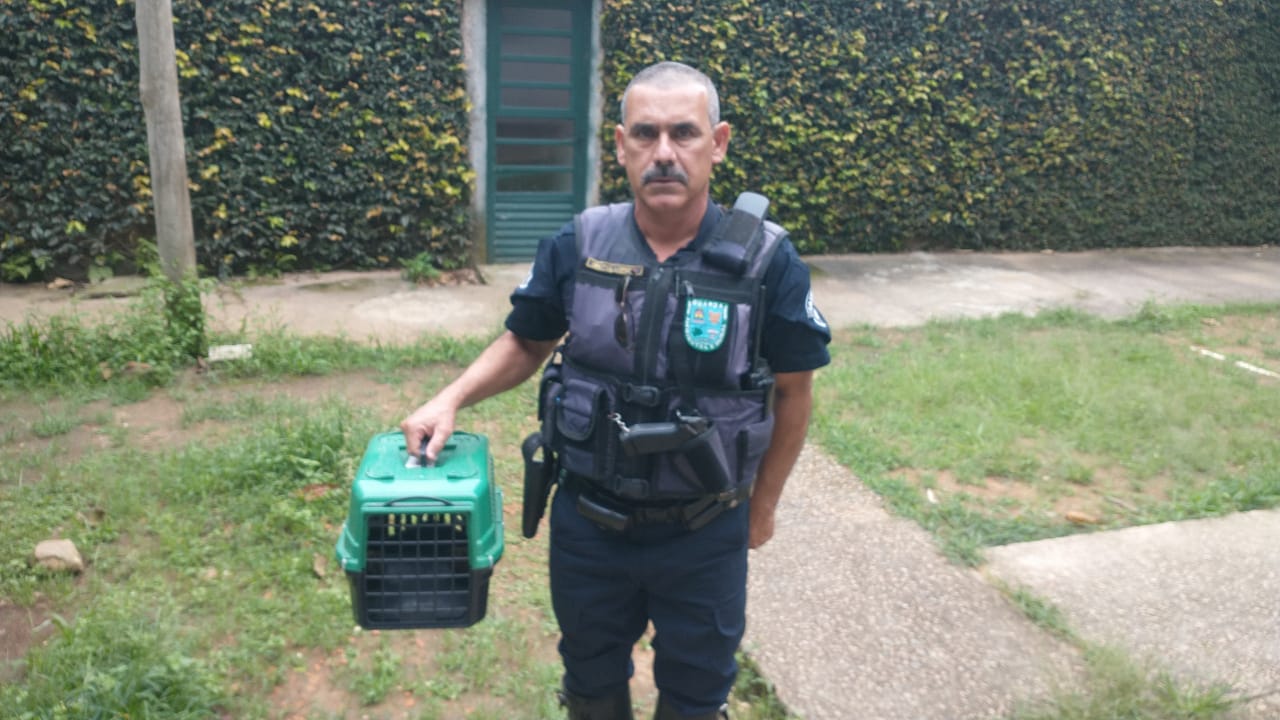 
(40829 e 40830) – Rolinhas.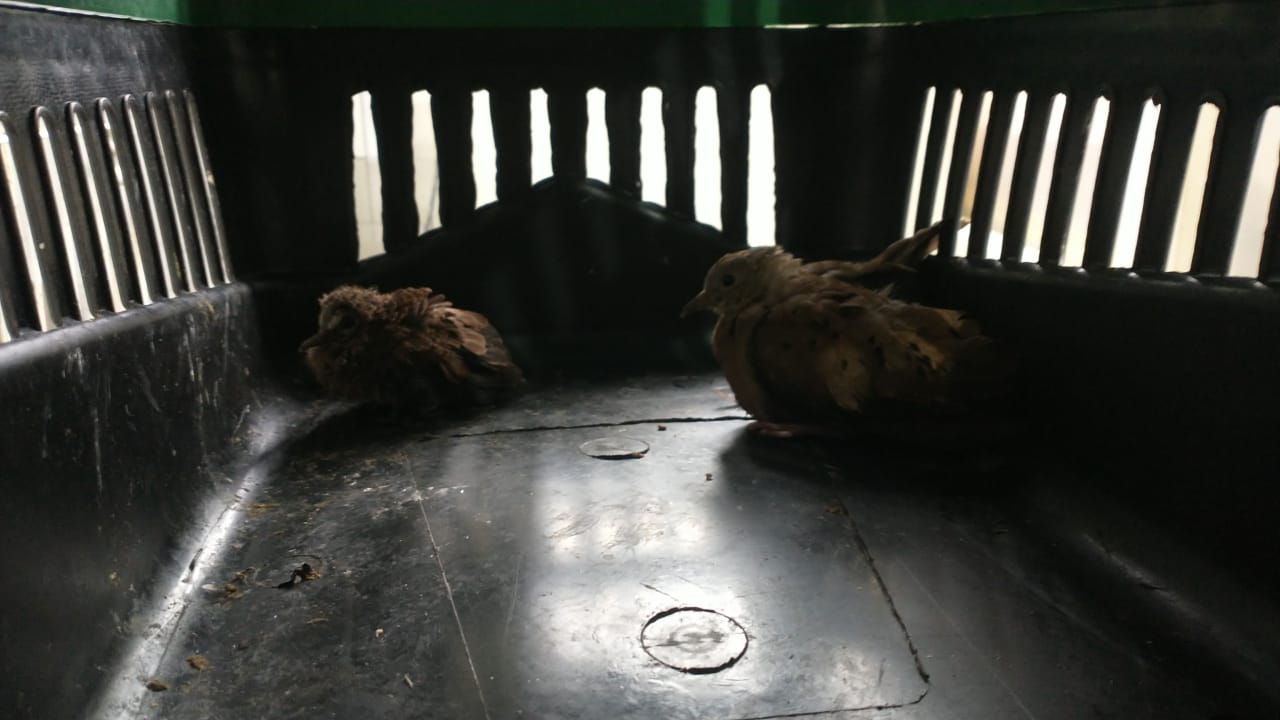 
(40838) – Rolinha, atacada por gato, entregue pela Guarda Municipal de Itatiba no dia 02-11-22.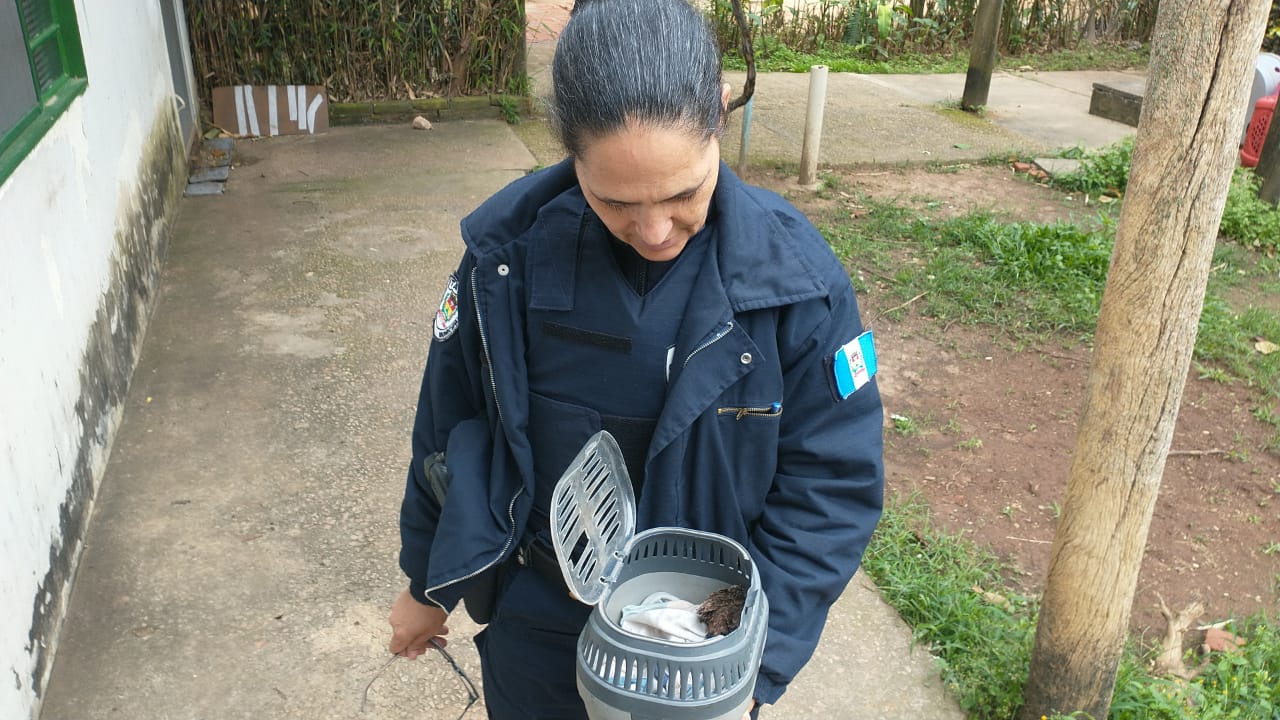 
(40838) – Rolinha.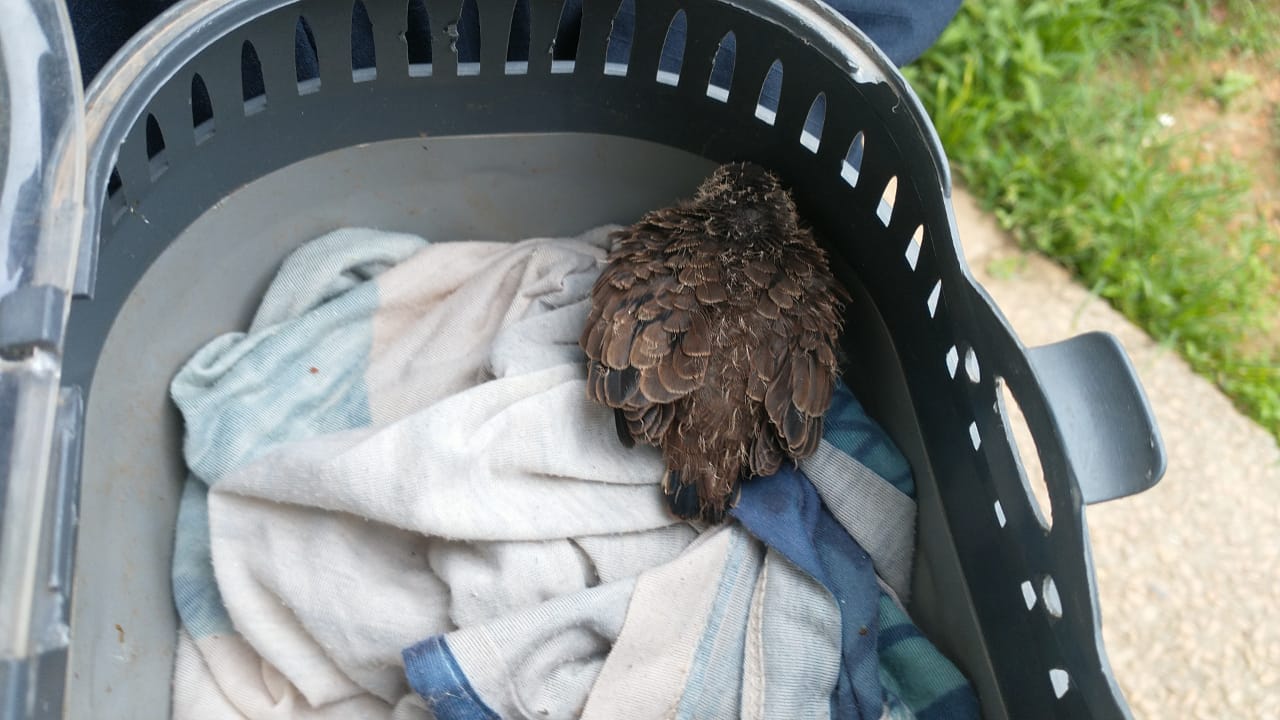 
(40841) – Sagui-de-tufo-preto, suspeita de choque elétrico, entregue pela Guarda Municipal de Itatiba no dia 02-11-22.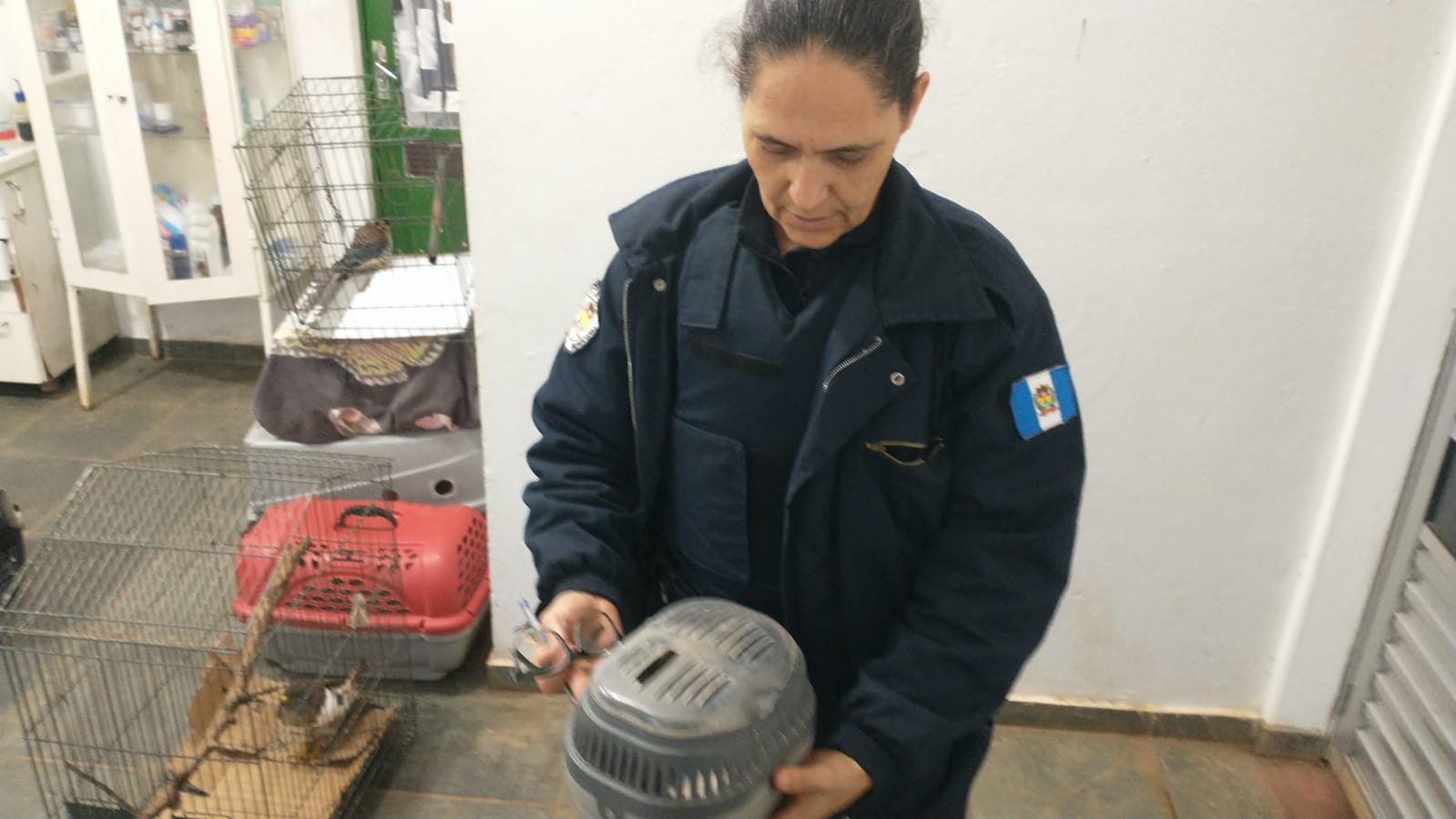 
(40841) – Sagui-de-tufo-preto.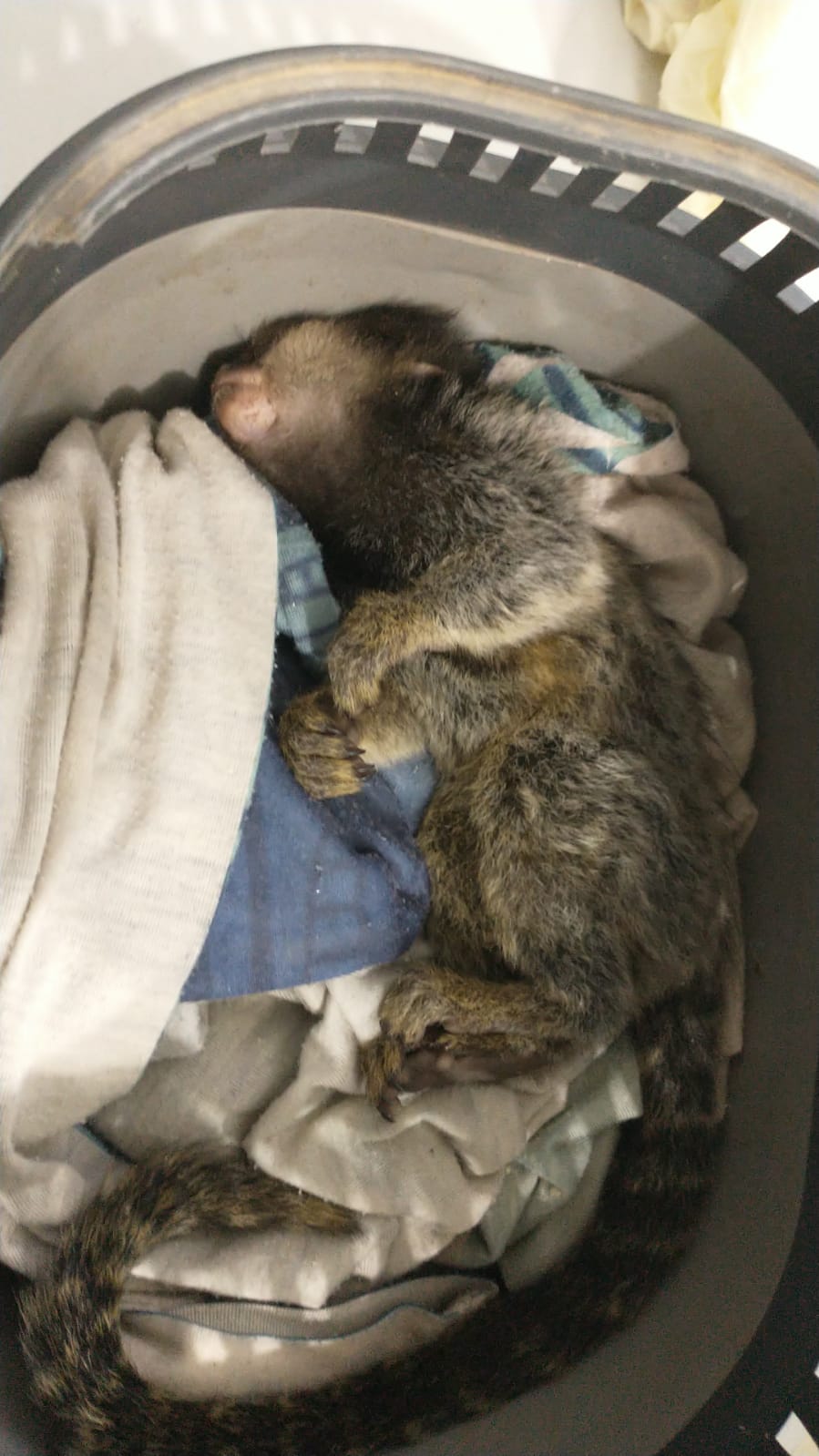 
(40859) – Passeriforme, encontrado em via pública, (40860 ao 40863) Jabutis,  animais apreendidos. Todos entregues pela Guarda Municipal de Itatiba no dia 03-11-22.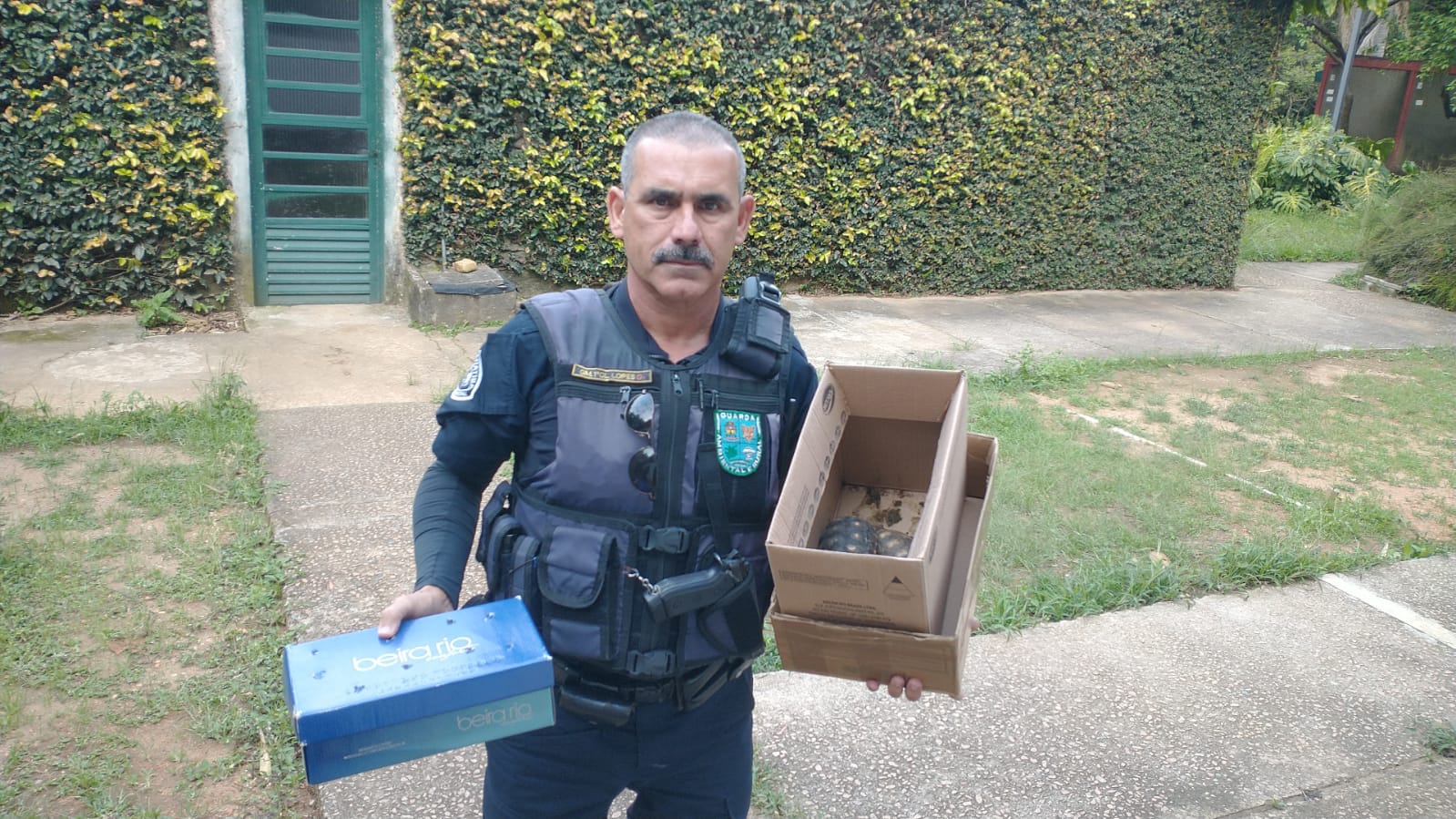 
(40860 ao 40863) Jabutis.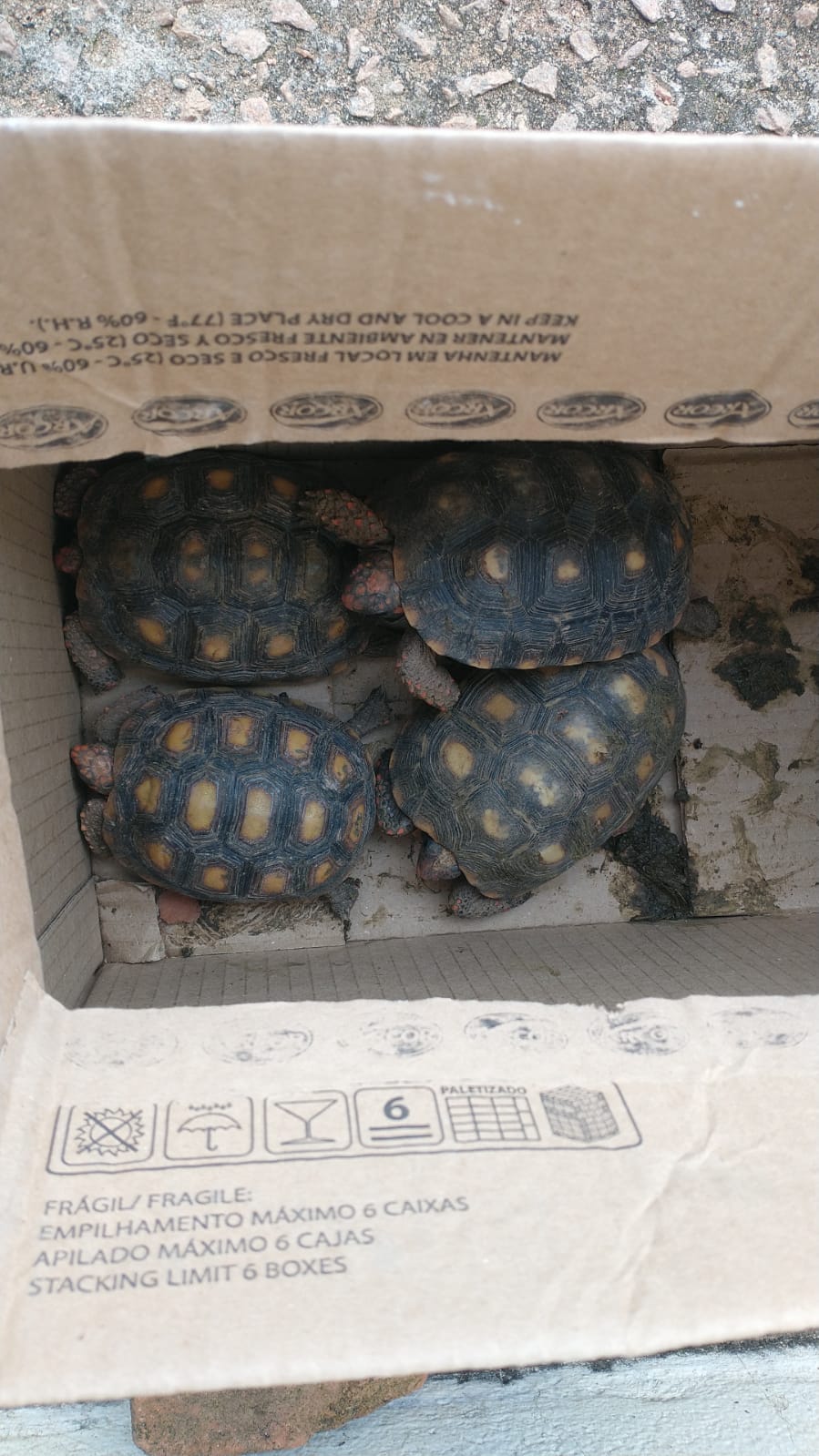 
(40859) – Passeriforme.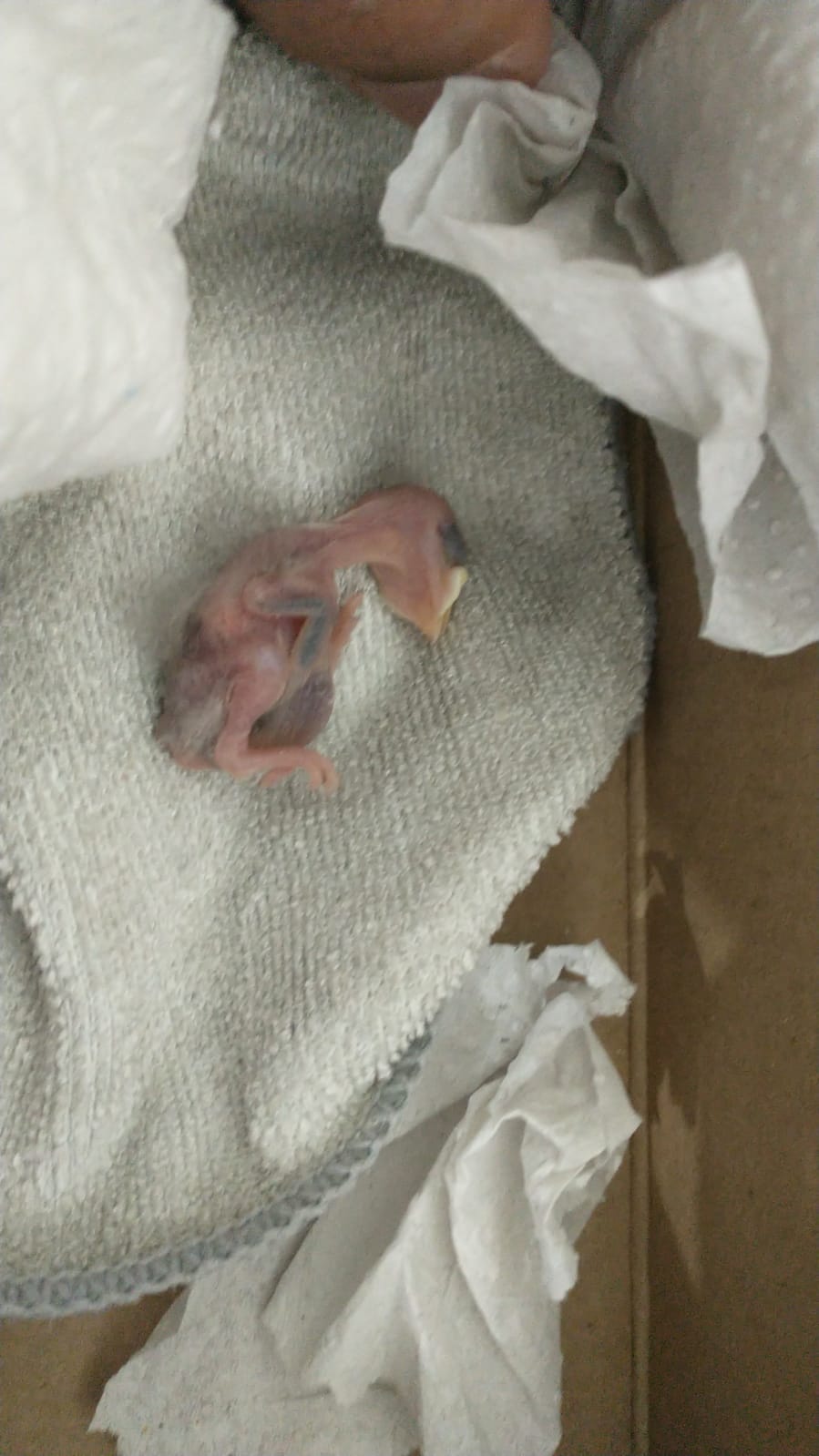 
(40895) – Sabiá-do-barranco, atacado por gato, entregue pela Guarda Municipal de Itatiba no dia 04-11-22.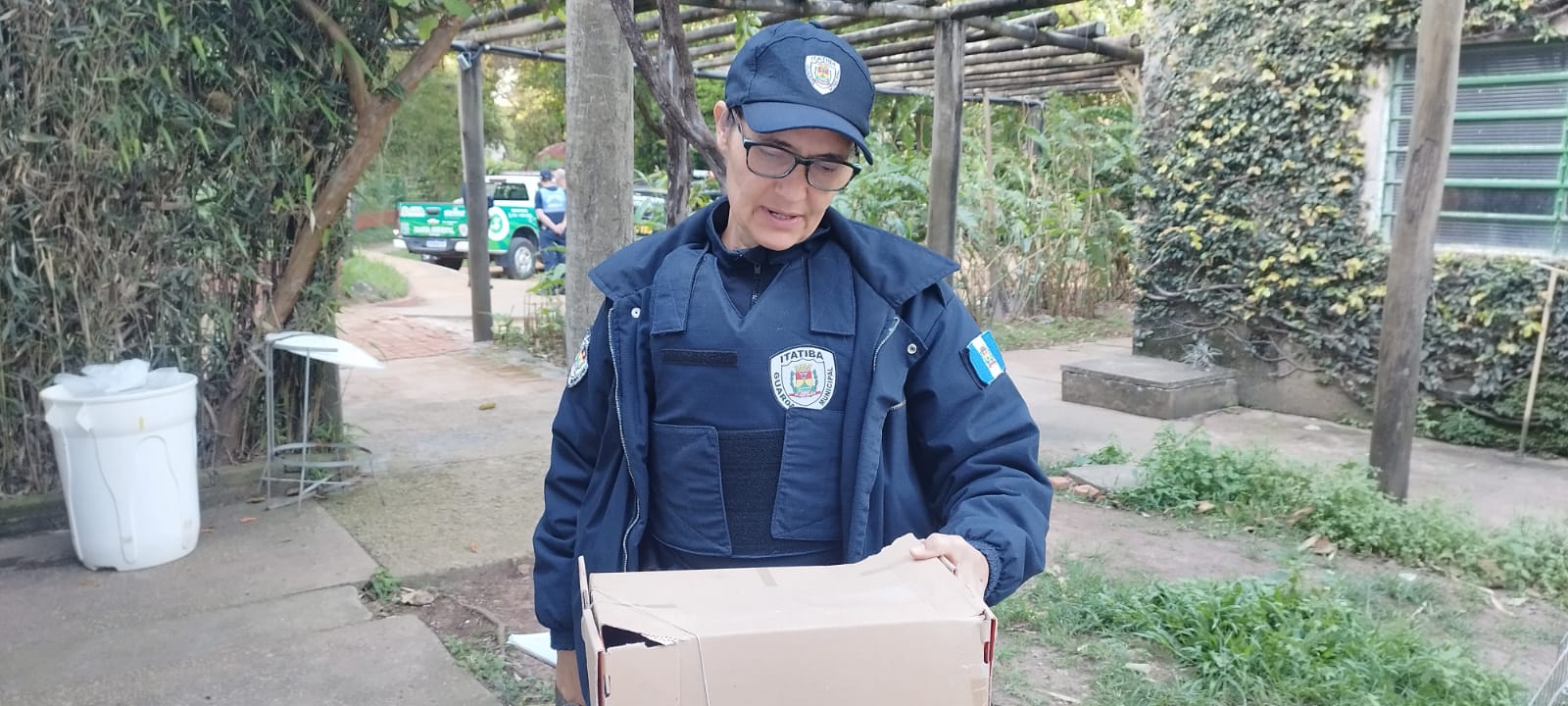 
(40895) – Sabiá-do-barranco.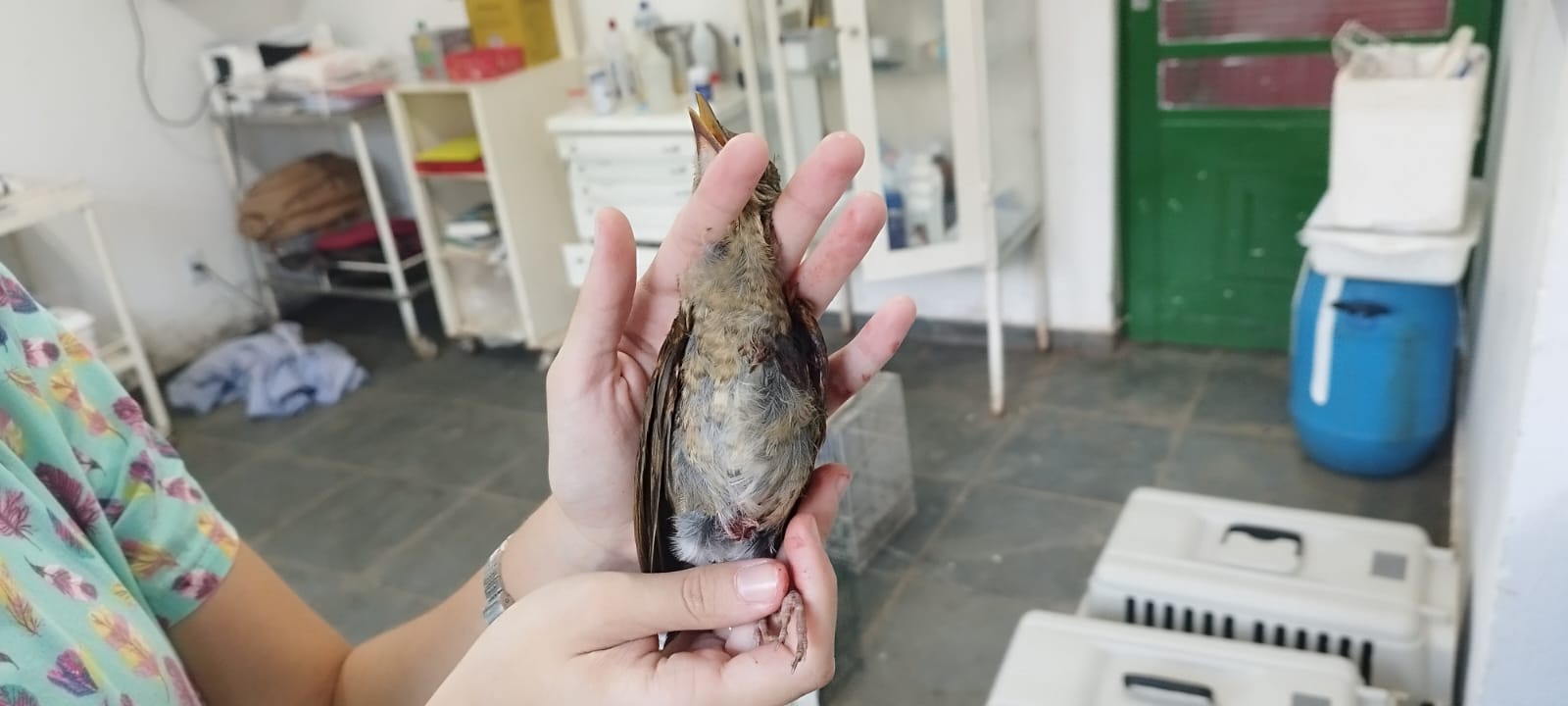 
(40919) – Sagui-de-tufo-preto, atropelado e (40920) Esquilo, atacado por cão. Ambos entregues pela Guarda Municipal de Itatiba no dia 05-11-22.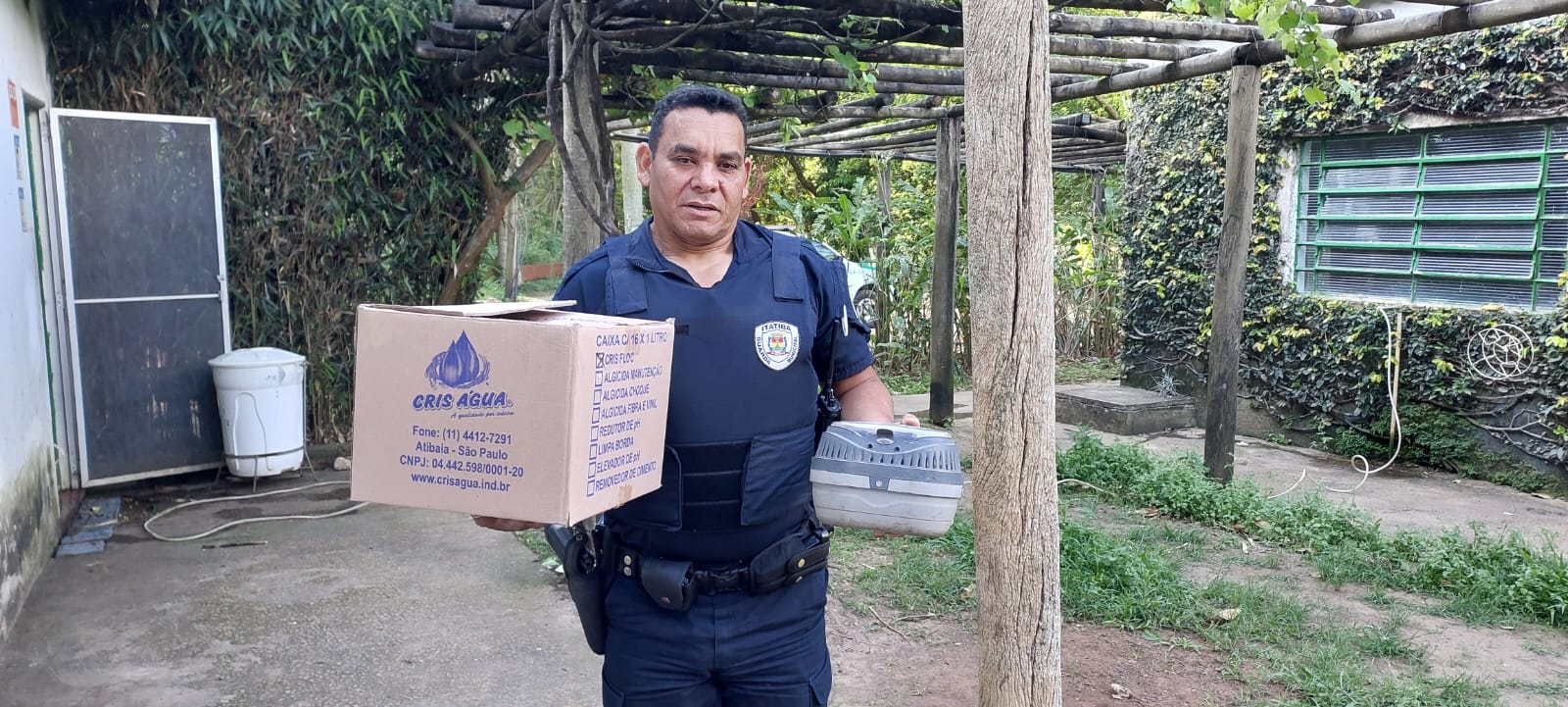 
(40940) – Gambá-de-orelha-preta, estava no quintal de um munícipe, sozinho. Entregue pela Guarda Municipal de Itatiba no dia 07-11-22.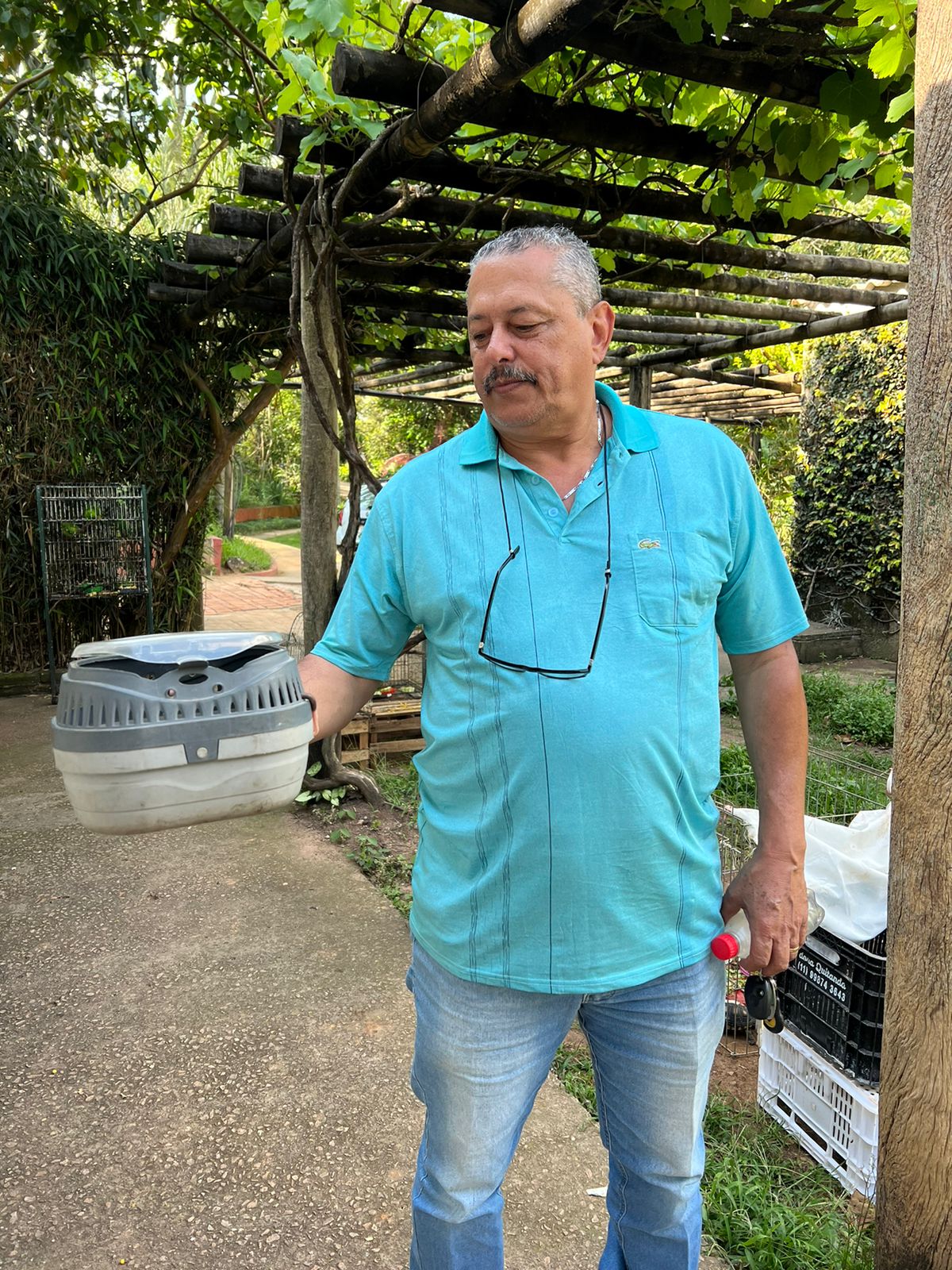 
(40940) – Gambá-de-orelha-preta.
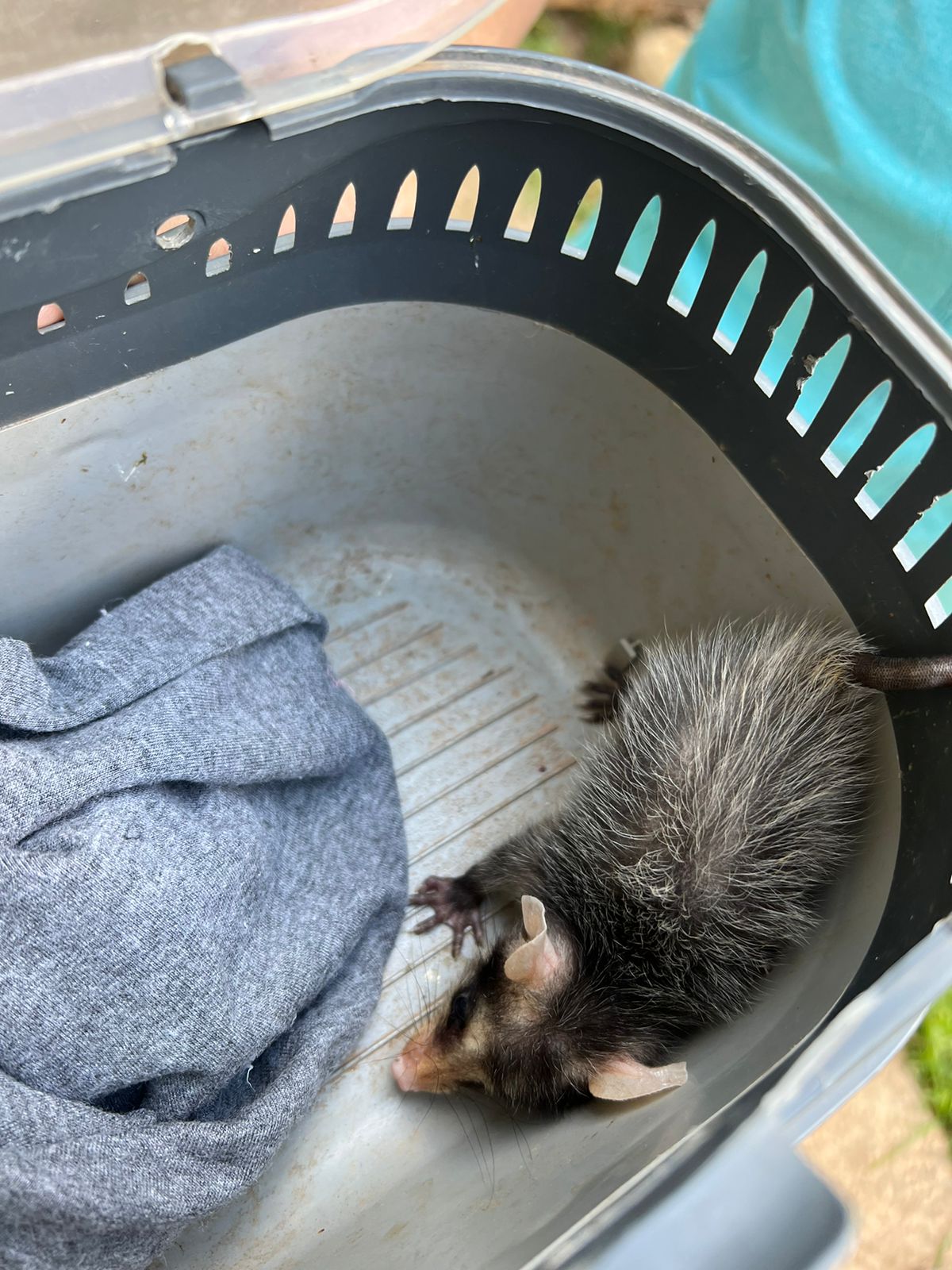 
(40920) Esquilo.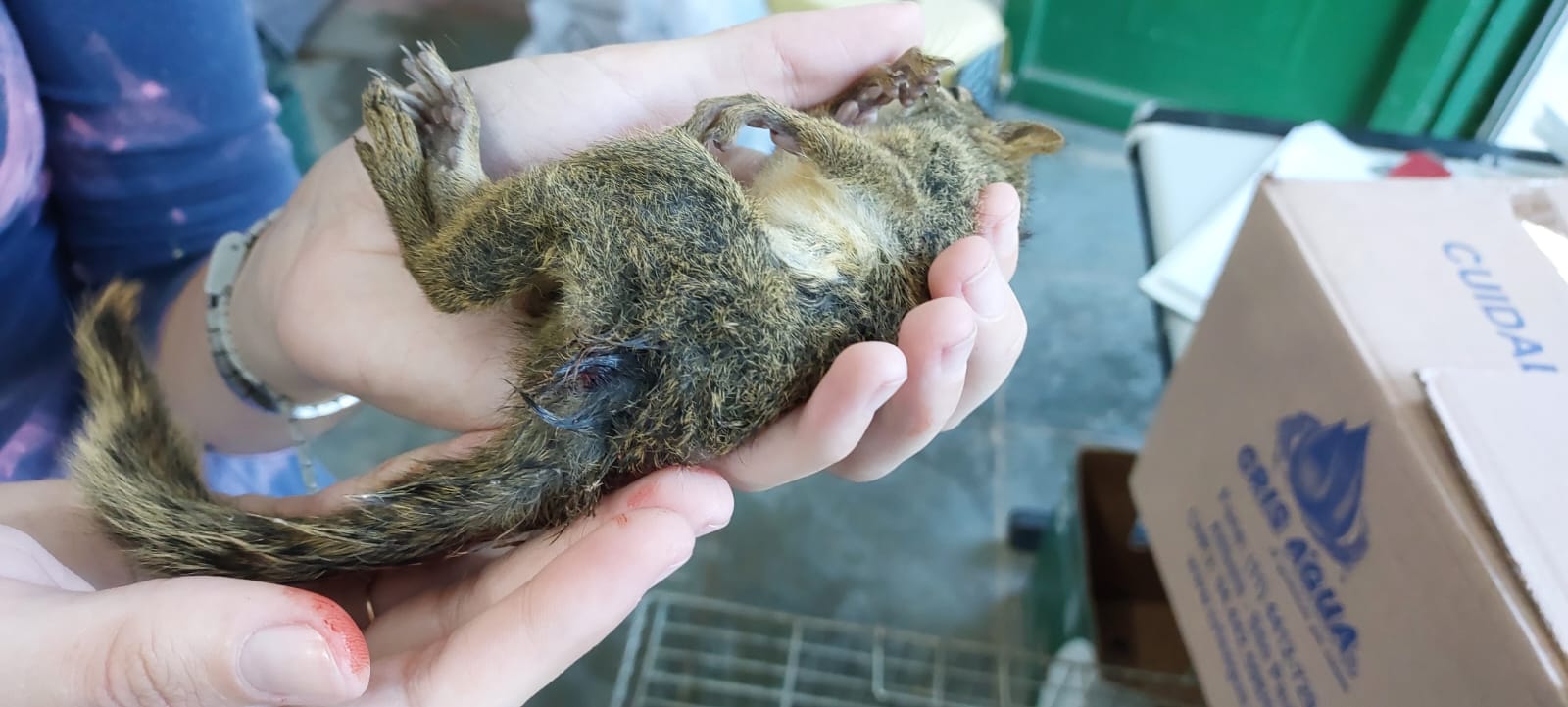 
(40949) – Urubu, foi visto caindo em terreno de municípe, entregue pela Guarda Municipal de Itatiba no dia 08-11-22.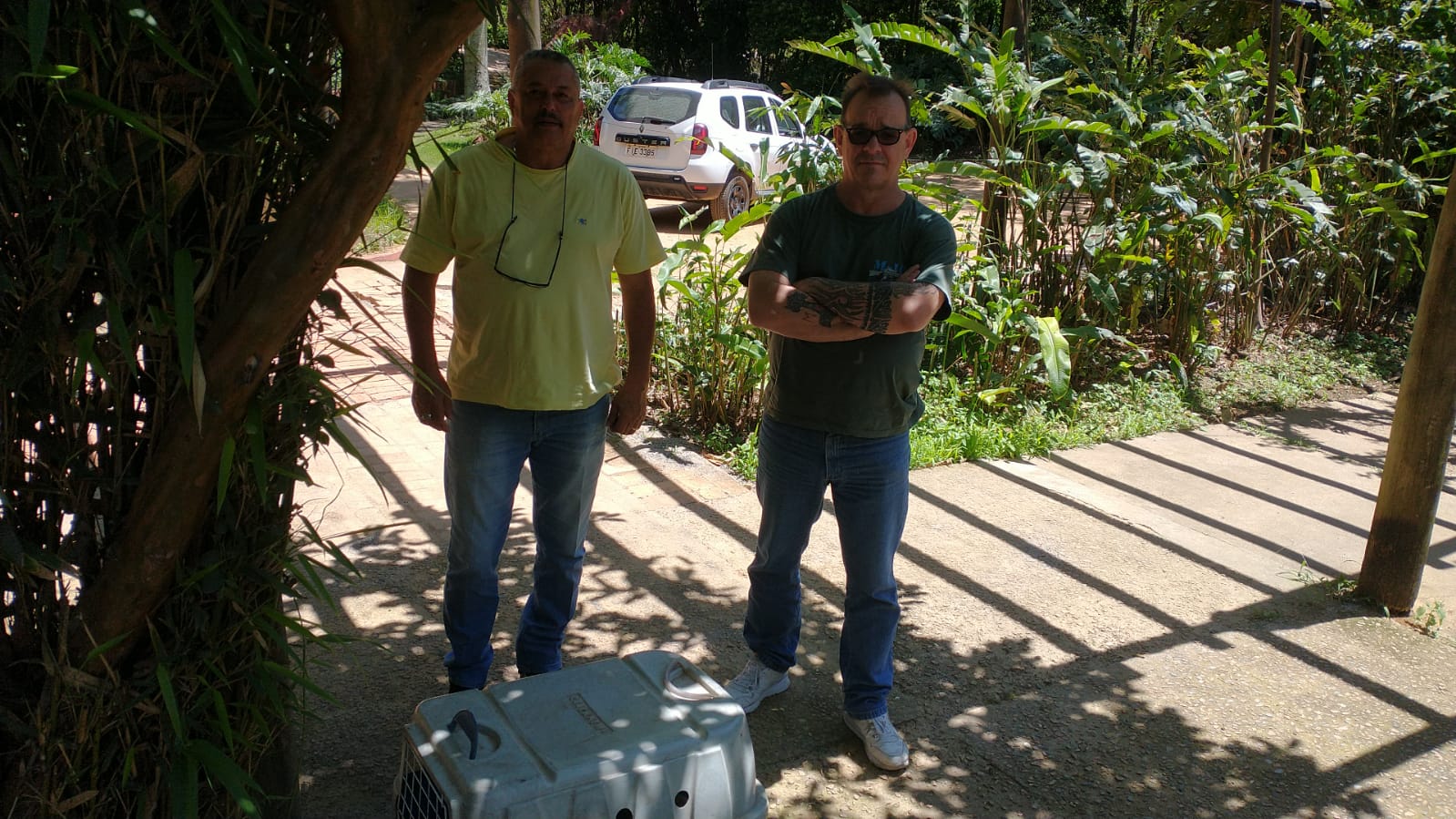 
(40949) – Urubu.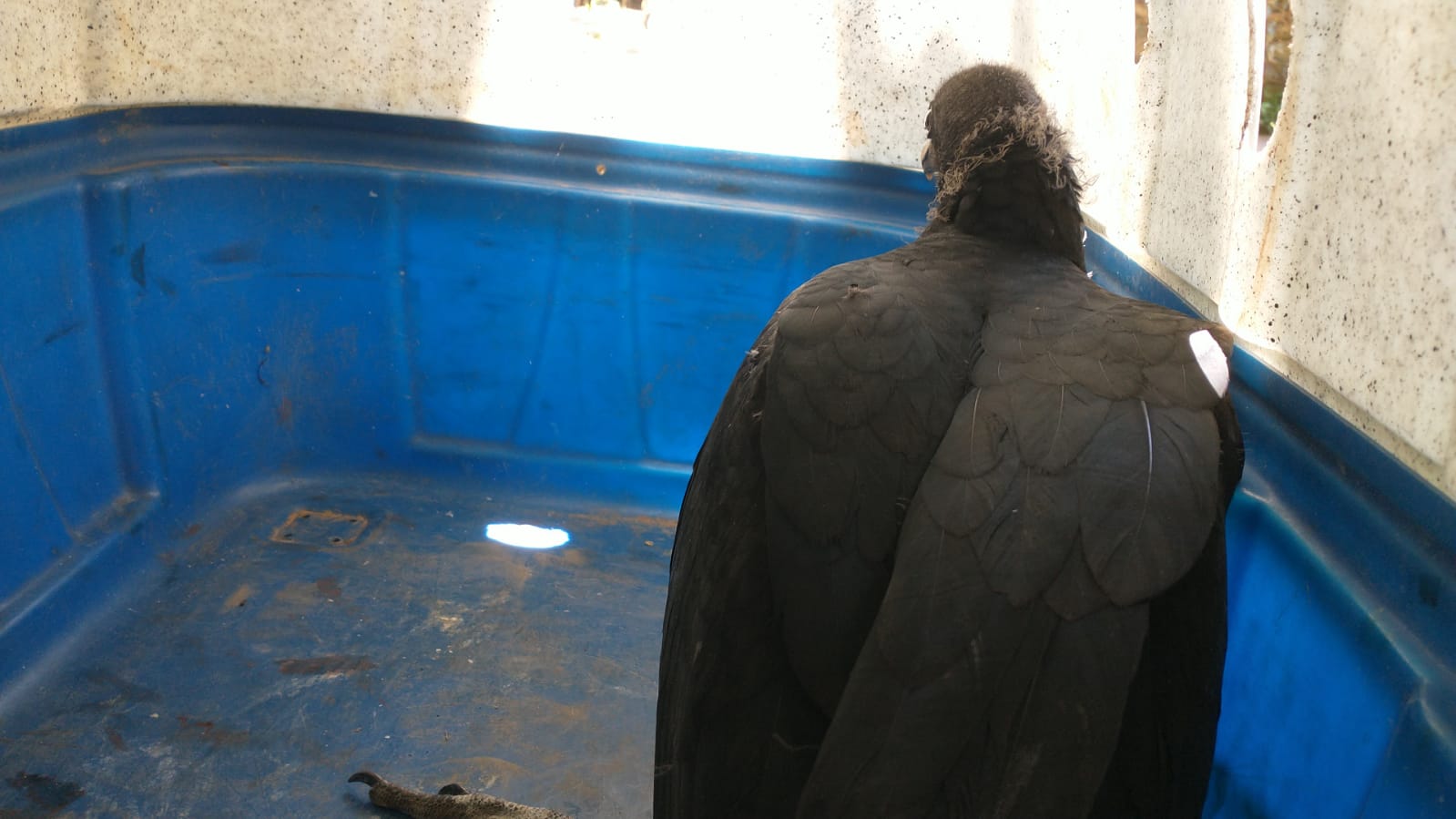 

(40975) – Teiú, atacado por cão, entregue pela GM de Itatiba no dia 09-11-22.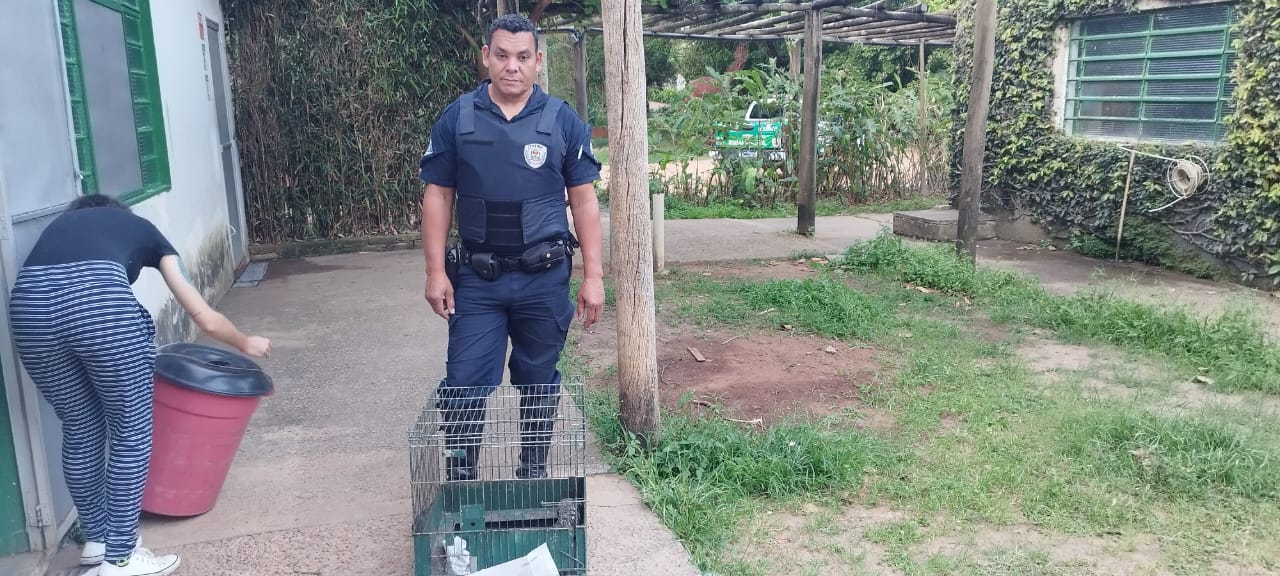 

(40975) – Teiú.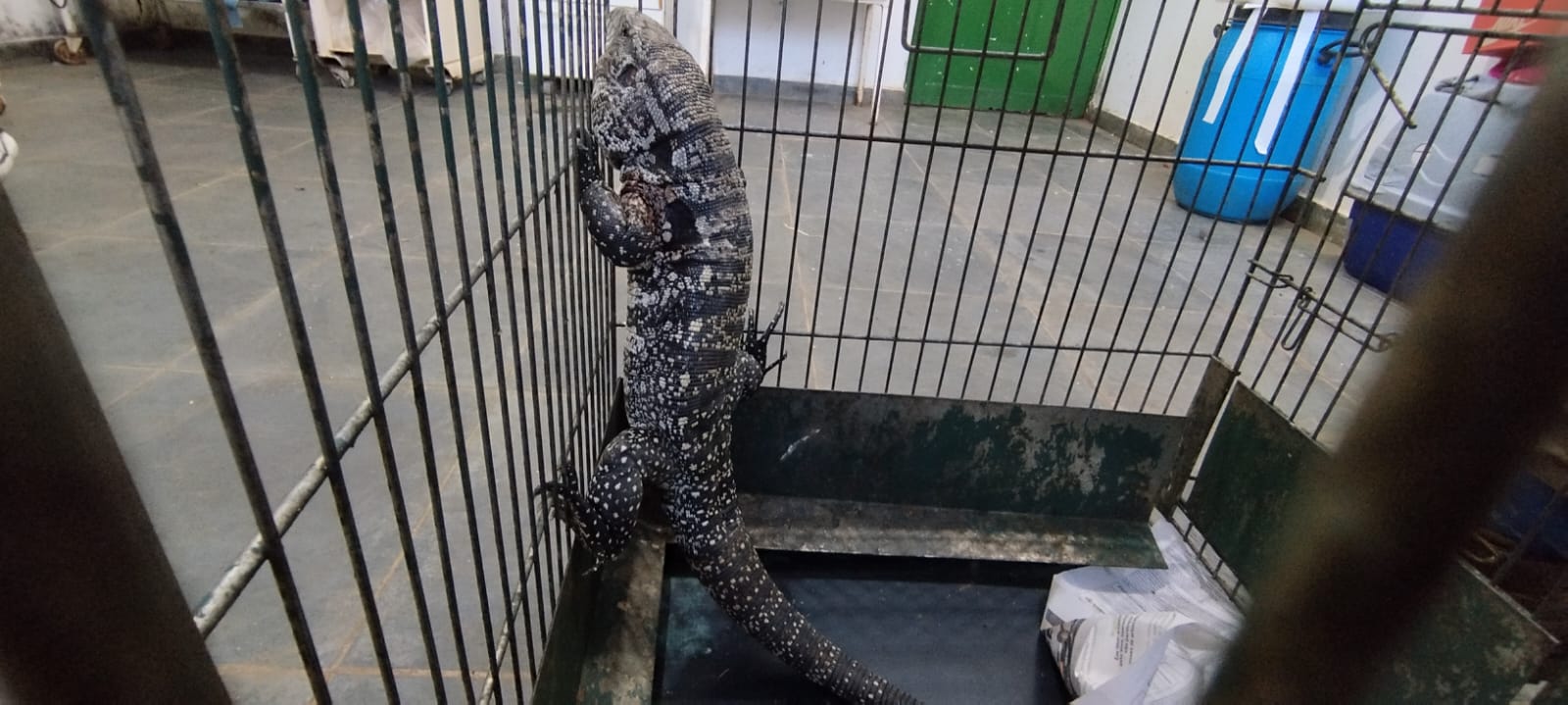 
(40982) – Gambá-de-orelha-preta, atacado por cão, entregue pela Guarda Municipal de Itatiba no dia 10-11-22.
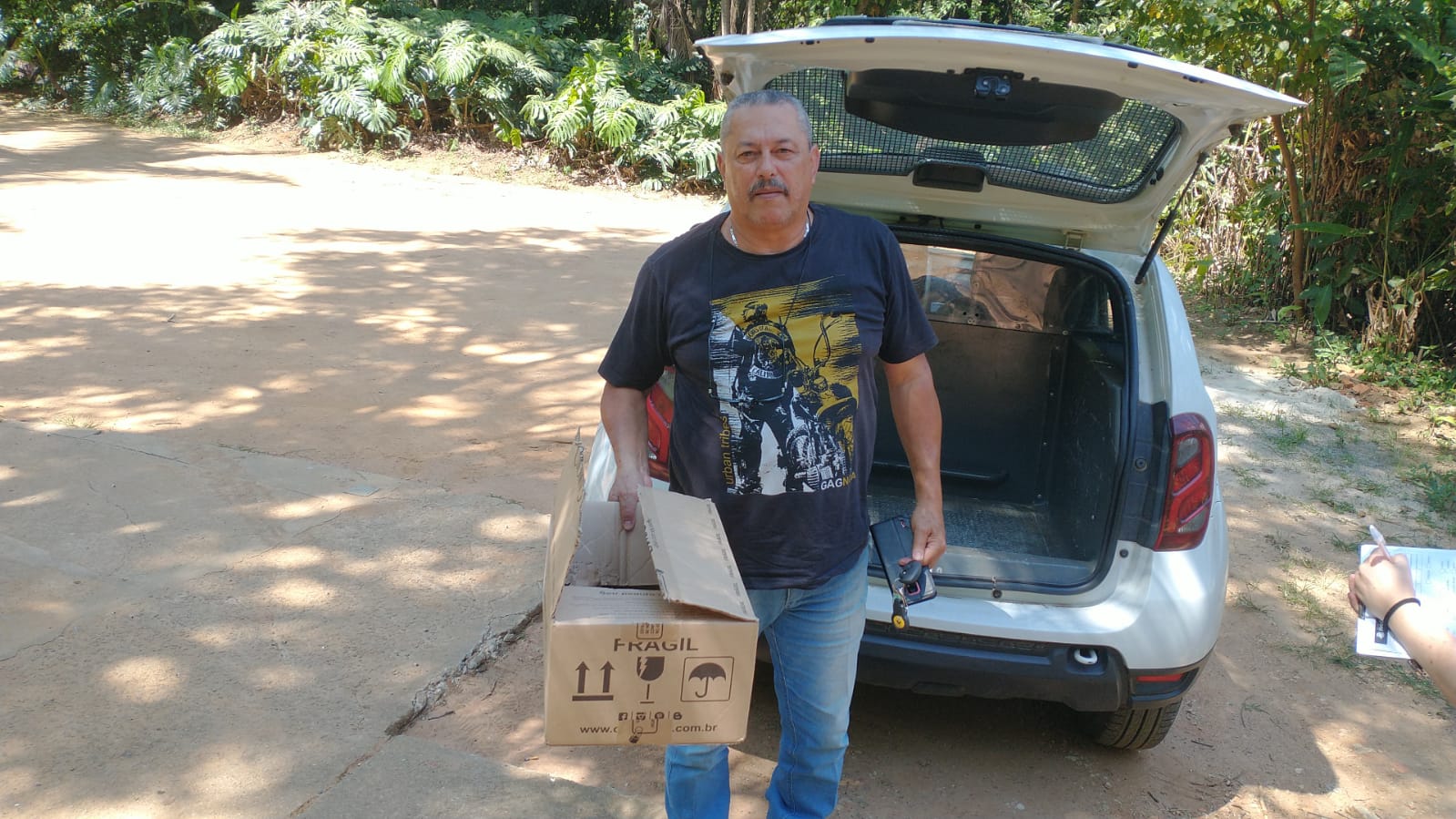 

(40982) – Gambá-de-orelha-preta.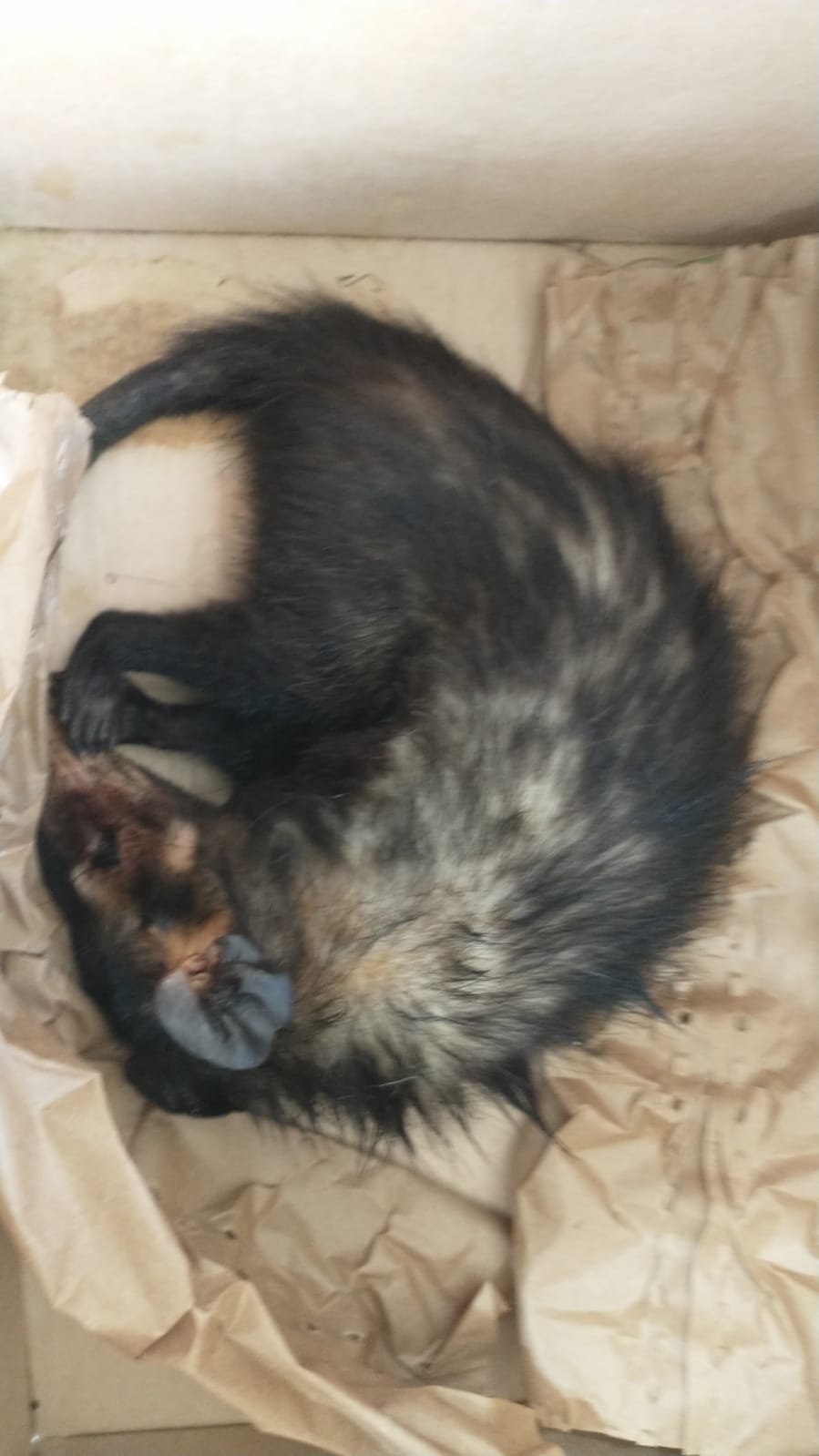 
(40997) – Sagui-de-tufo-preto, atropelado e (40998) Tuim, colidiu com vidro. Ambos entregues pela Guarda Municipal de Itatiba no dia 11-11-22.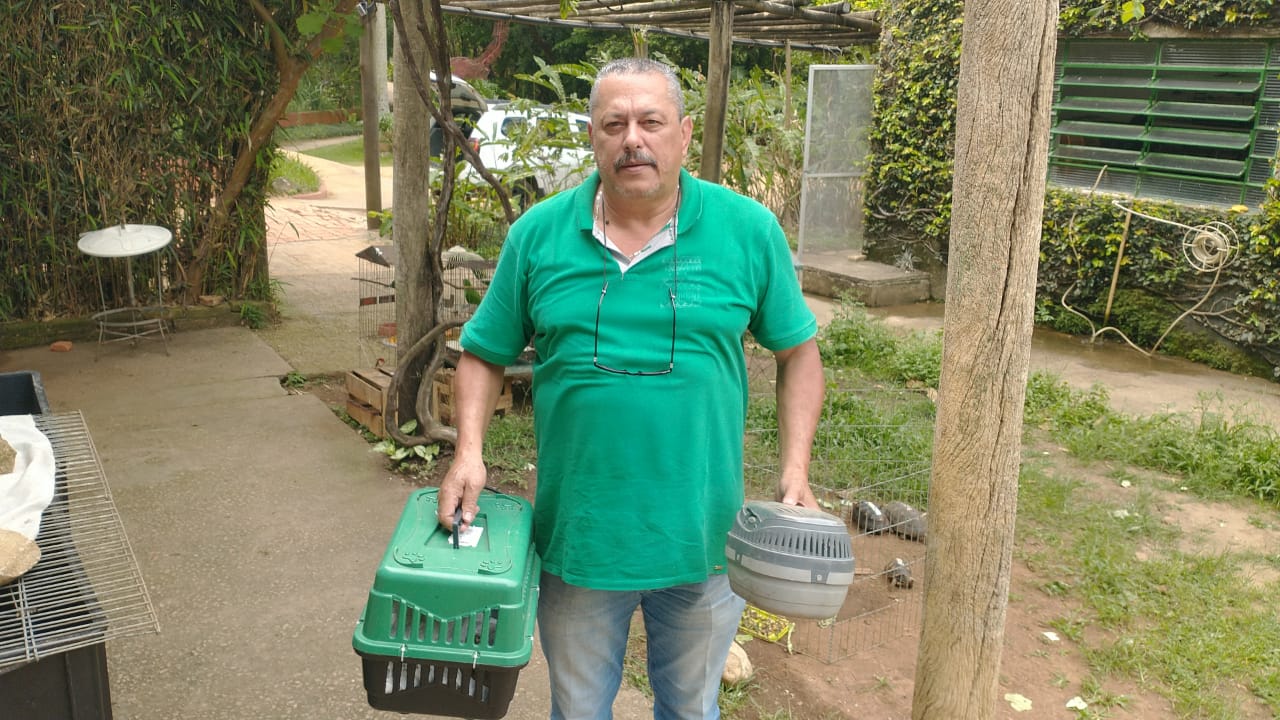 
(40997) – Sagui-de-tufo-preto.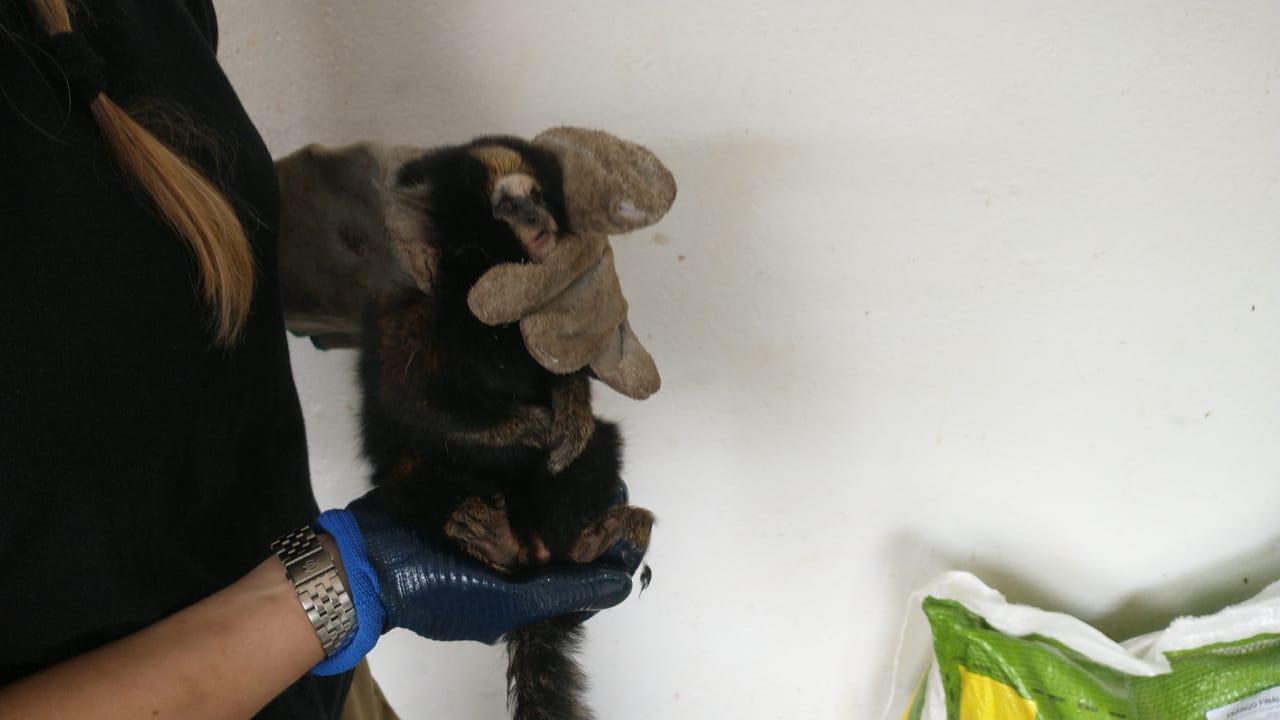 
(40998) Tuim.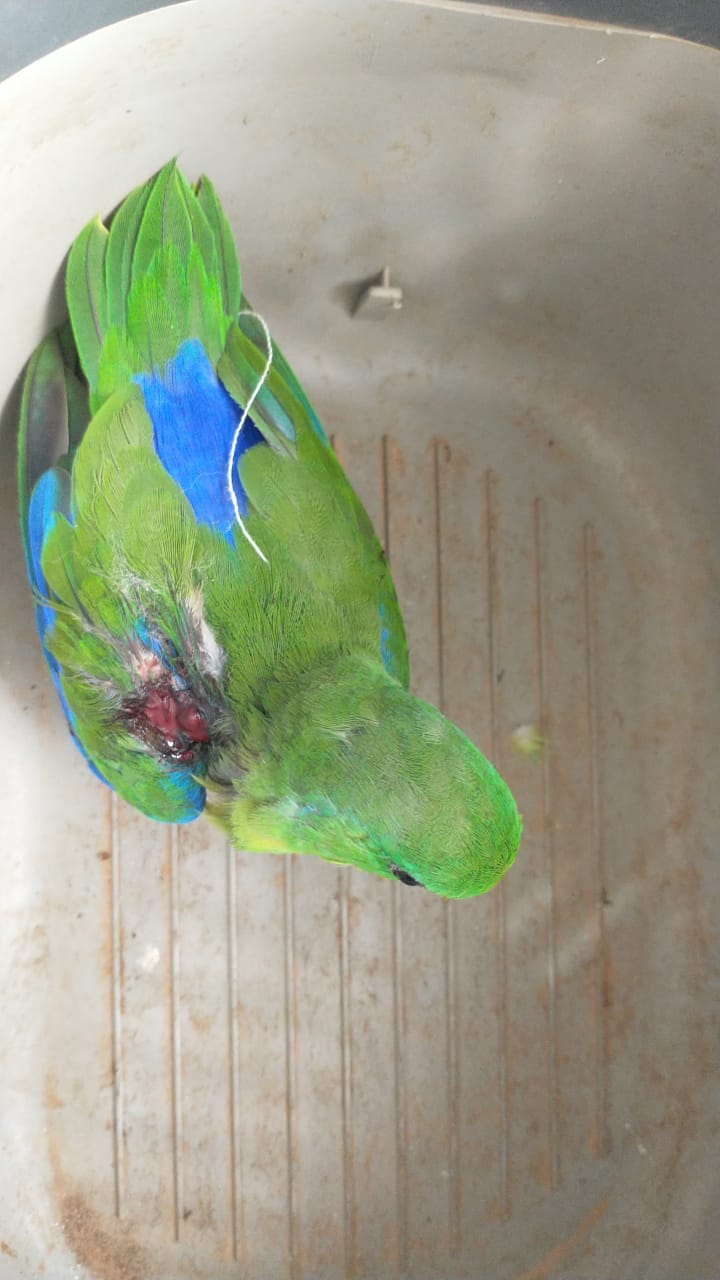 
(41023) – Maritaca, encontrada na rua sem voar e (41024) Papagaio-verdadeiro, encontrado em rodovia. Ambos entregues pela Guarda Municipal de Itatiba no dia 13-11-22.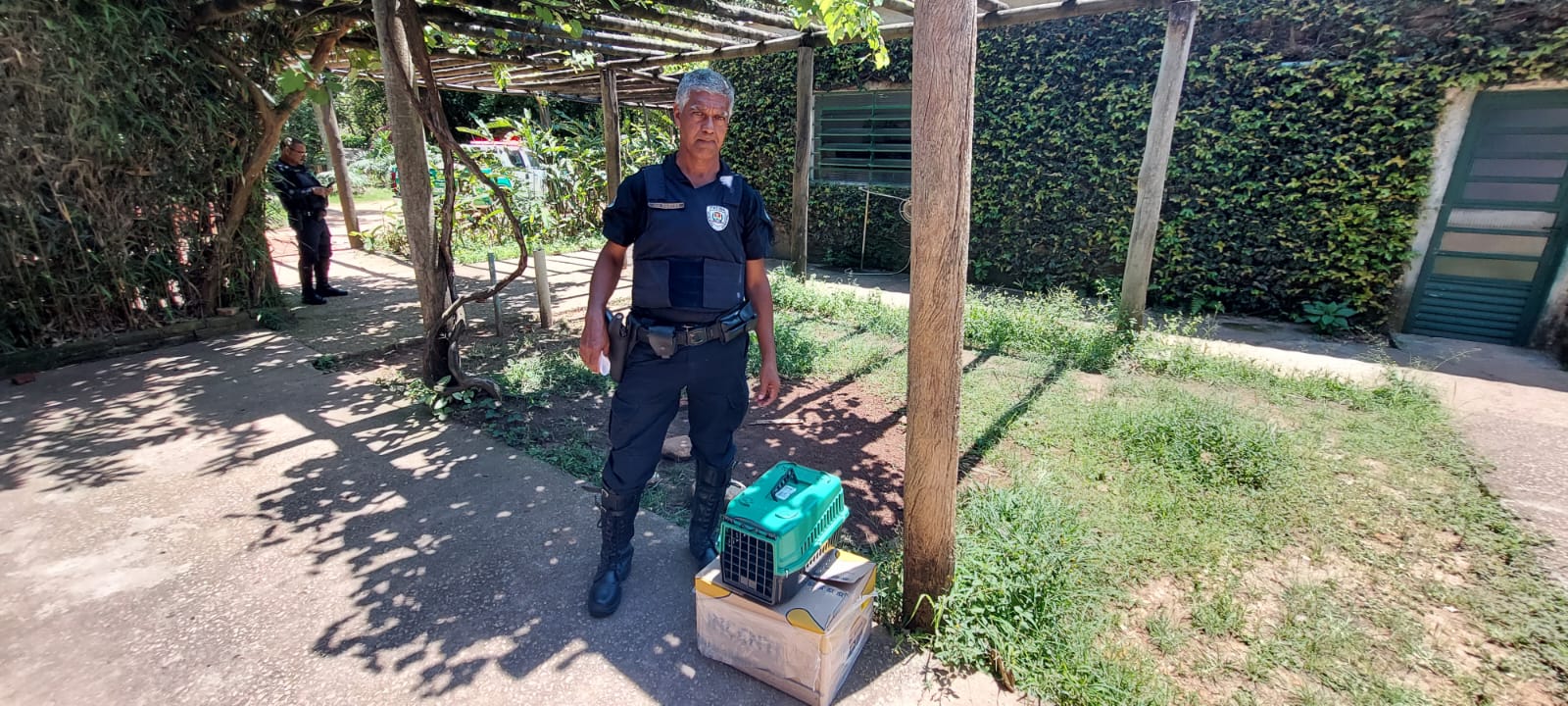 
(41024) Papagaio-verdadeiro.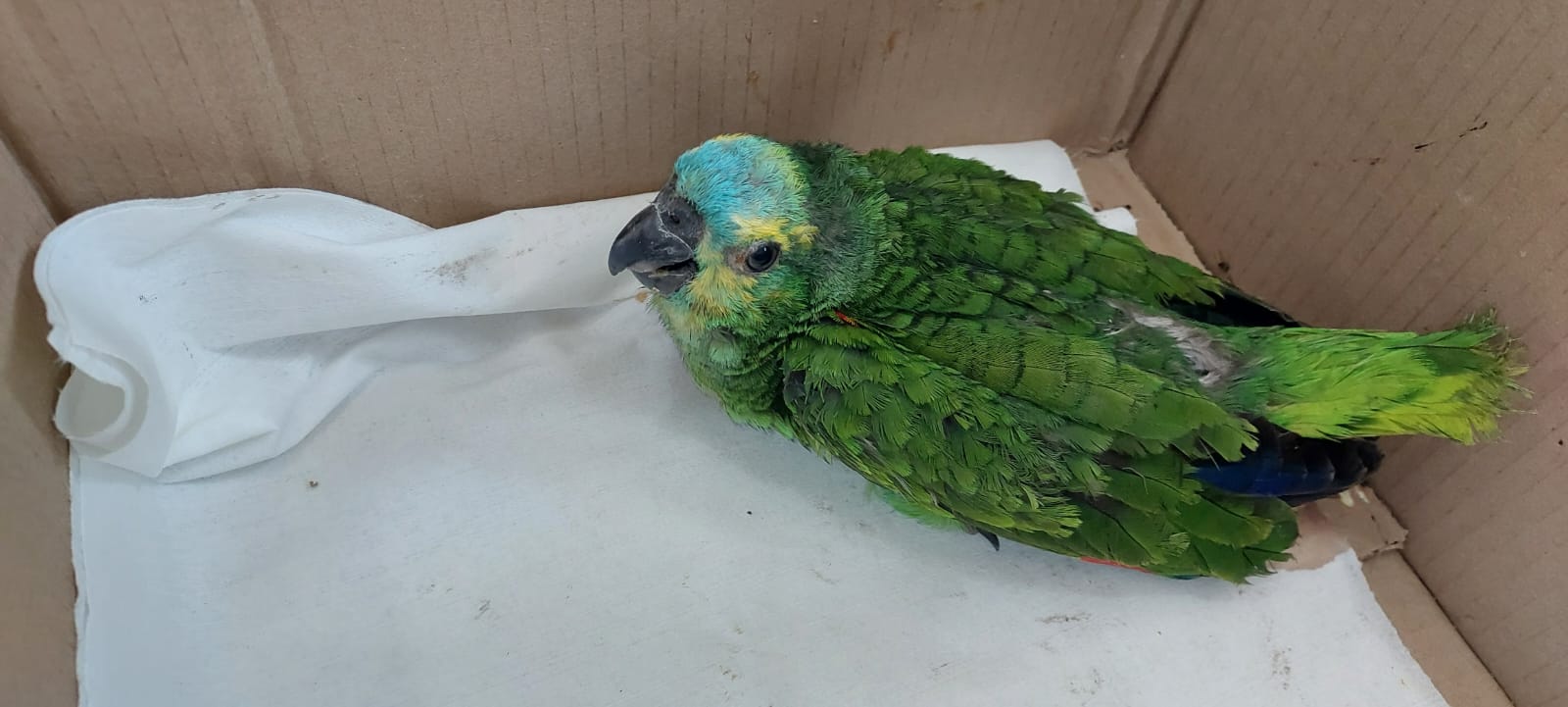 
(41023) – Maritaca.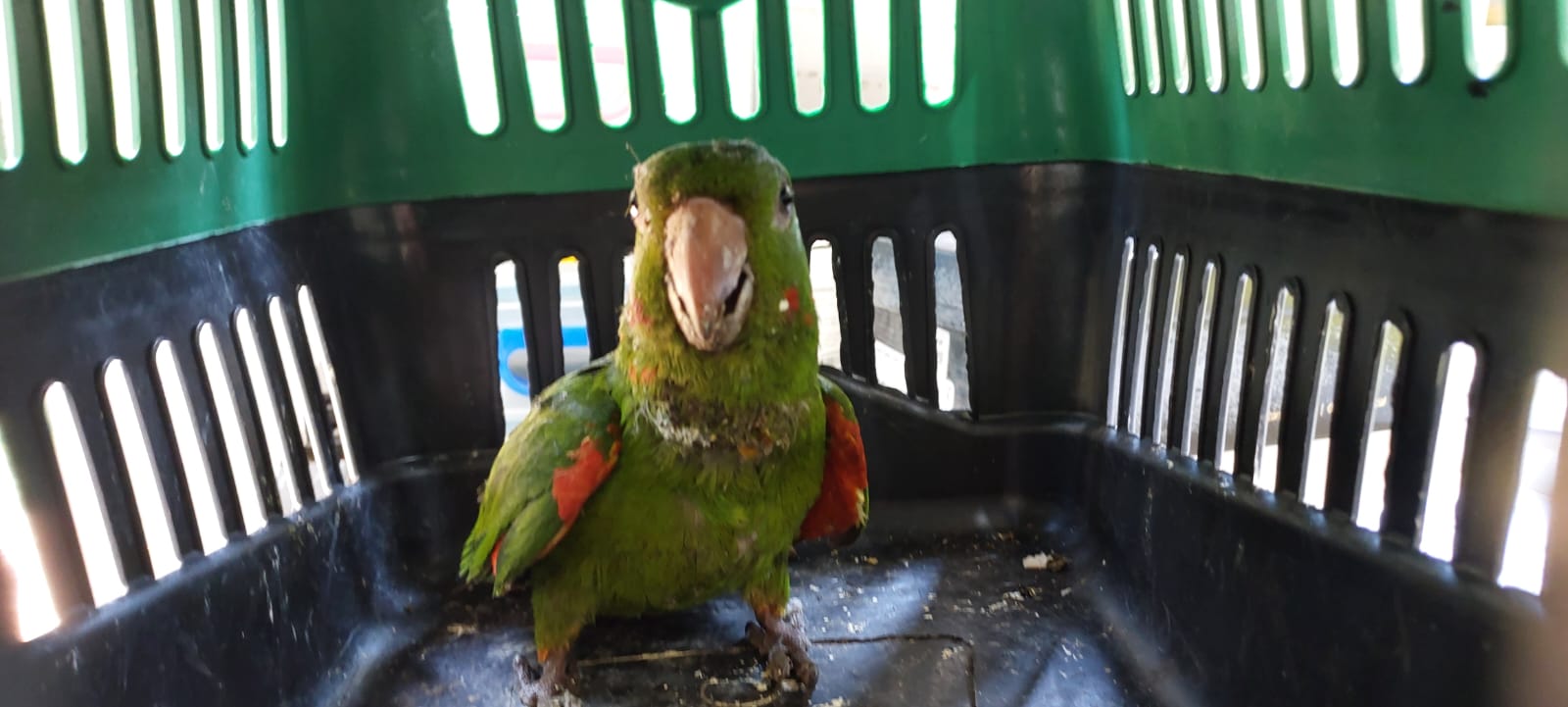 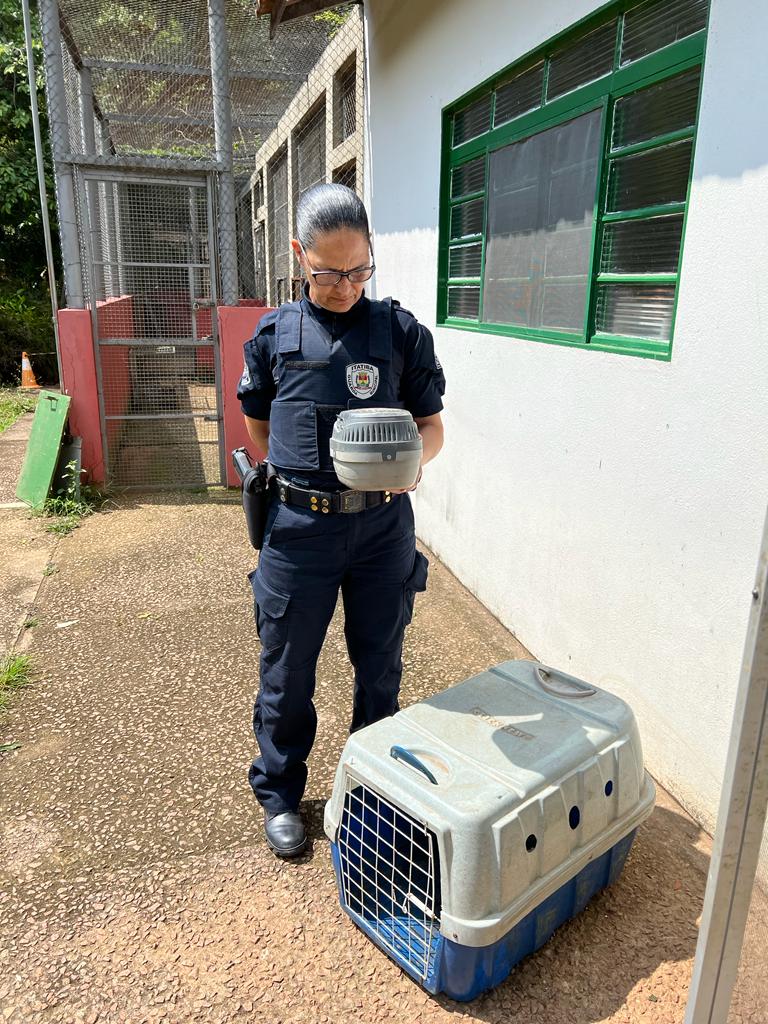 (41007 e 41008) – Pardais, órfãos, (41009) Bem-te-vi, órfão e (41010) Gambá-de-orelha-preta, atropelado. Todos entregues pela Guarda Municipal de Itatiba no dia 12-11-22.
(41010) Gambá-de-orelha-preta.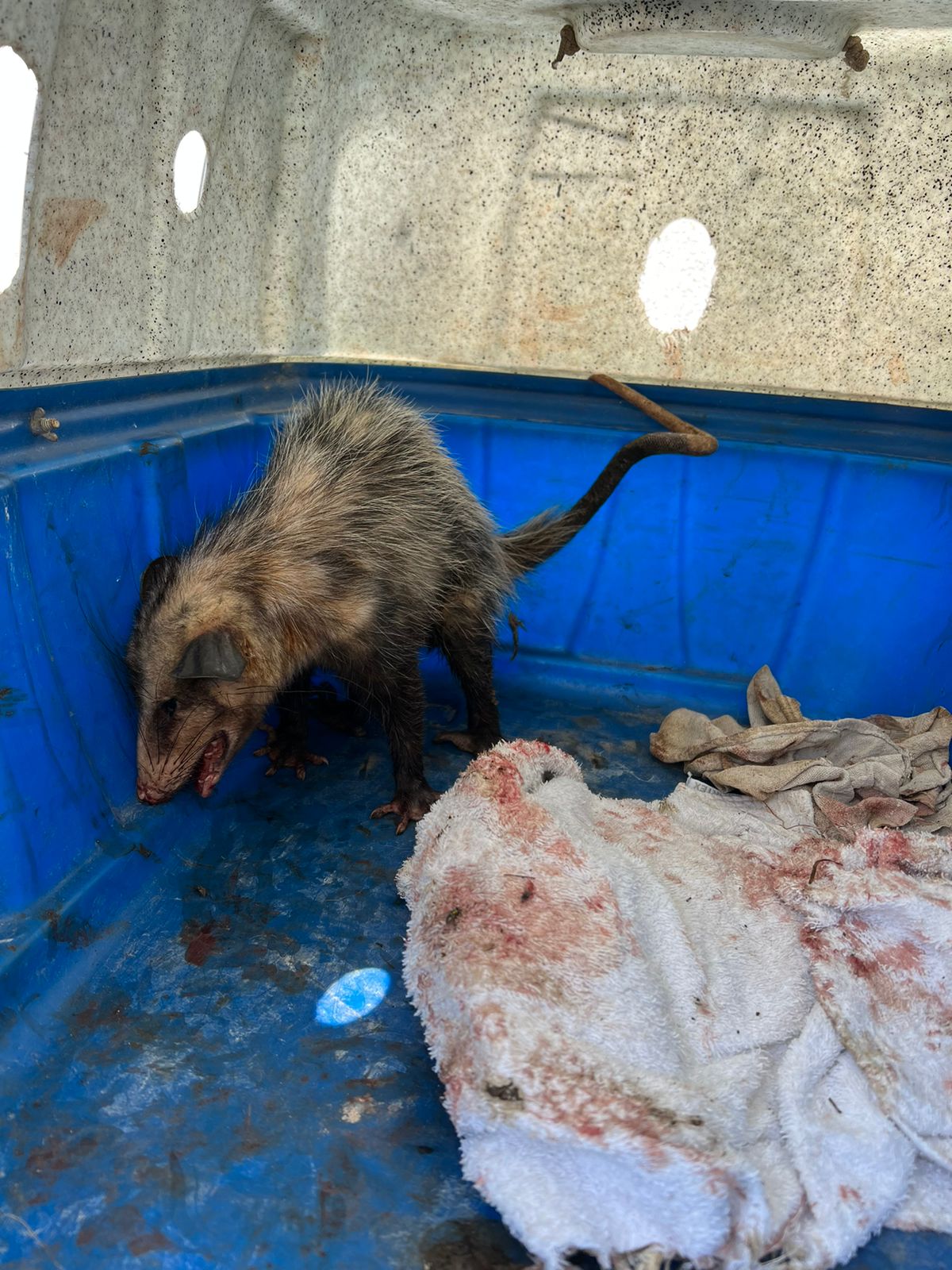 
(41007 e 41008) – Pardais e (41009) Bem-te-vi.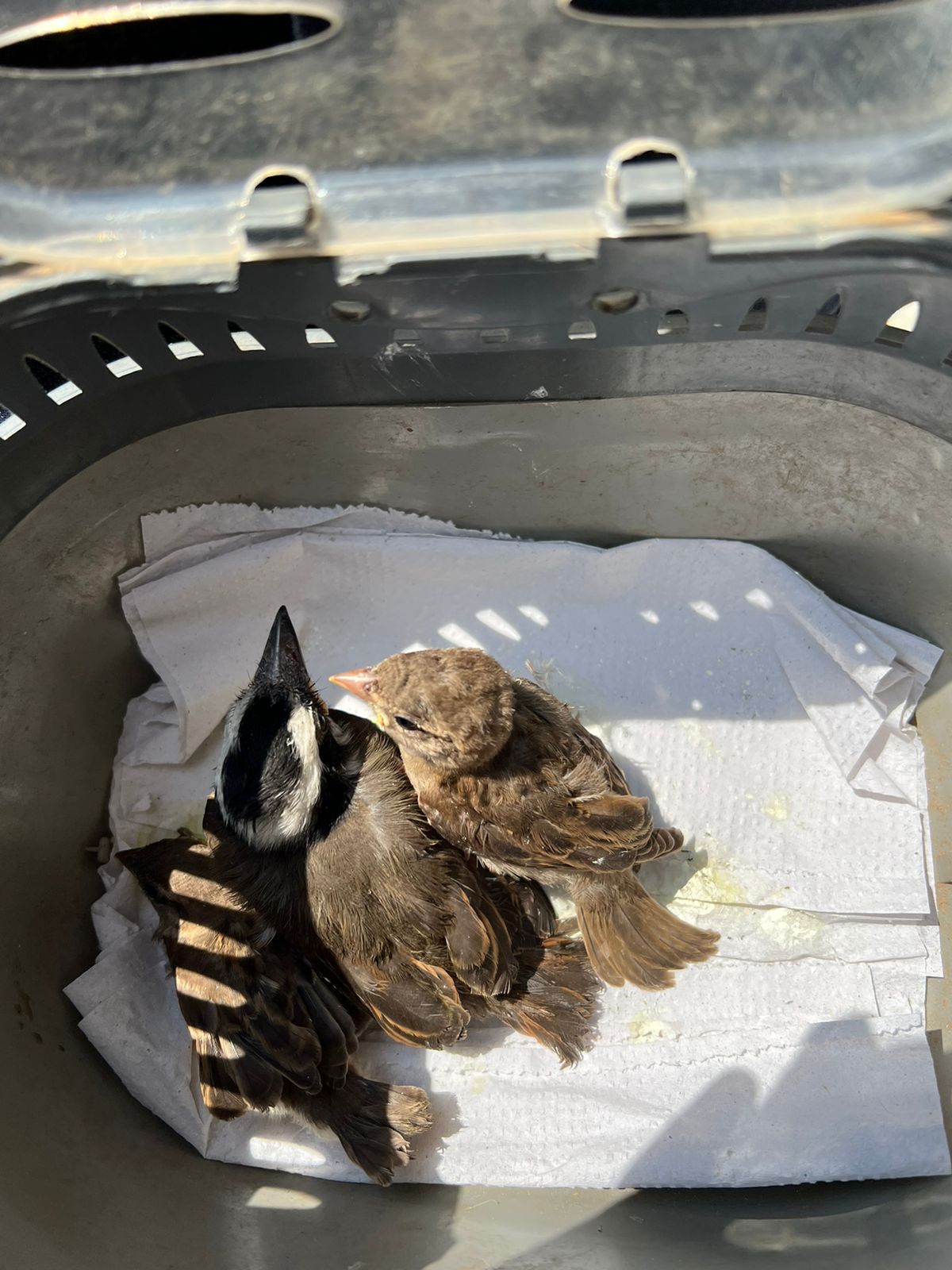 
(41015) – Pardal, órfão, entregue pela Guarda Municipal de Itatiba no dia 12-11-22.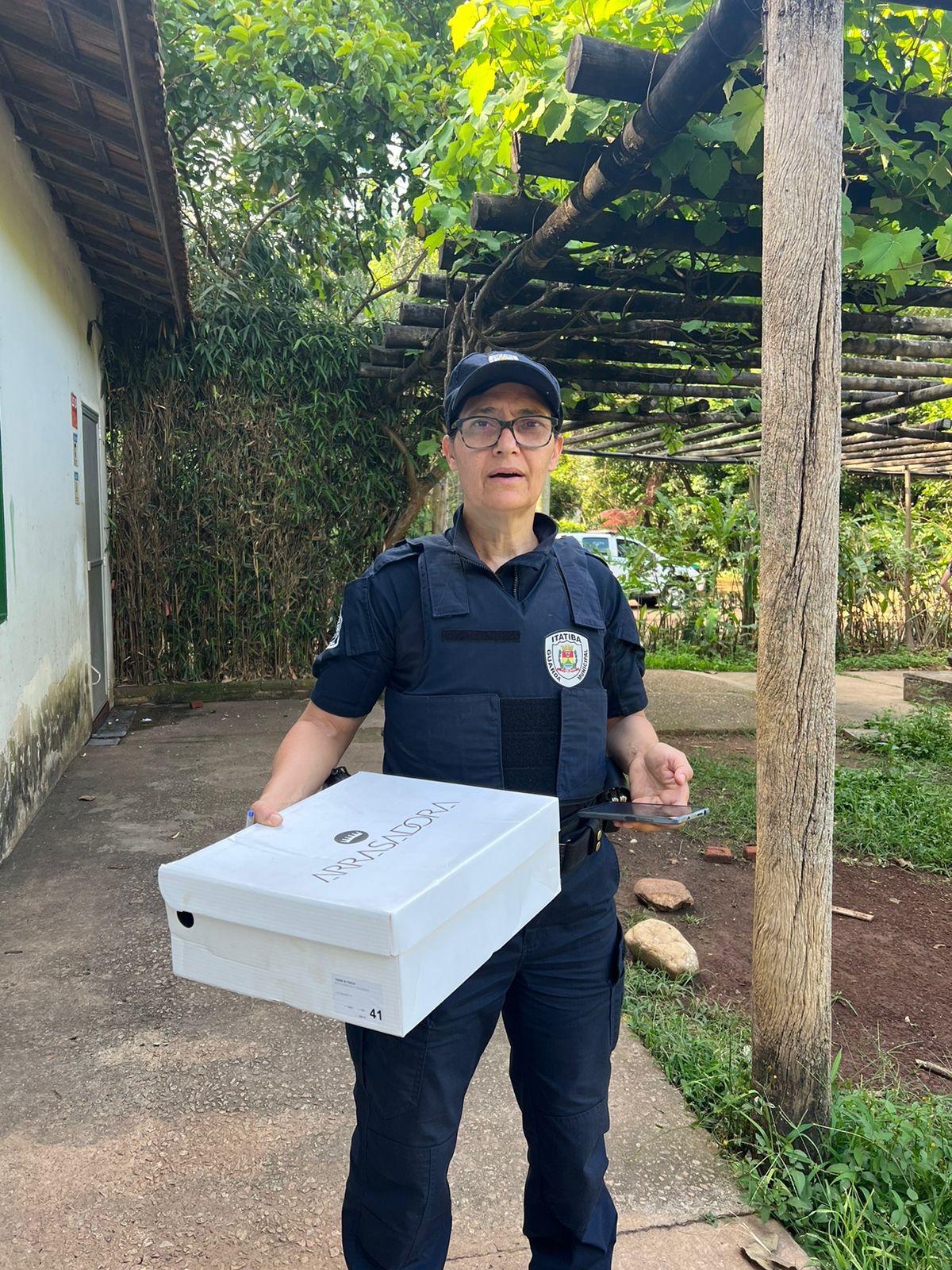 
(41015) – Pardal.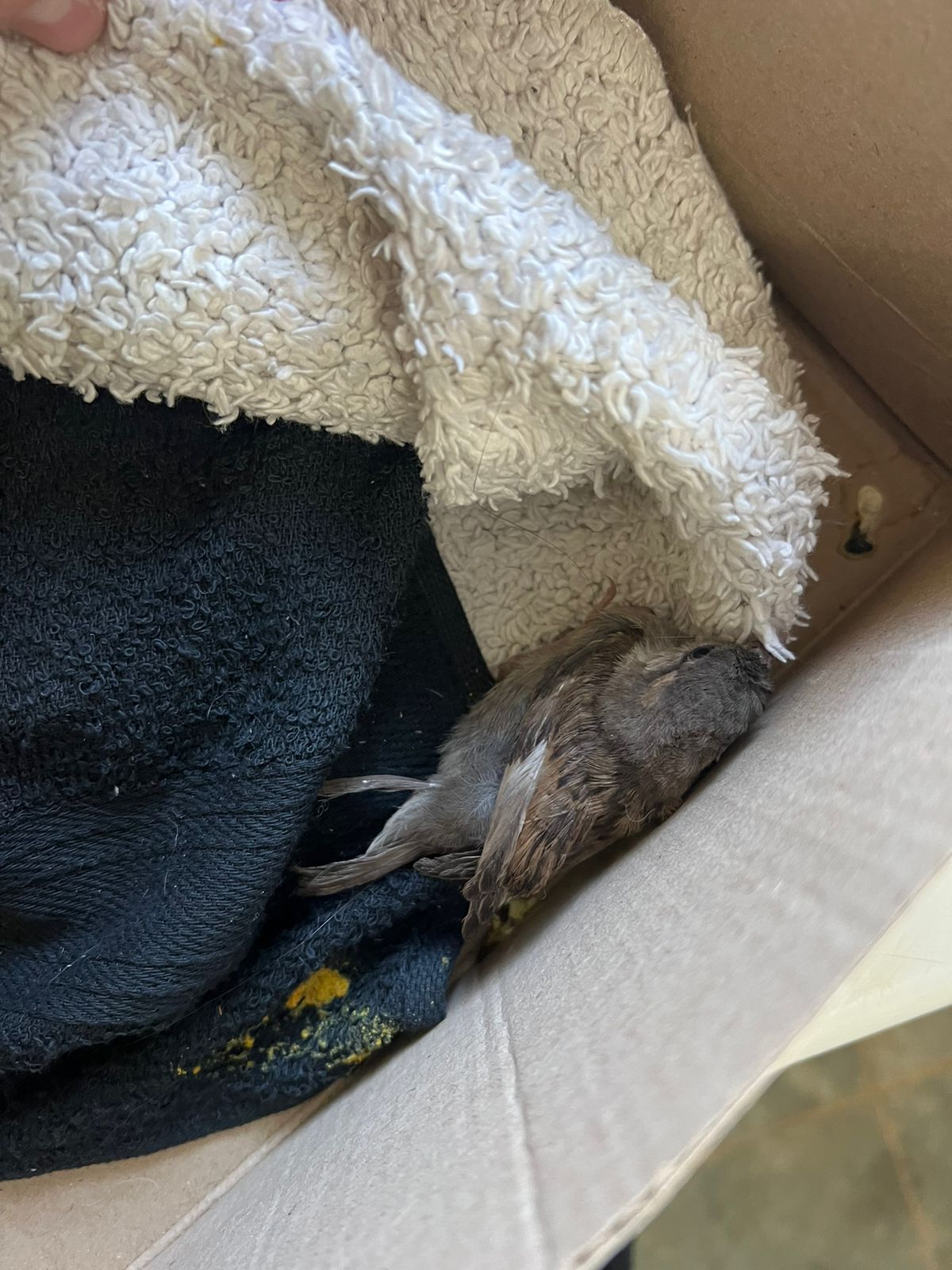 
(41074) – Passeriforme, encontrado em pátio de supermercado, entregue pela Guarda Municipal de Itatiba no dia 16-11-22.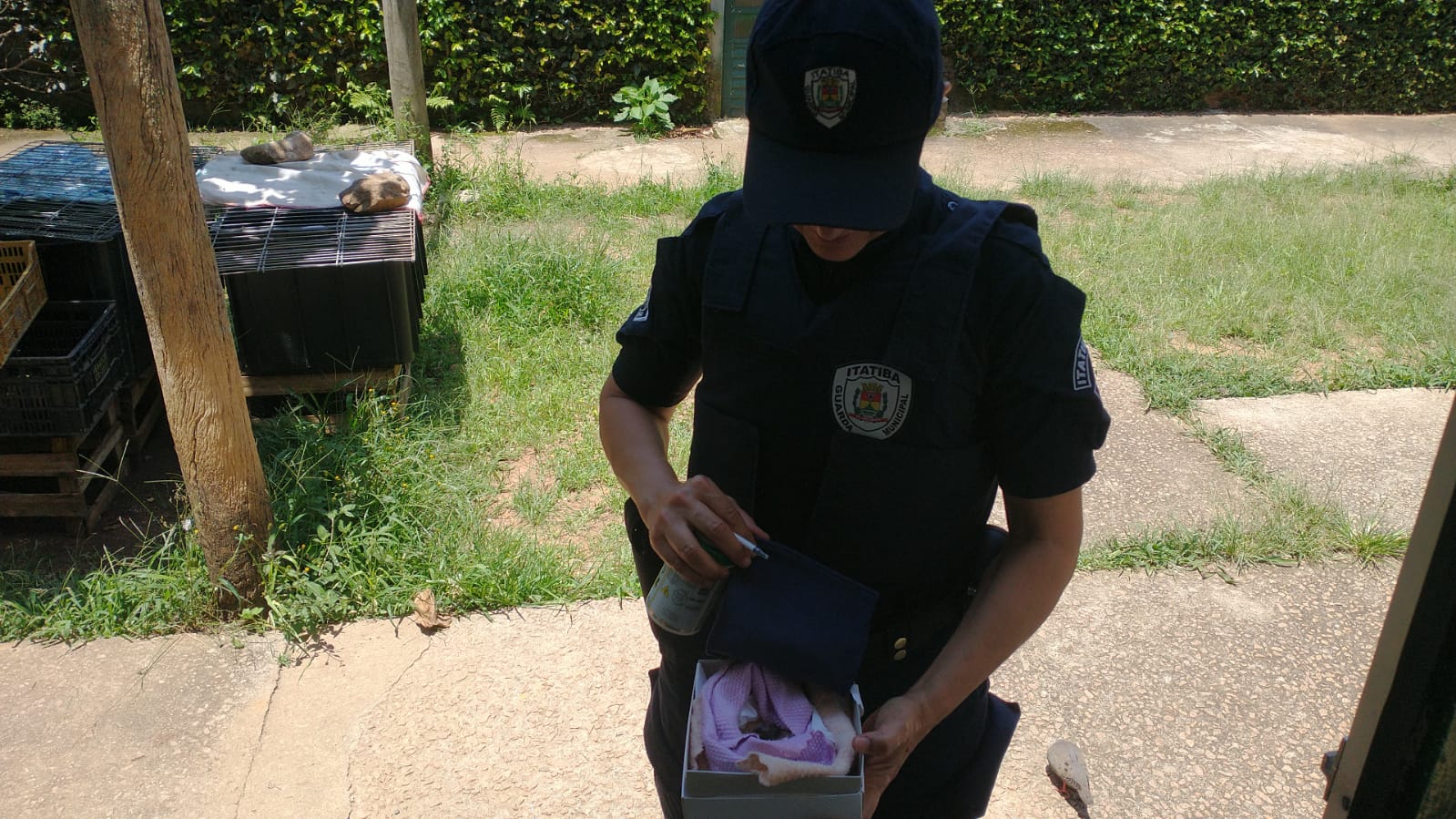 
(41074) – Passeriforme.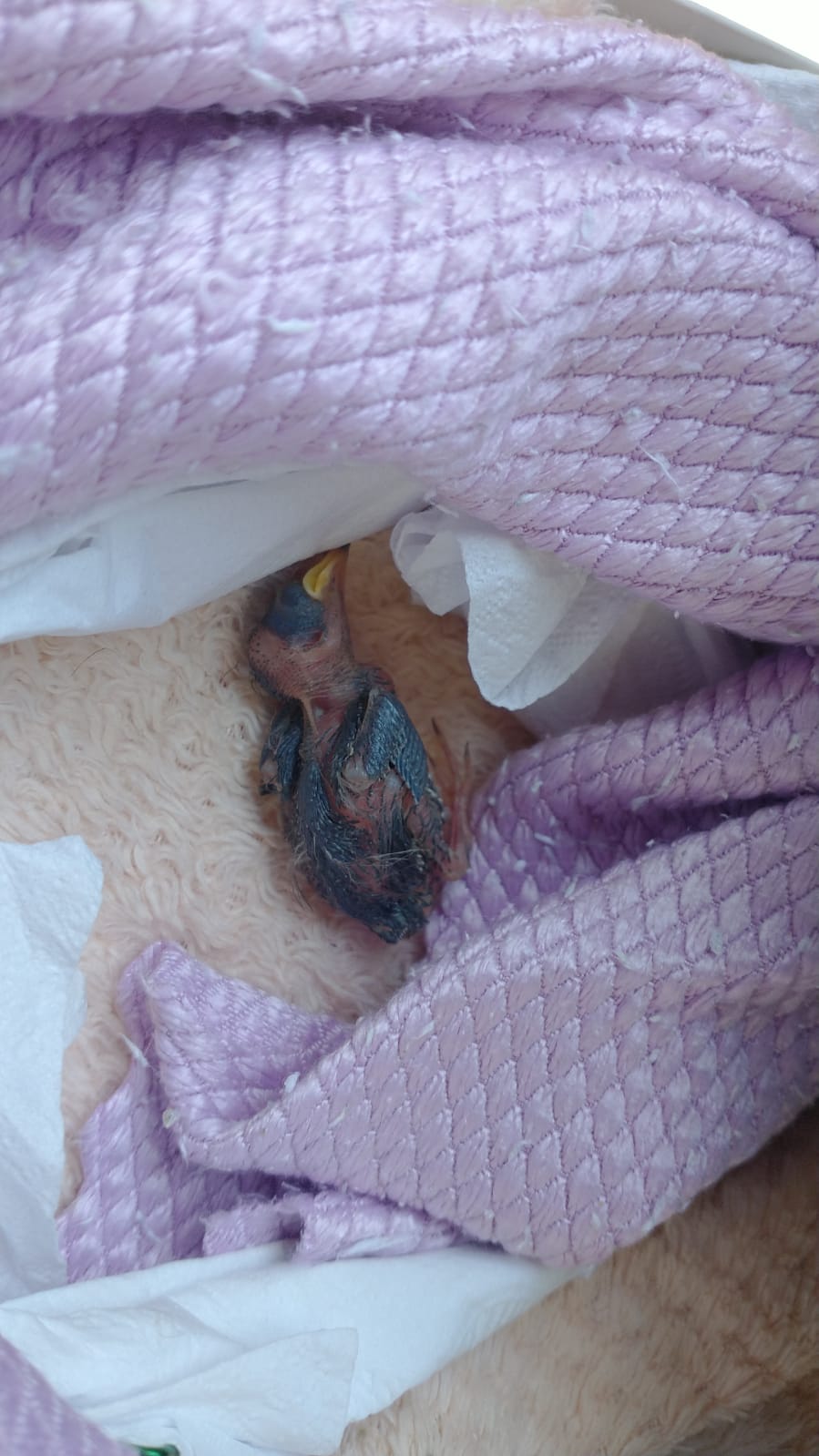 
(41095) – Curicaca, jovem, caiu do ninho. Entregue pela Guarda Municipal de Itatiba no dia 17-11-22.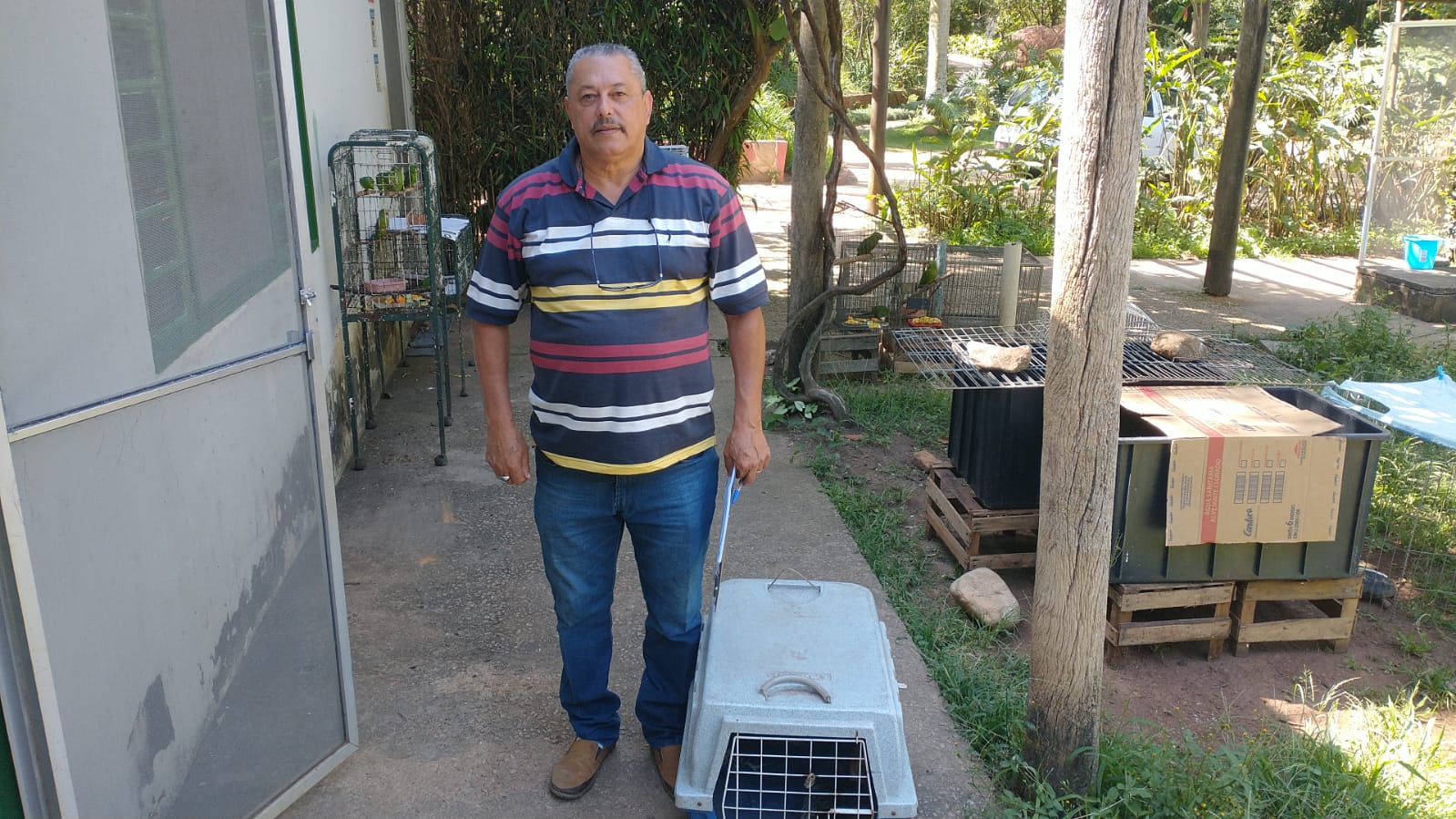 
(41095) – Curicaca.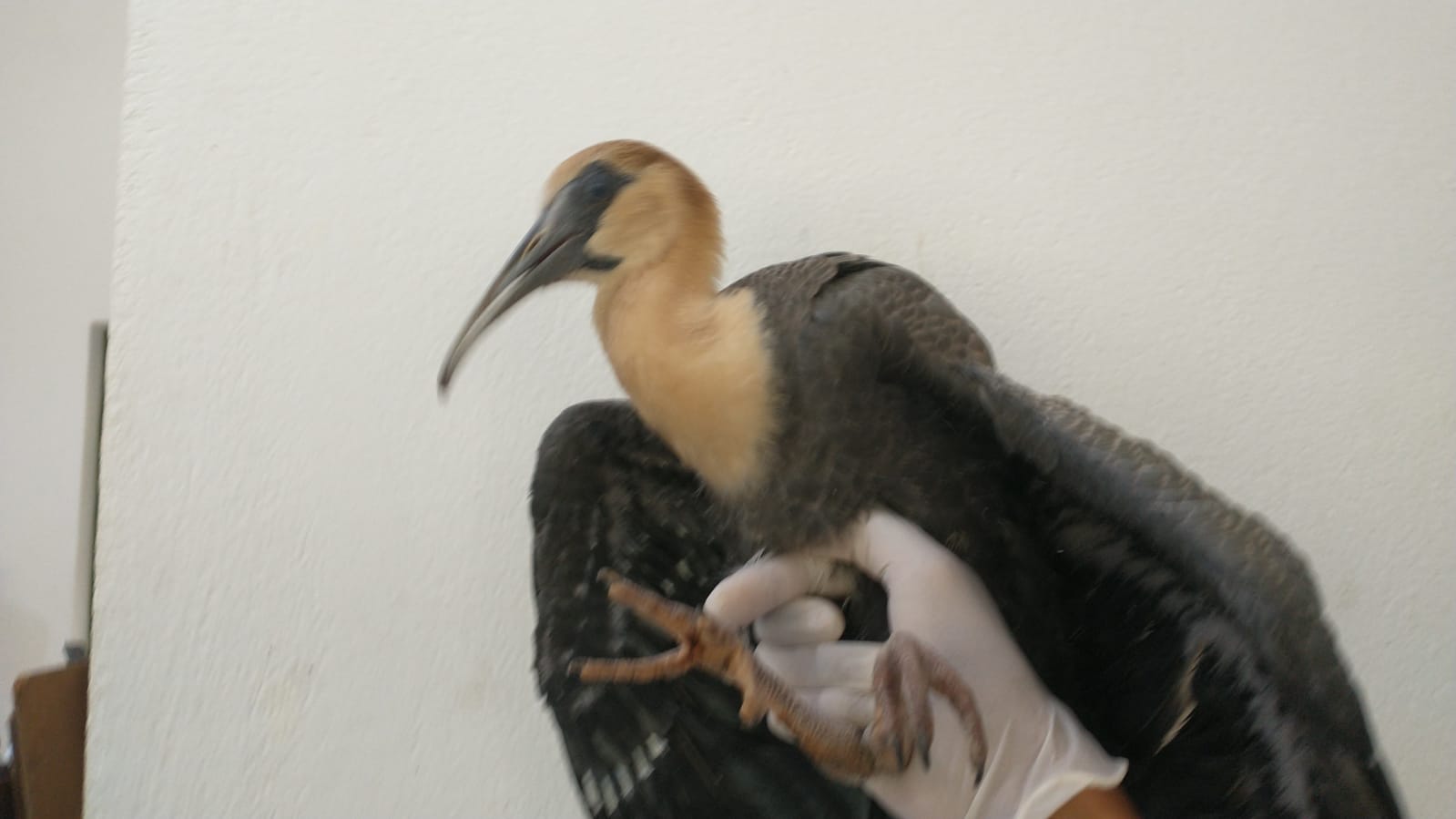 
(41108) – Coruja-do-mato, filhote, órfão, entregue pela Guarda Municipal de Itatiba no dia 18-11-22.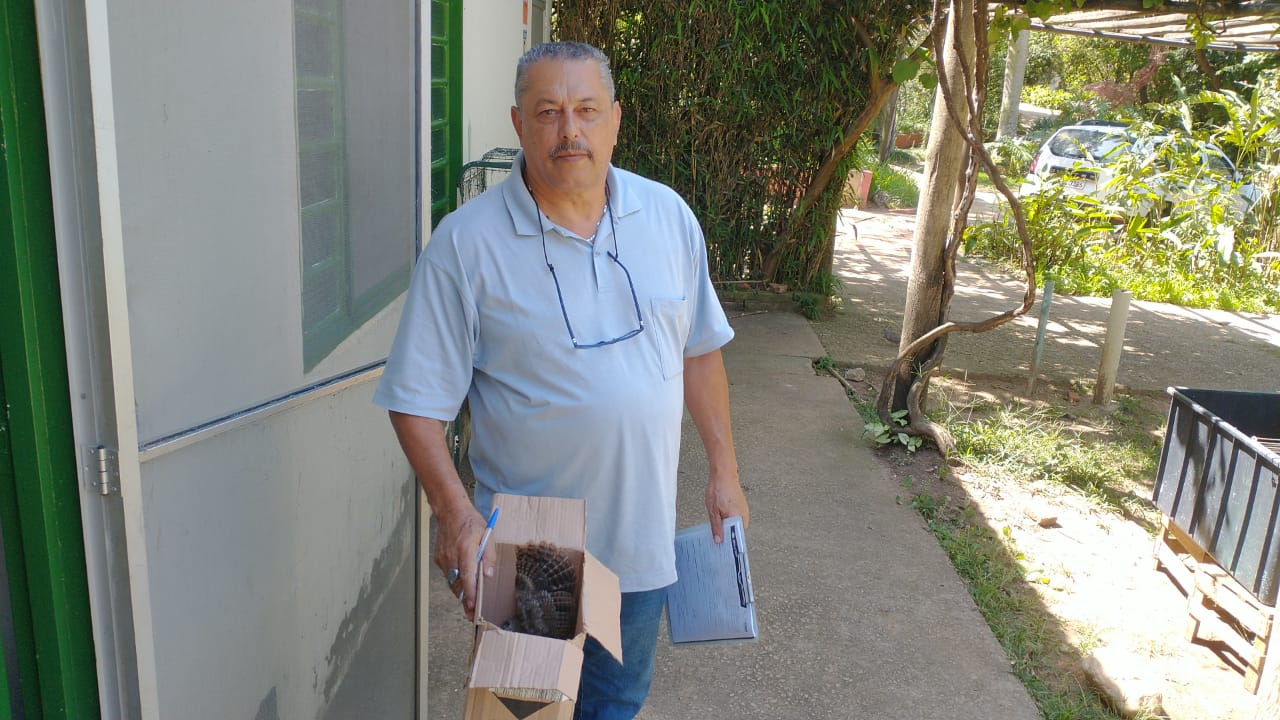 
(41108) – Coruja-do-mato.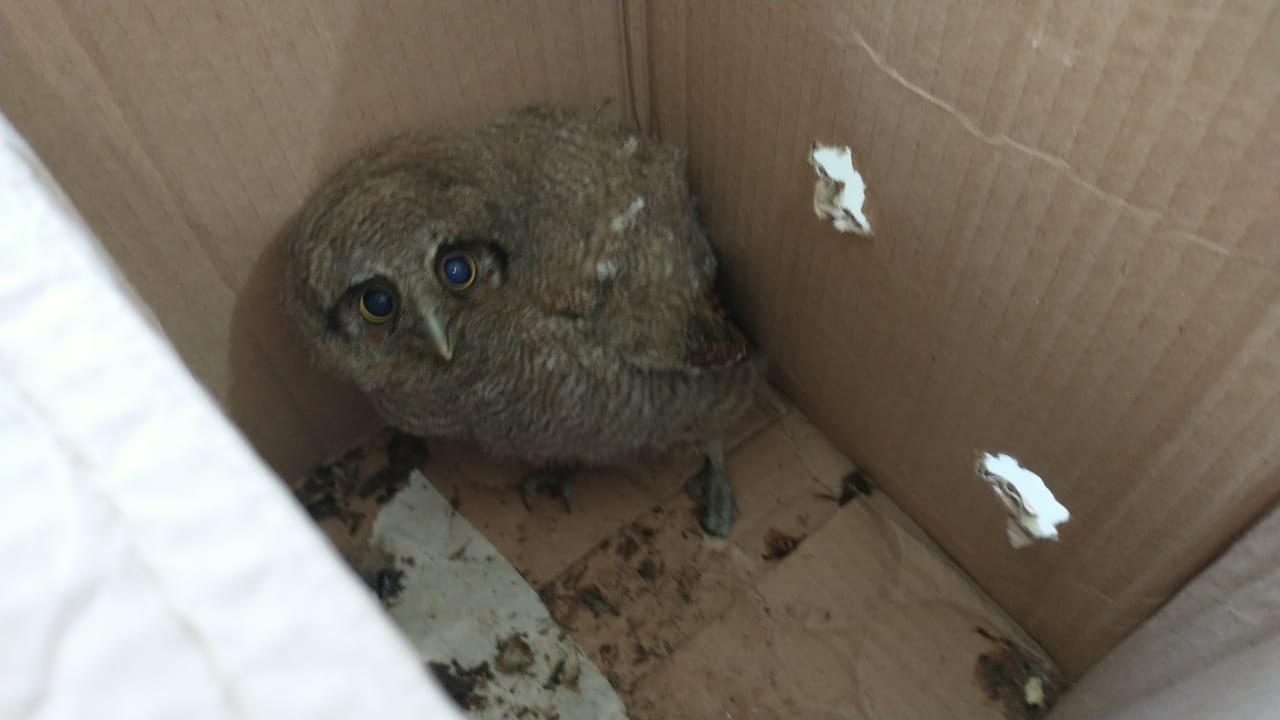 
(41109) – Ouriço-cacheiro, encontrado sem consciência em jardim, entregue pela Guarda Municipal de Itatiba no dia 18-11-22.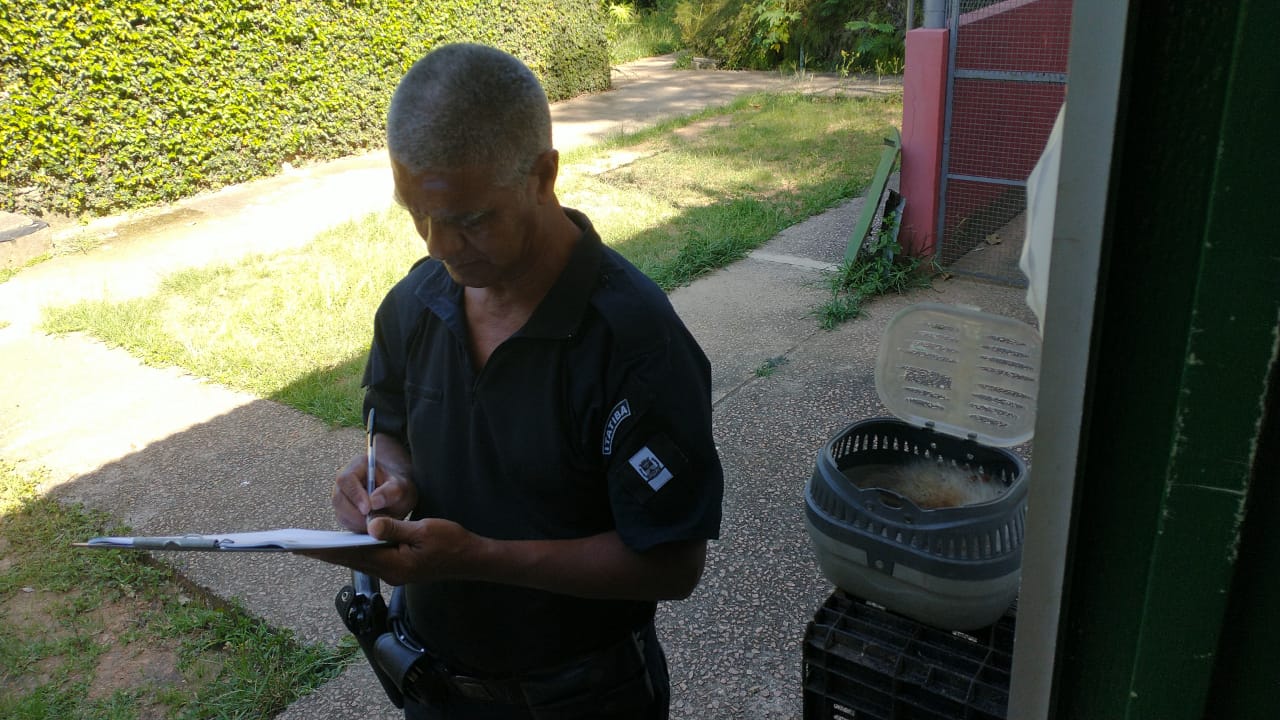 
(41109) – Ouriço-cacheiro.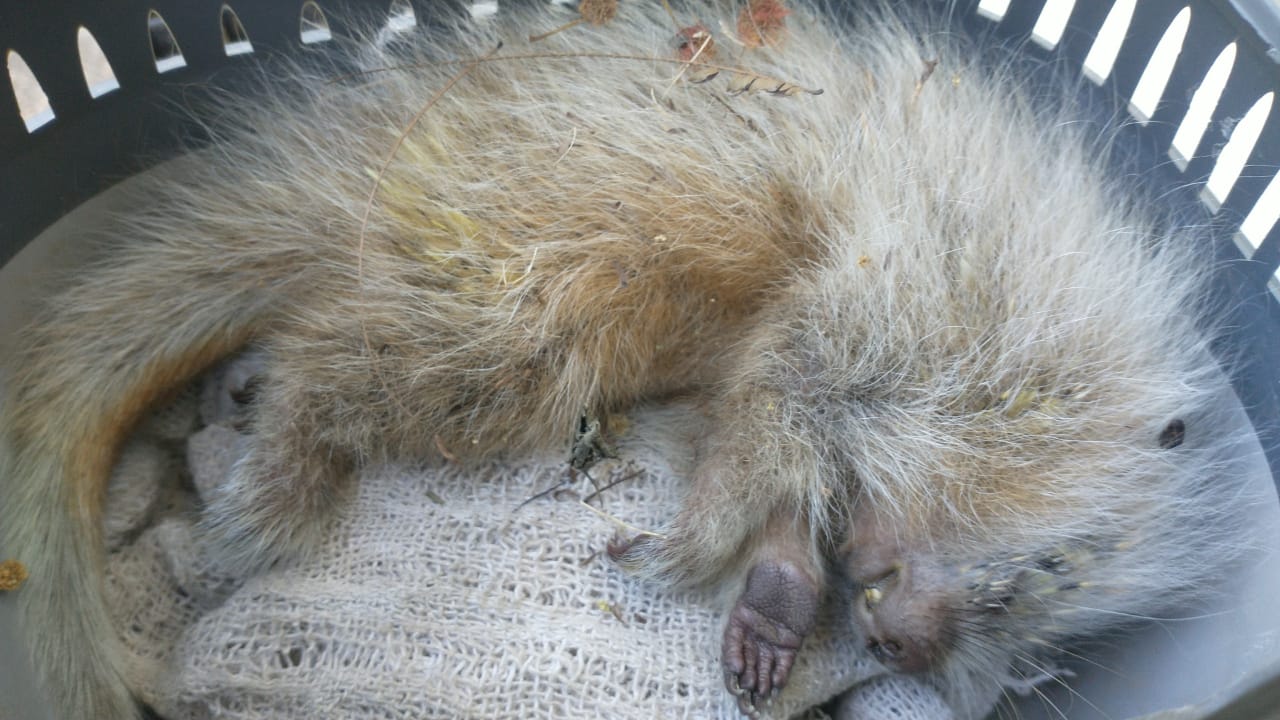 
(41123) – Corujinha-do-mato, filhote, encontrado em via pública e (41124 e 41125) Passeriformes, filhotes subdesenvolvidos, encontrados em lareira. Todos entregues pela Guarda Municipal de Itatiba no dia 20-11-22.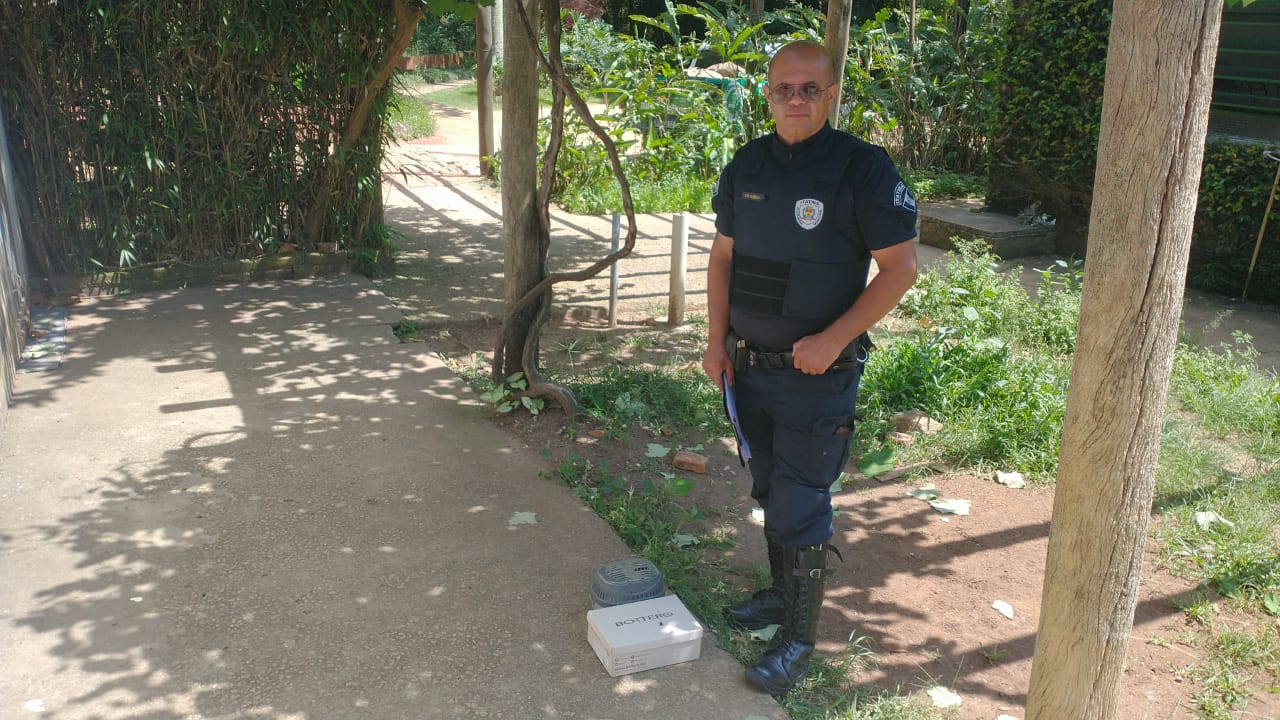 
(41123) – Corujinha-do-mato.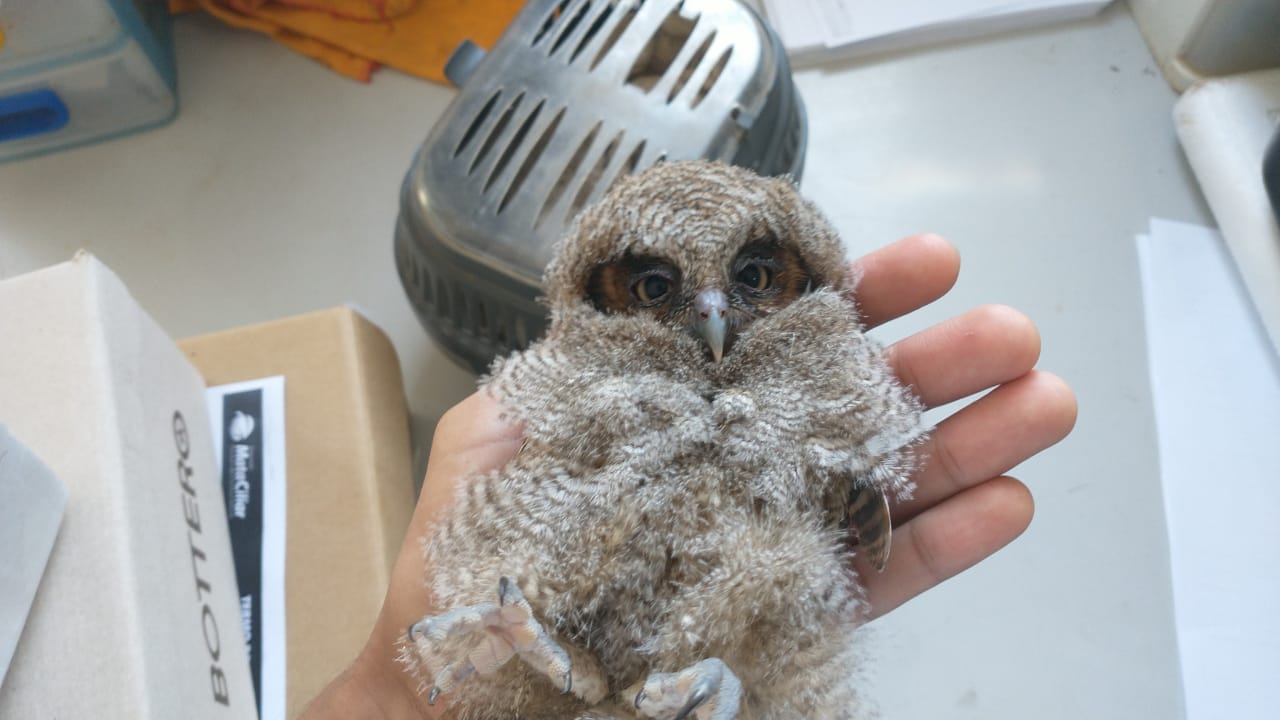 
(41124 e 41125) Passeriformes.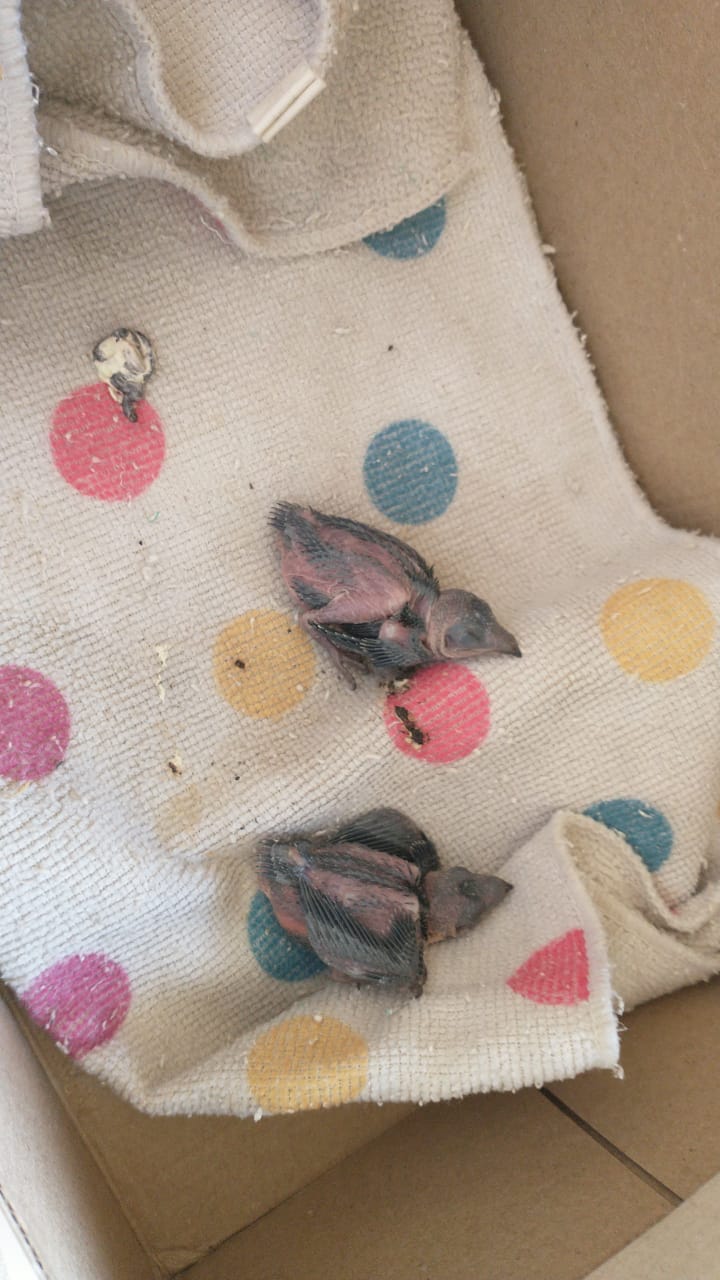 
(41126) – Maritaca, (41127e 41128) Canários, (41129 e 41130) Coleirinhos e (41131) Coleirinho-guaçu, todos apreendidos e entregues pela Guarda Municipal de Itatiba no dia 20-11-22.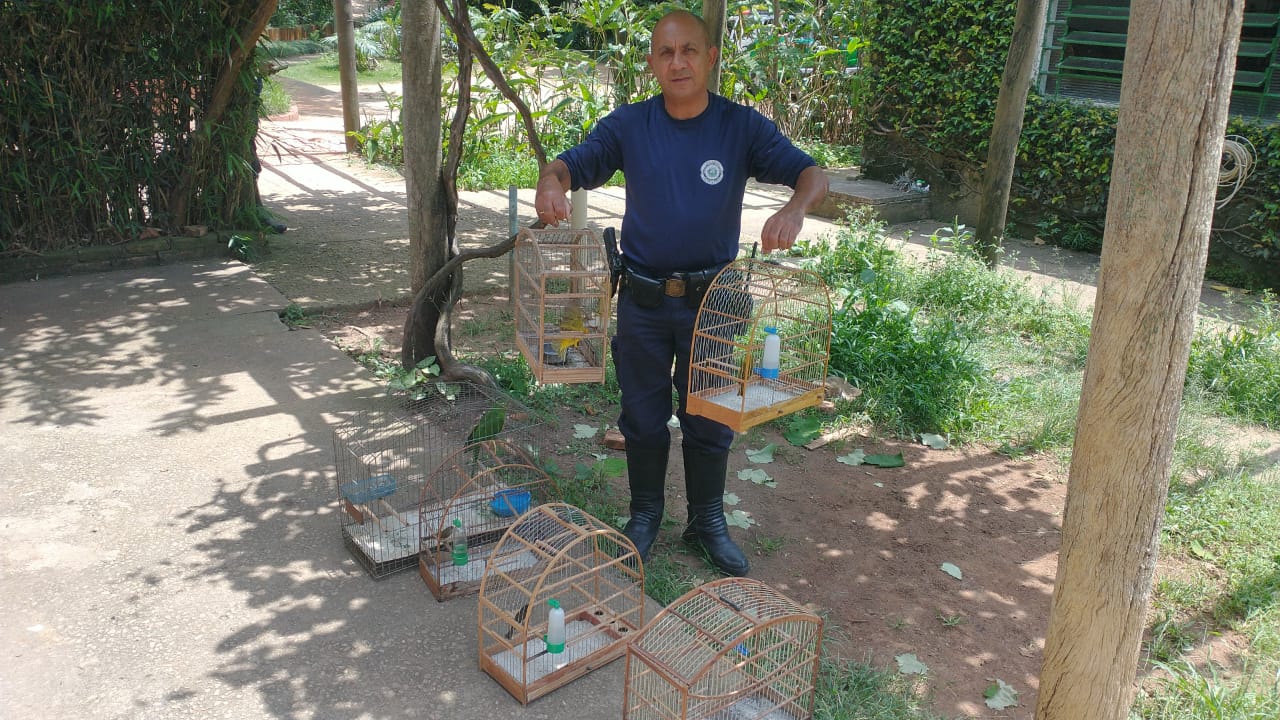 
(41126) – Maritaca.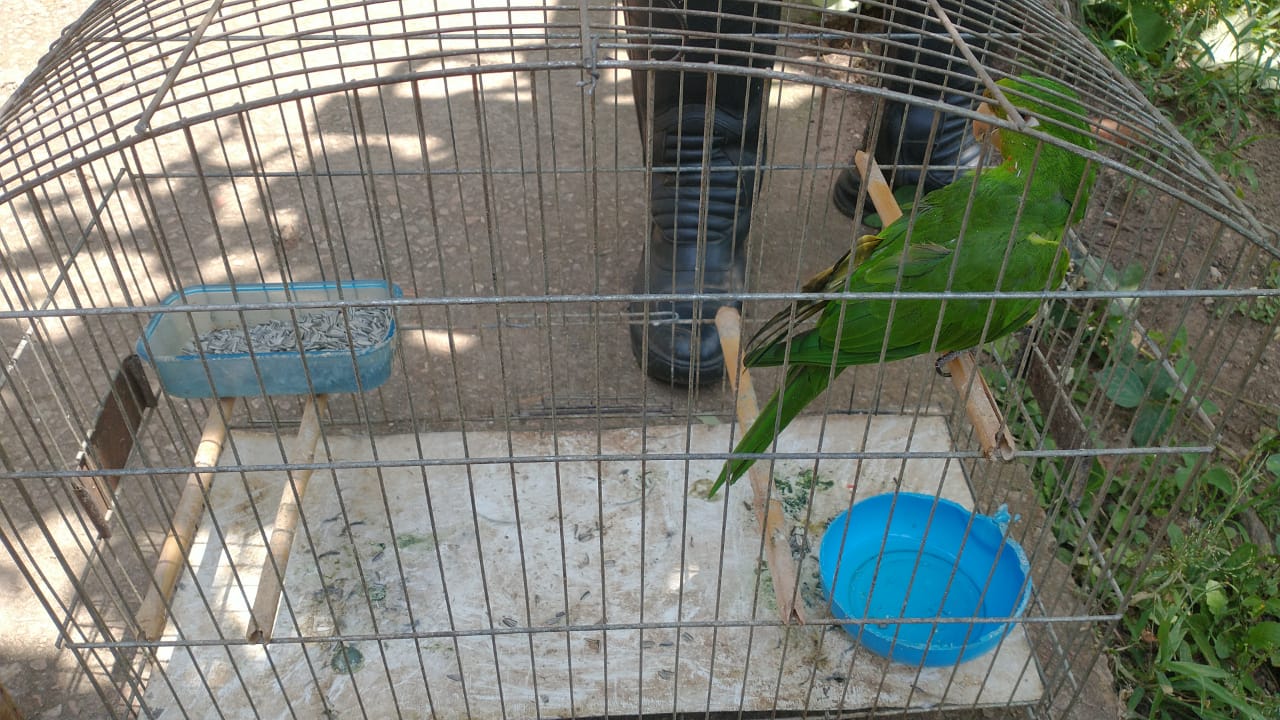 
(41127) – Canário.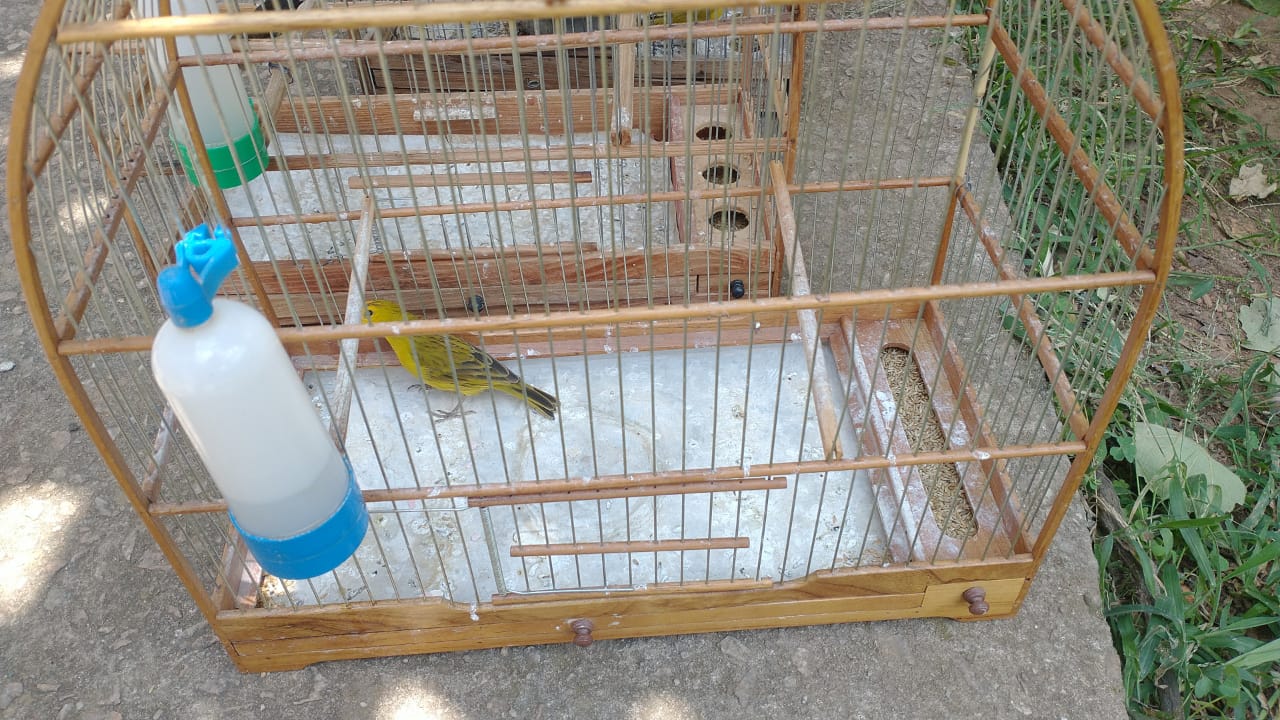 
(41128) – Canário.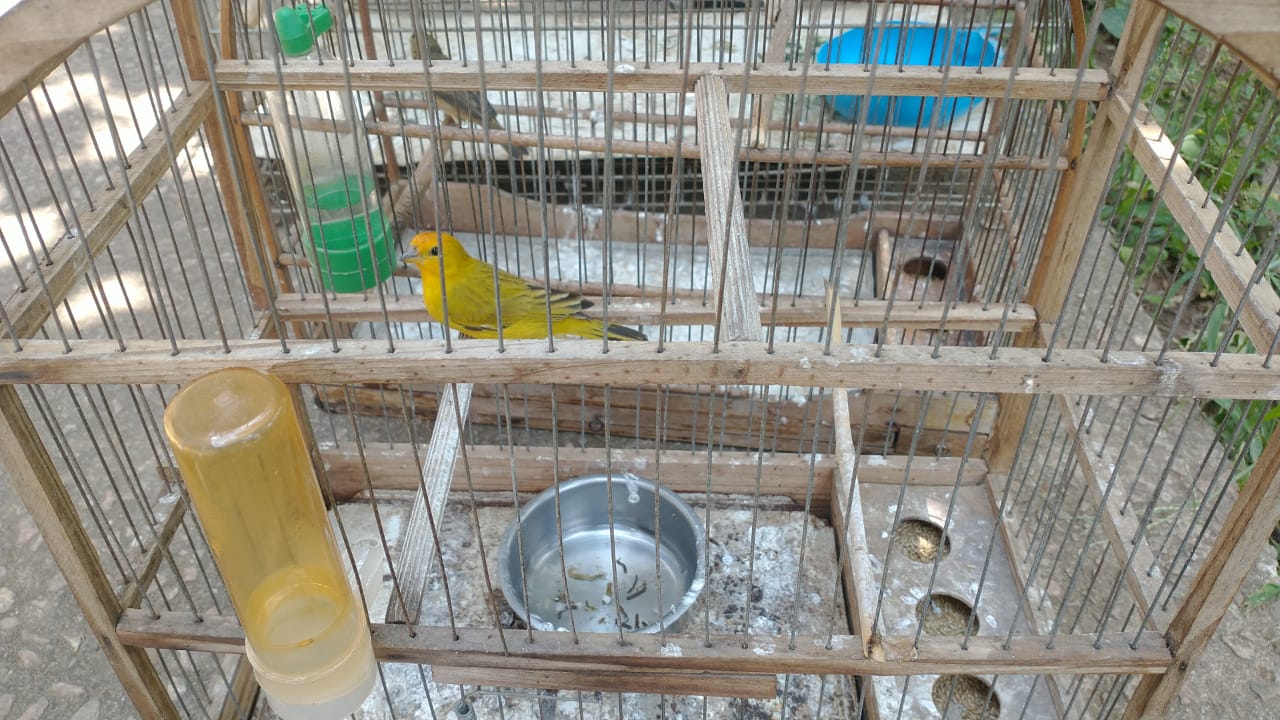 
(41129) – Coleirinho.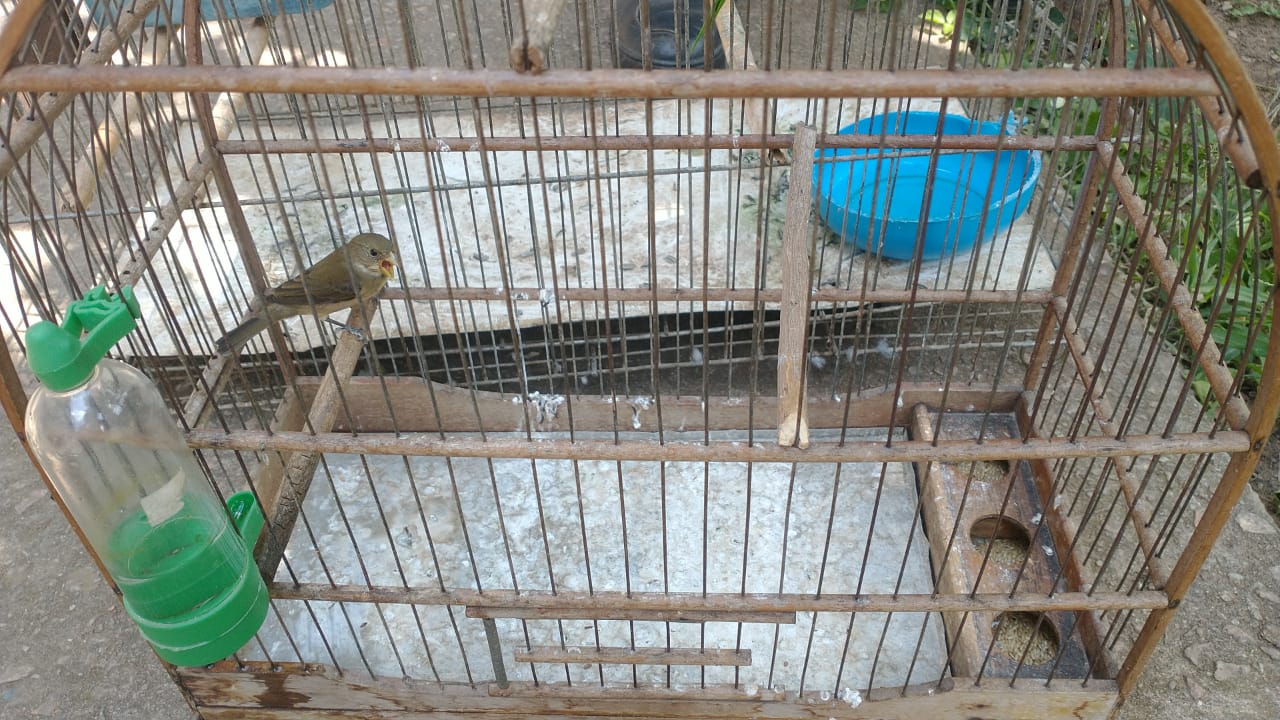 
(41130) – Coleirinho.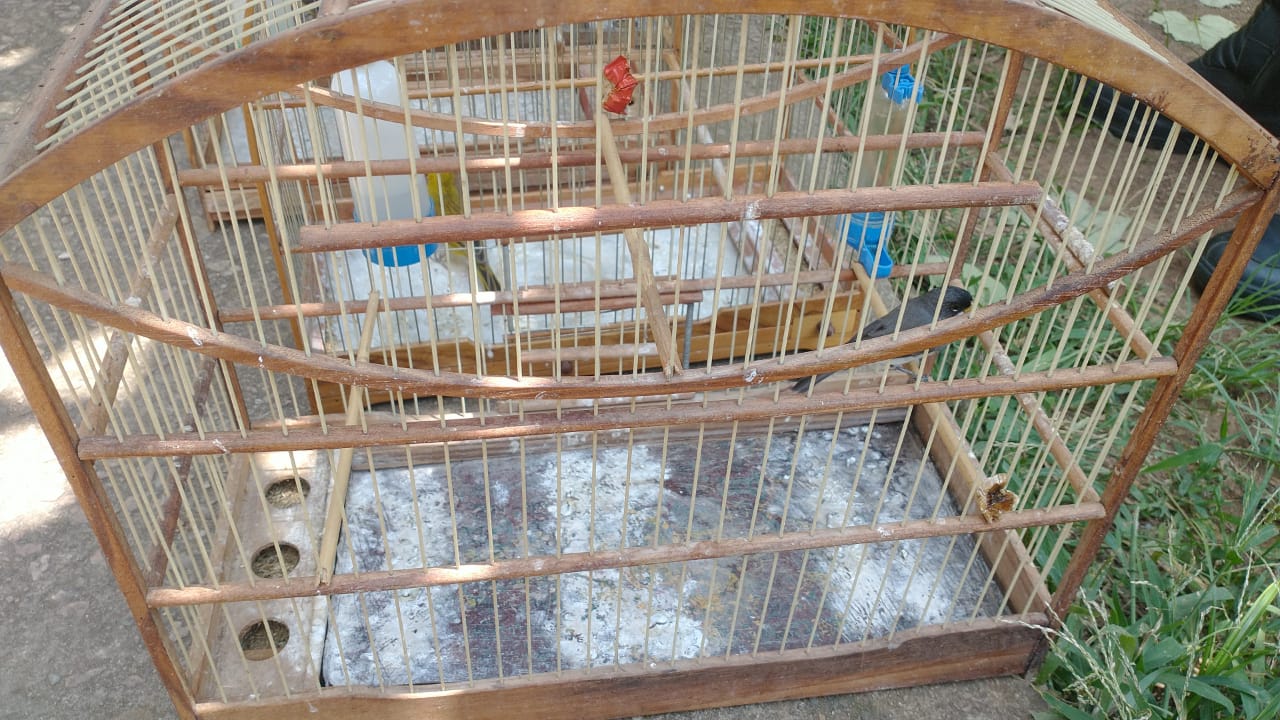 
(41131) – Coleirinho-guaçu.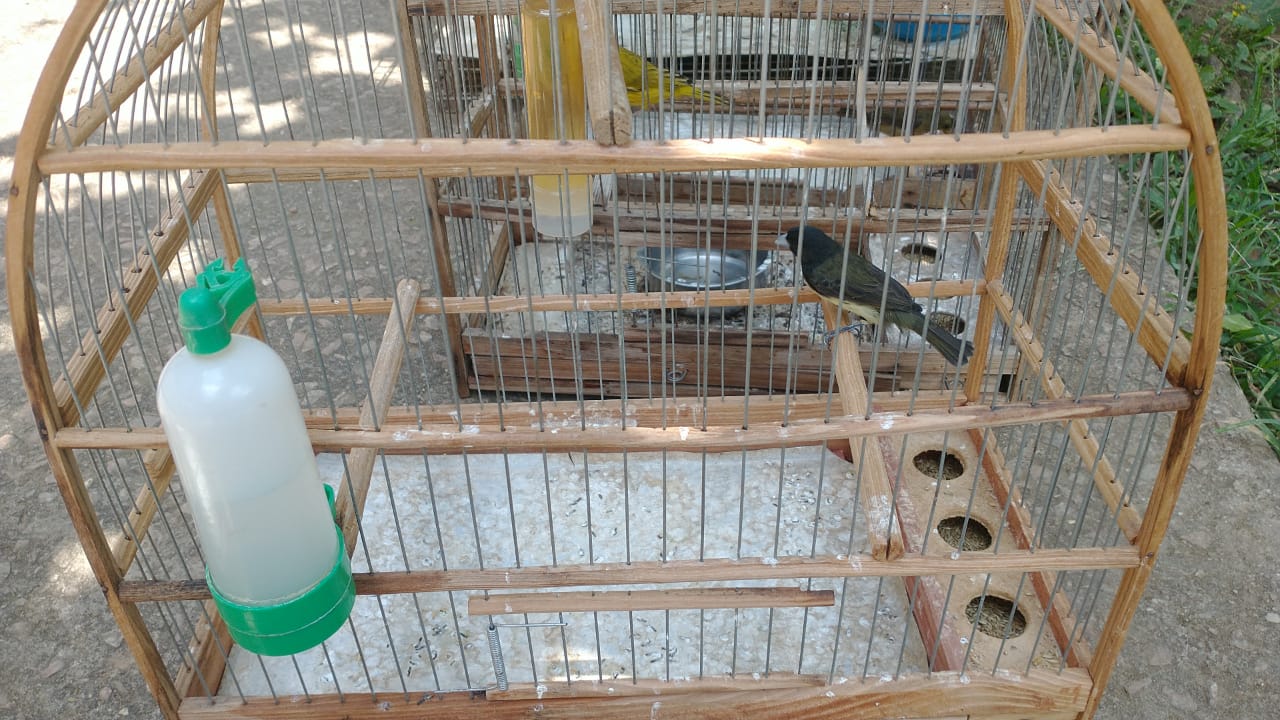 
(41138) – Andorinhão-do-temporal, filhote, encontrado em lareira, entregue pela Guarda Municipal de Itatiba no dia 20-11-22.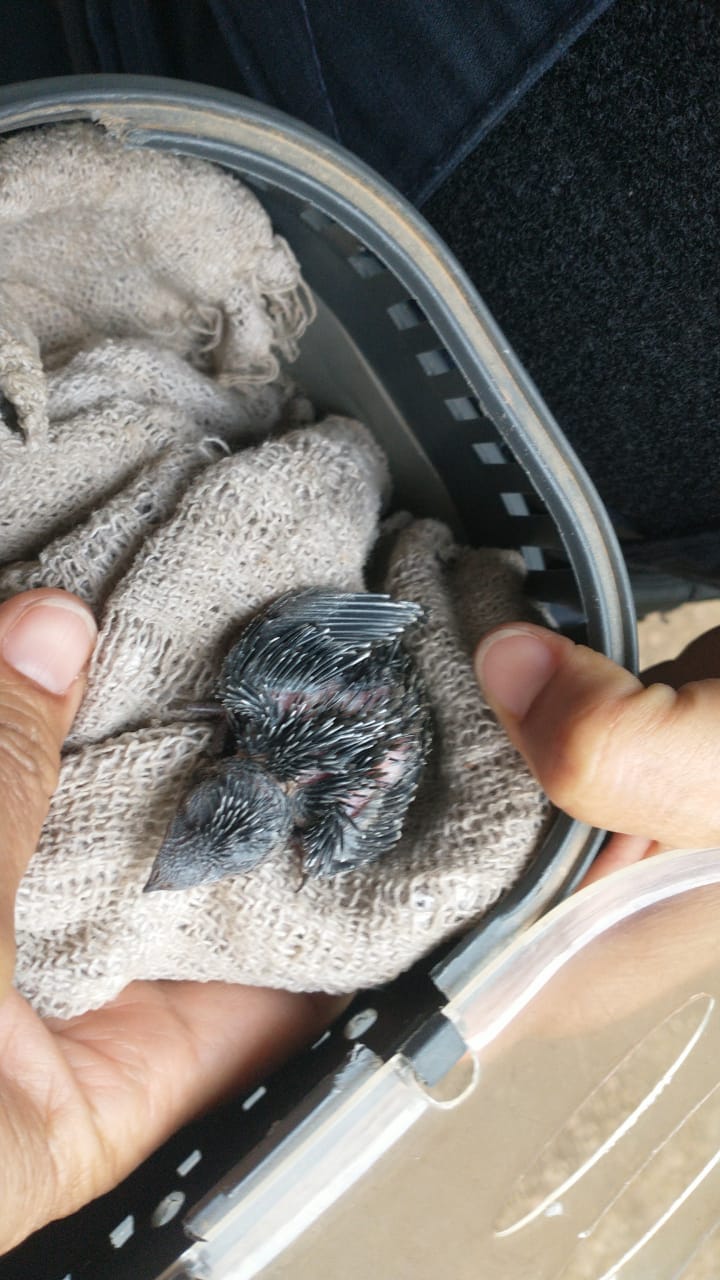 
(41156) – Sagui-de-tufo-preto, e (41157) Pica-pau, encontrados em via pública, entregues pela Guarda Municipal de Itatiba no dia 21-11-22.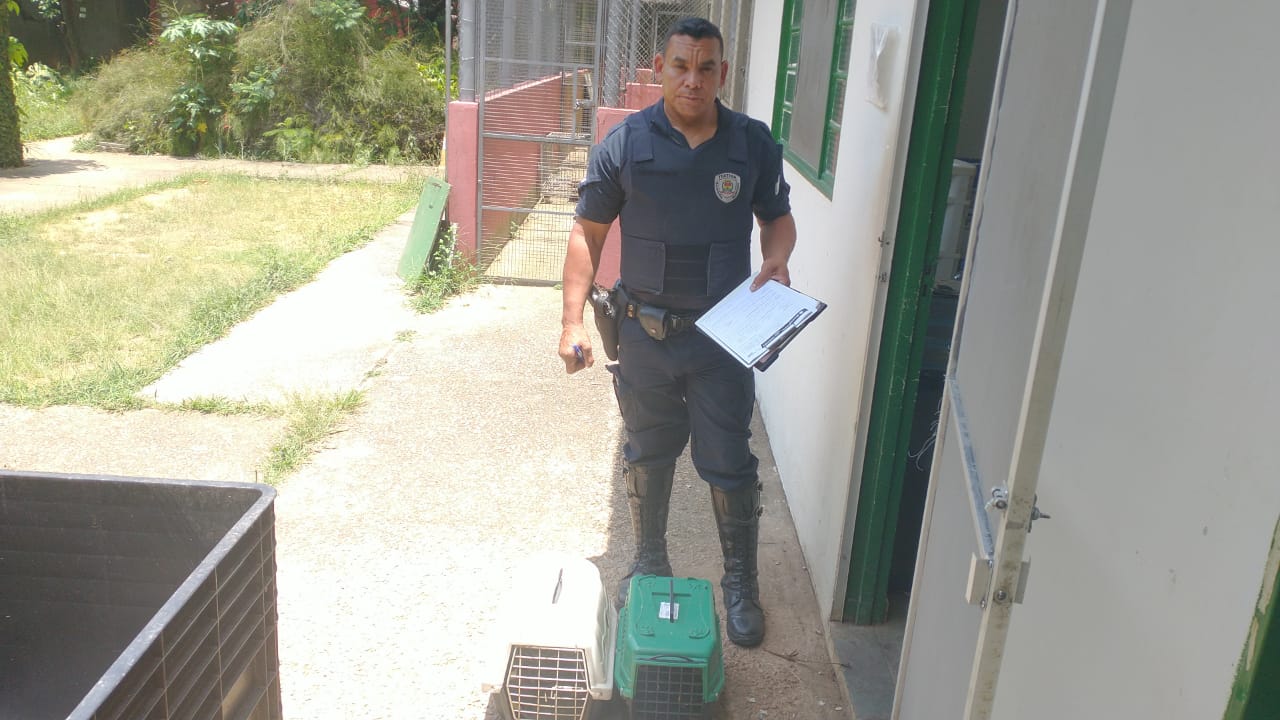 
(41156) – Sagui-de-tufo-preto.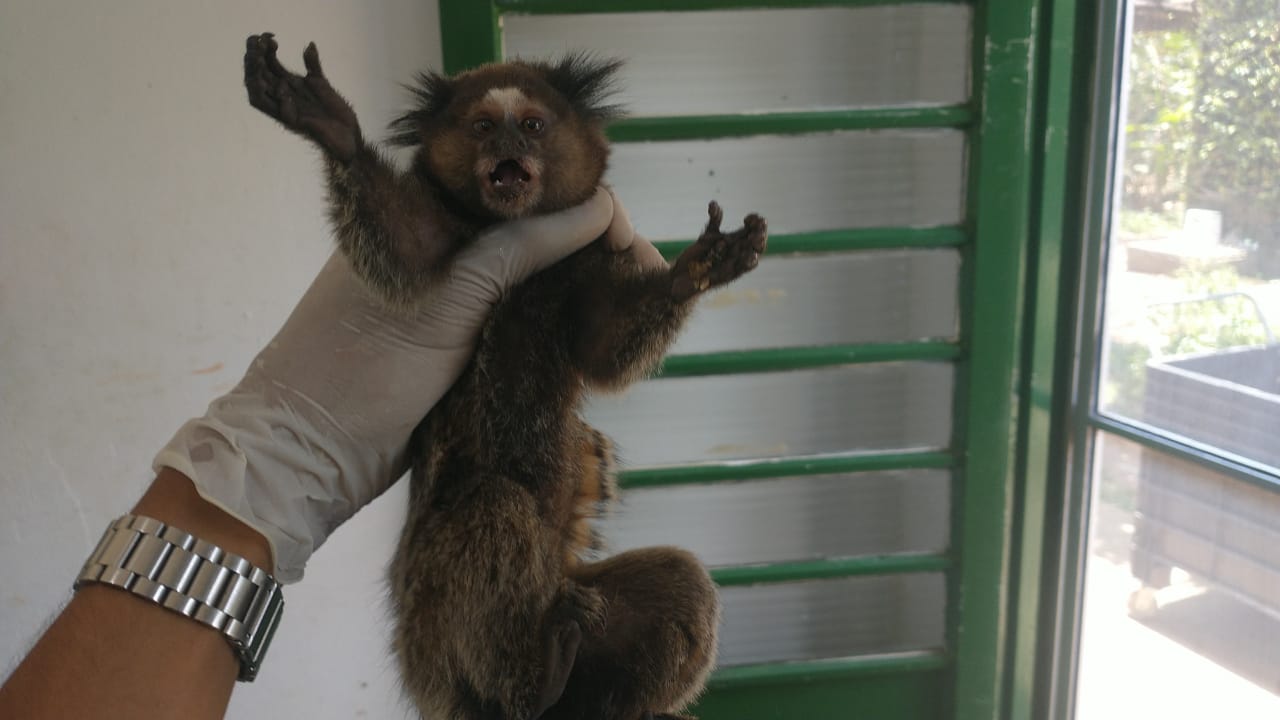 
(41157) Pica-pau.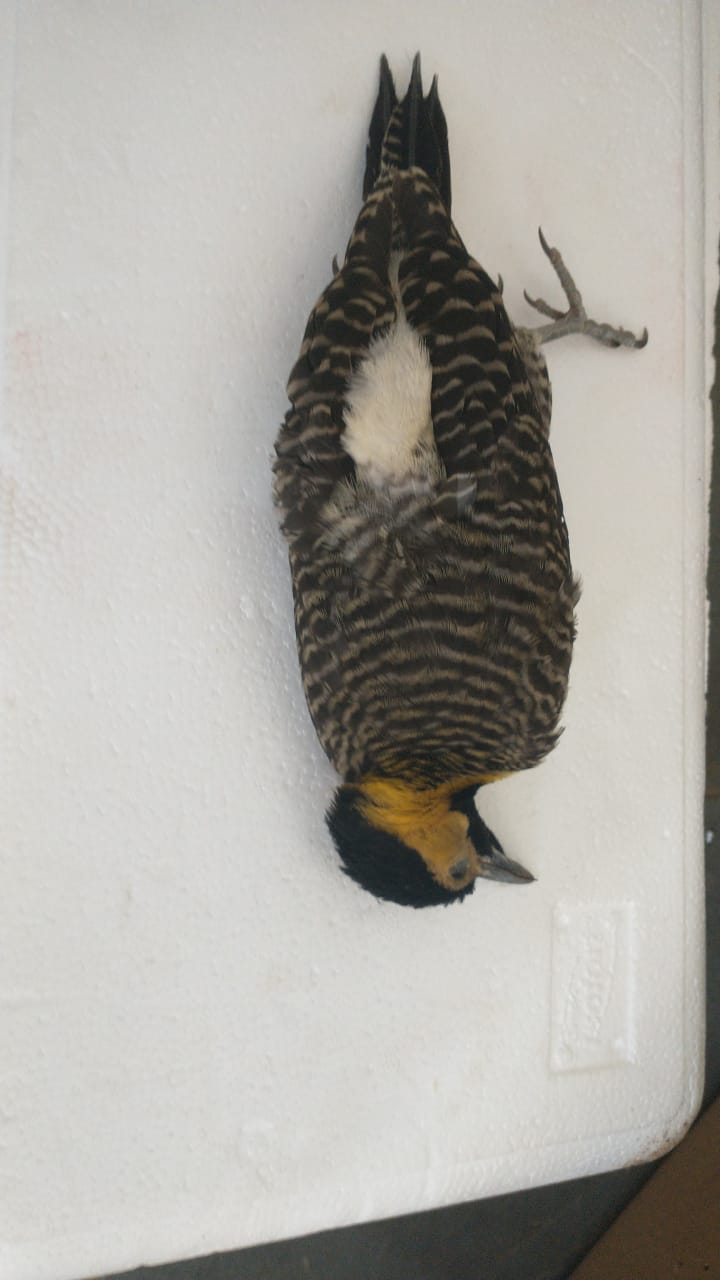 
(41163) – Andorinha, e (41164) Pardal, encontrados em via pública, entregues pela Guarda Municipal de Itatiba no dia 21-11-22.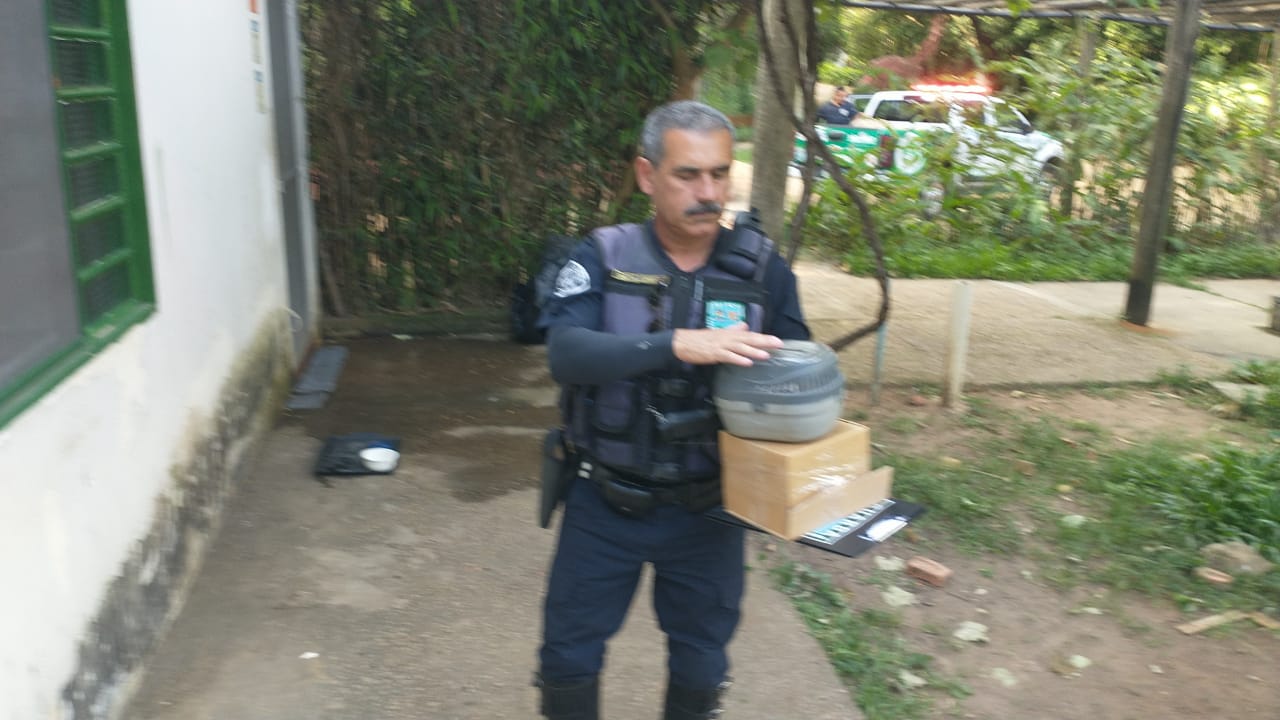 
(41163) – Andorinha.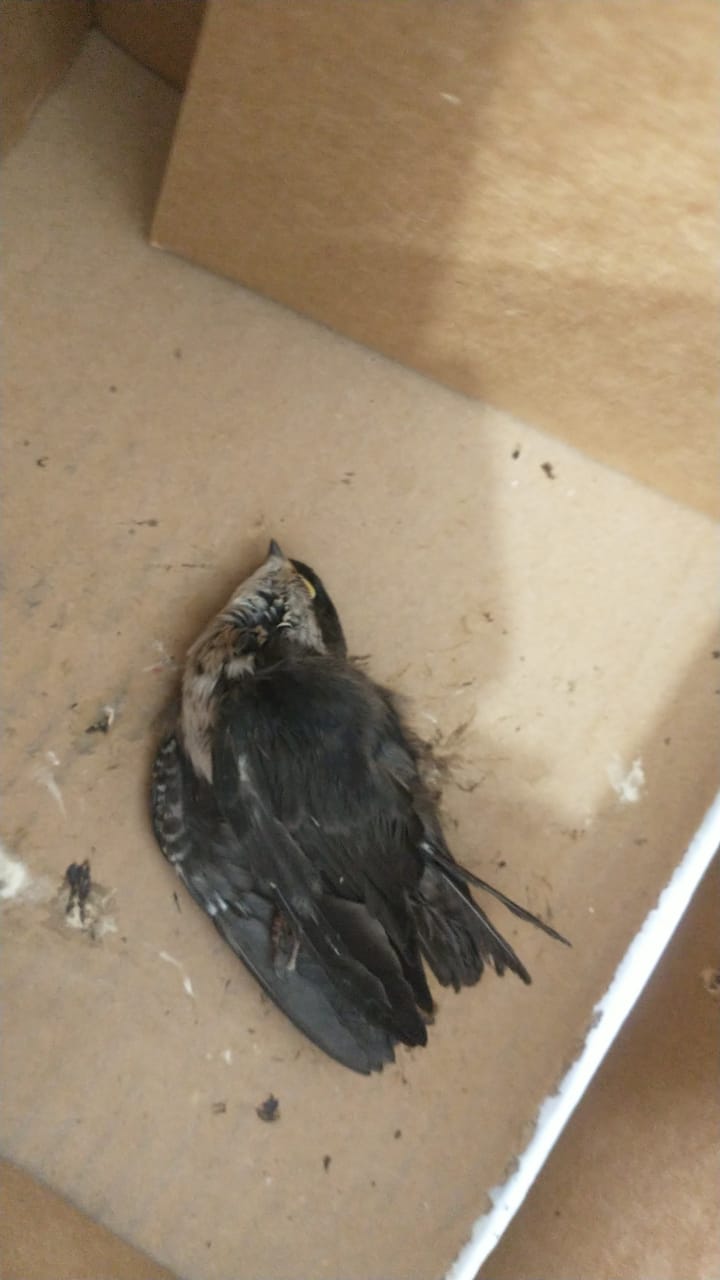 
(41164) Pardal.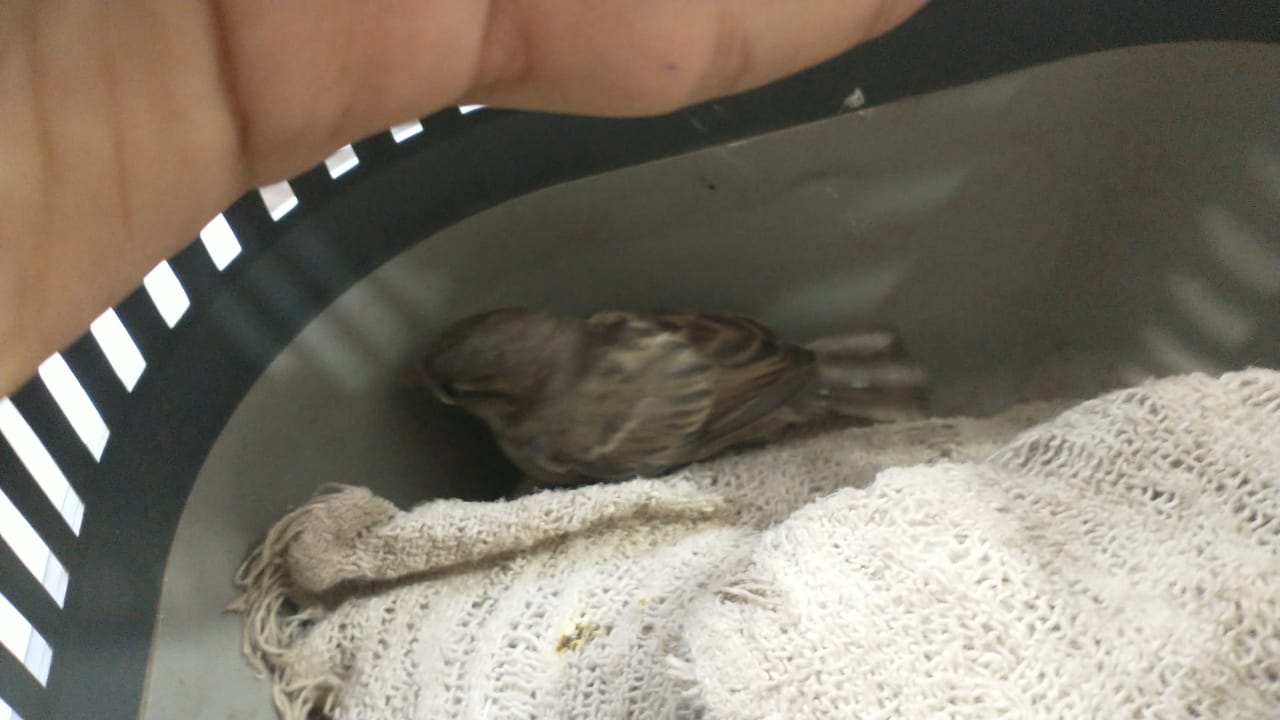 
(41178) – Maritaca, caiu no quintal de munícipe e entregue por Guarda Municipal de Itatiba no dia 22-11-22.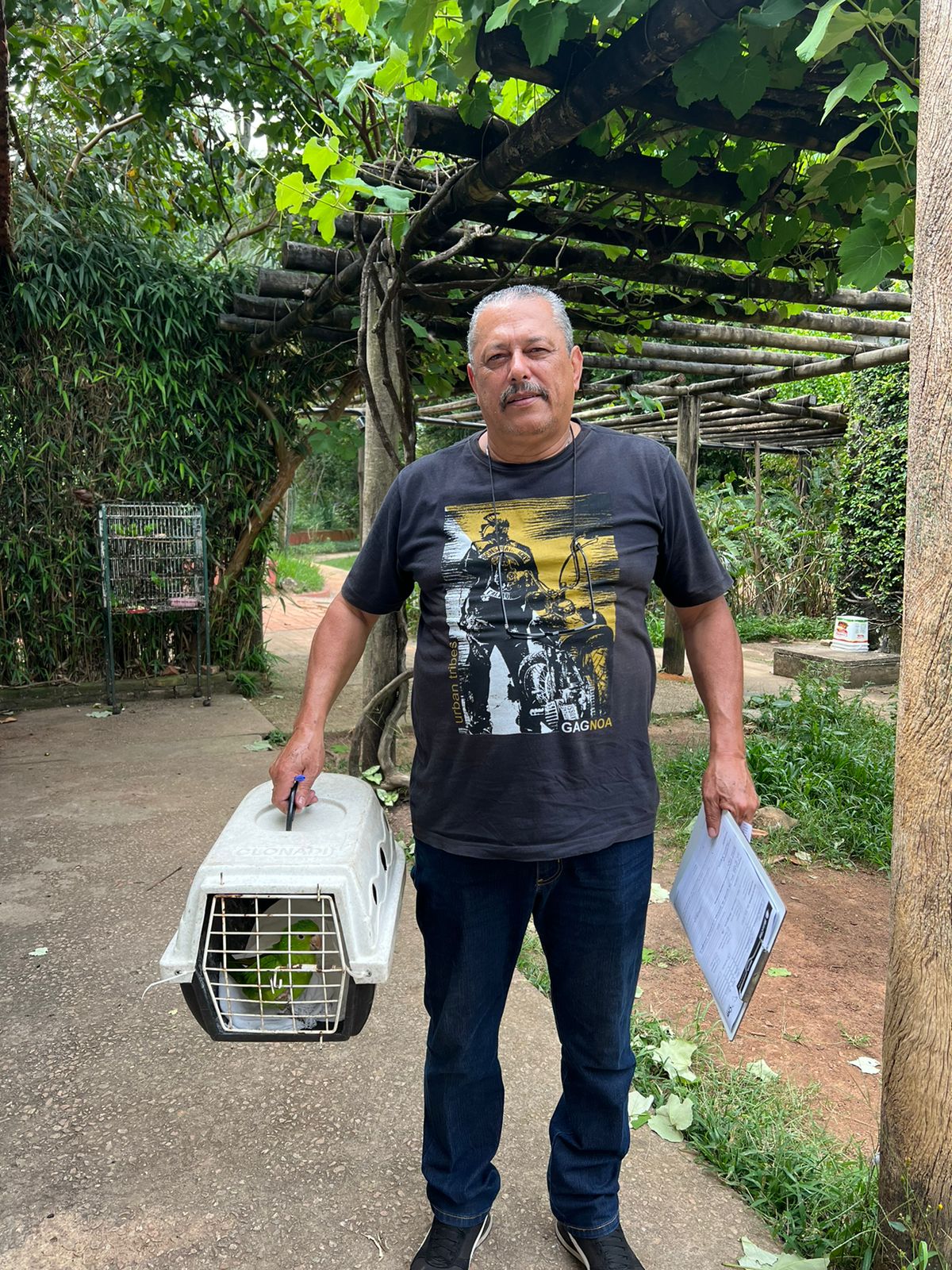 
(41178) – Maritaca.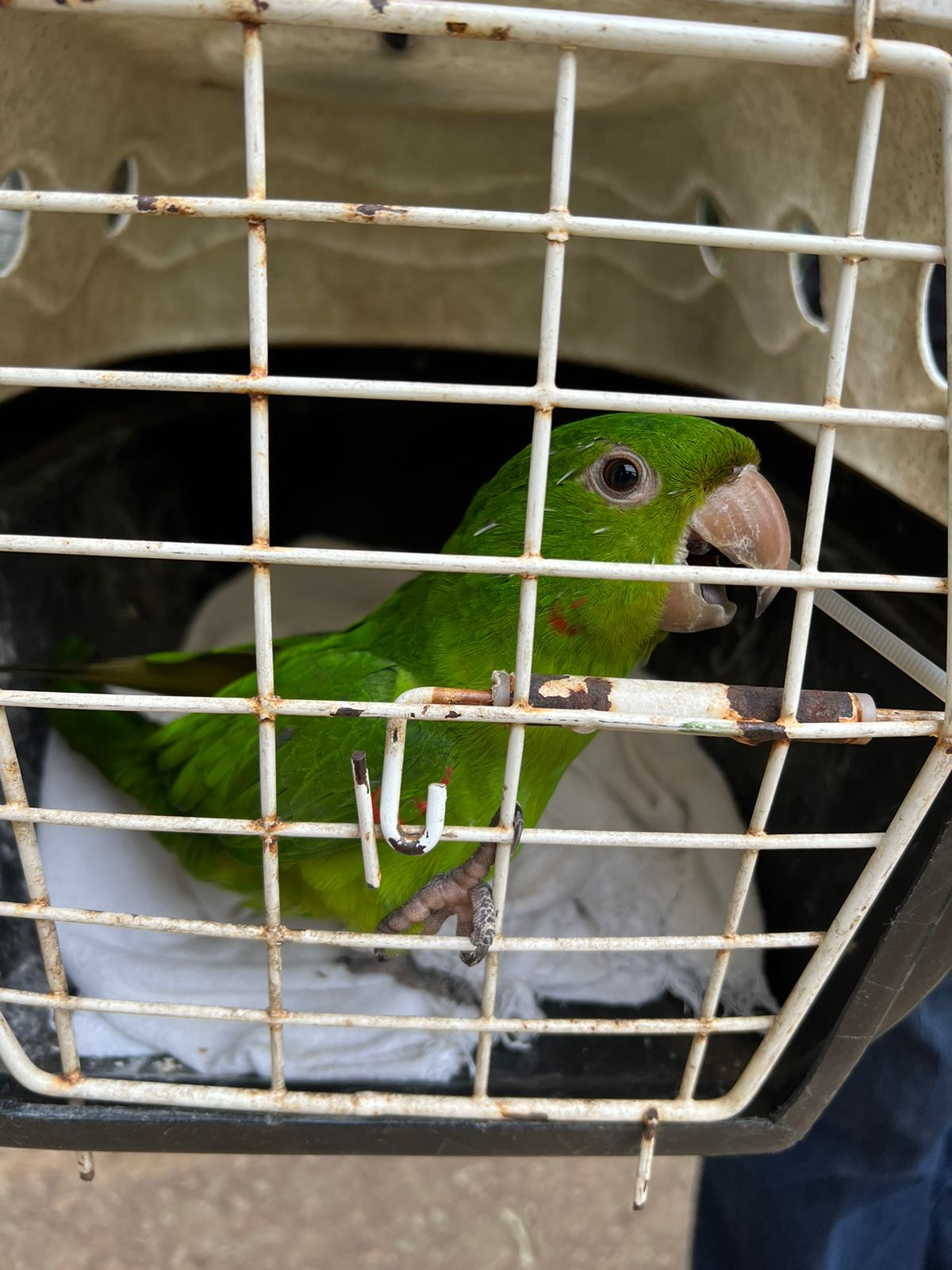 
(41192) – Maritaca, encontrada em via pública com dificuldade de voo, entregue pela Guarda Municipal de Itatiba no dia 23-11-22.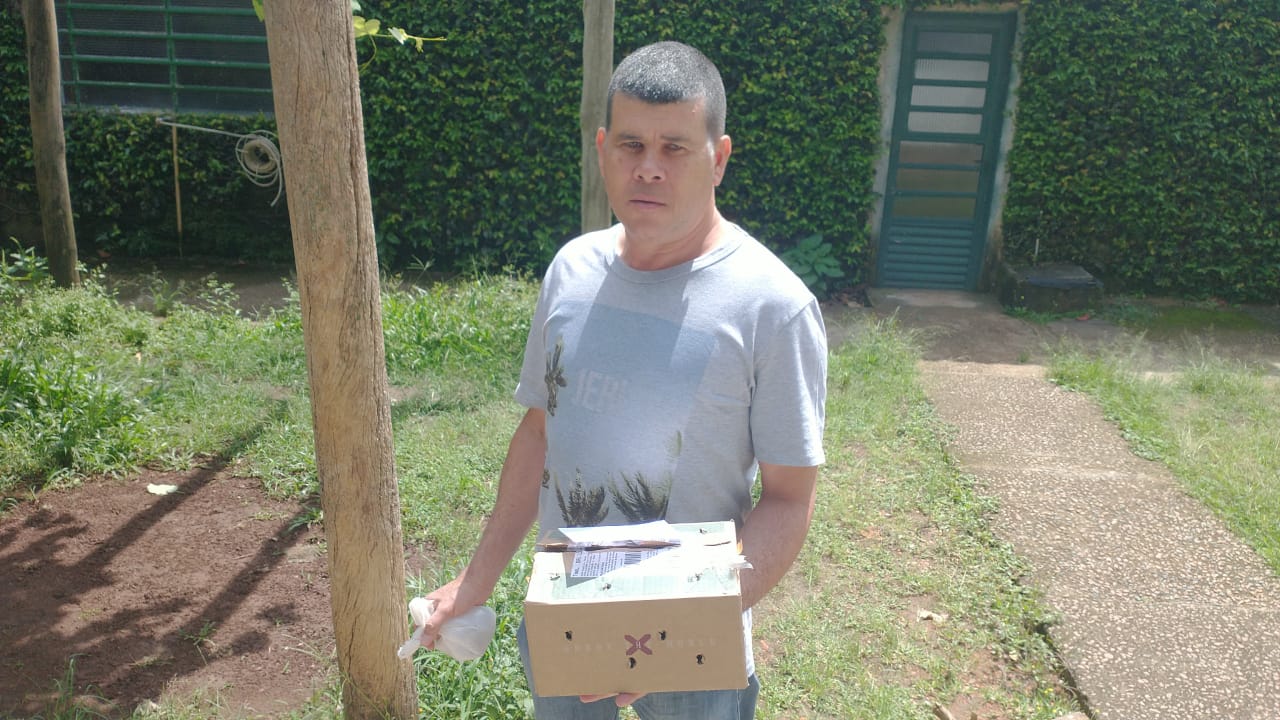 
(41192) – Maritaca.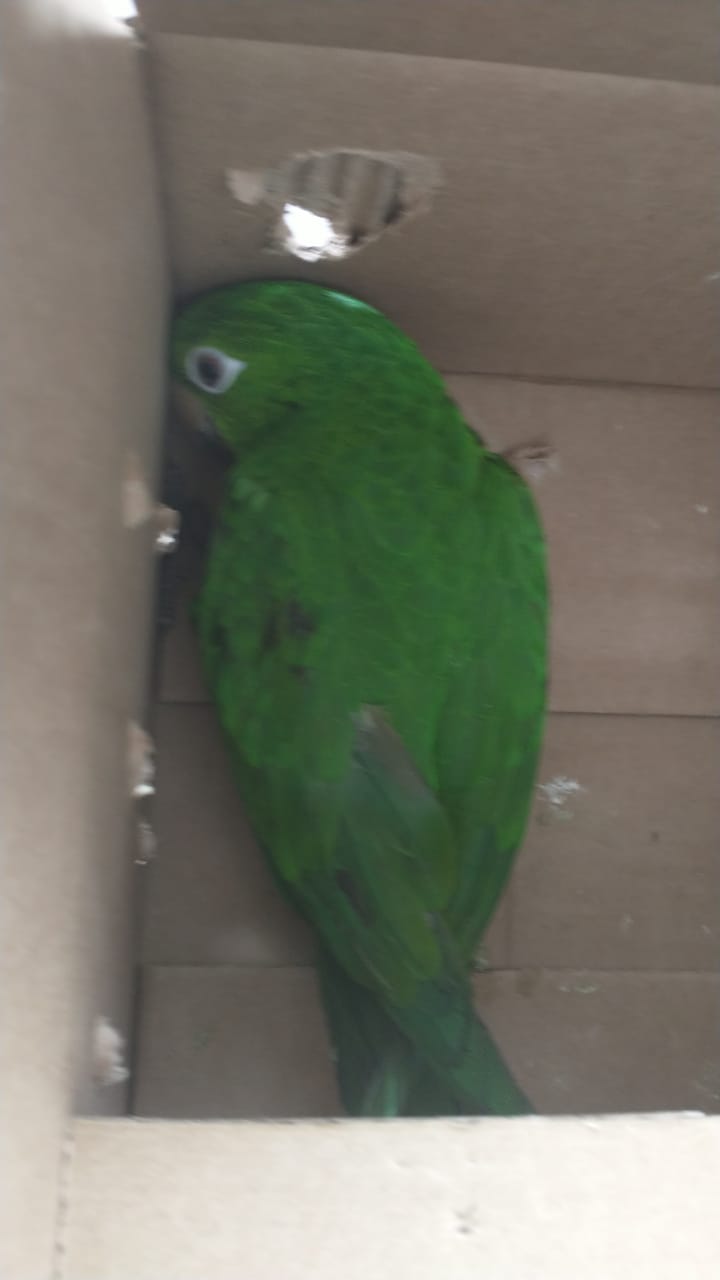 
(41242) – Maritaca, encontrada em quintal e (41243) Corujinha-do-mato, presa por fios. Entregues pela Guarda Municipal de Itatiba no dia 25-11-22.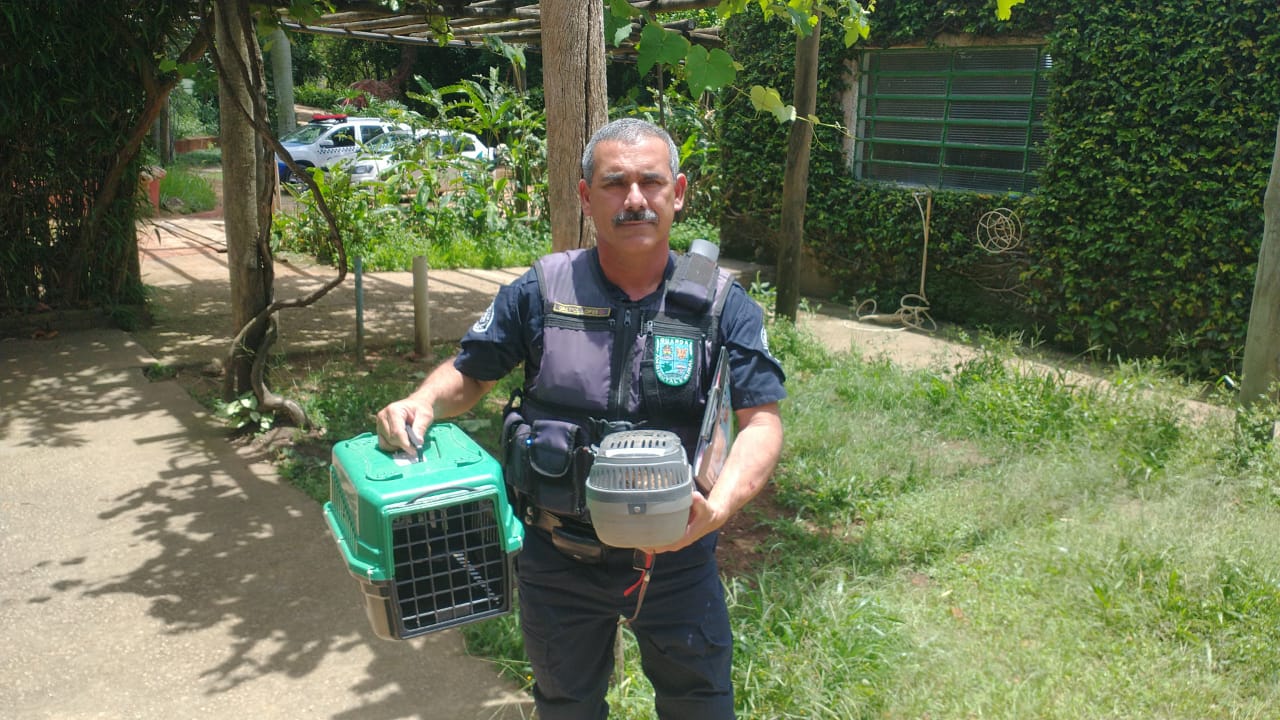 
(41242) – Maritaca.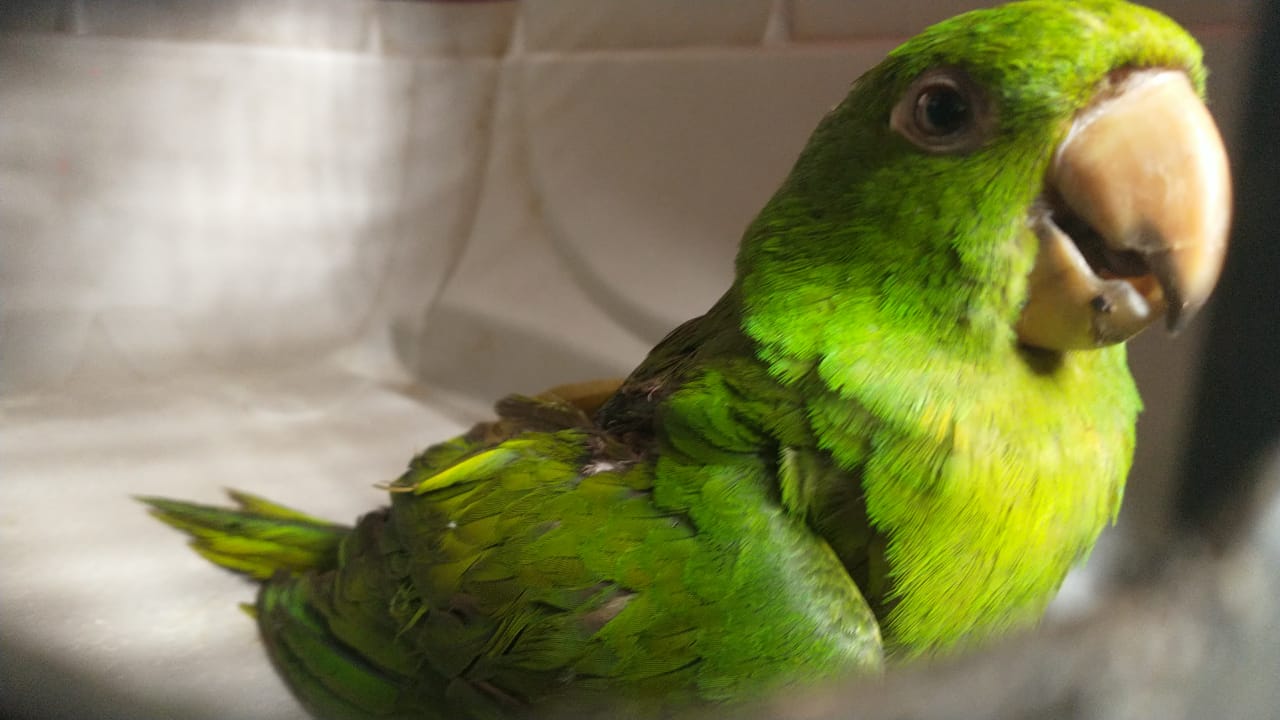 
(41243) Corujinha-do-mato.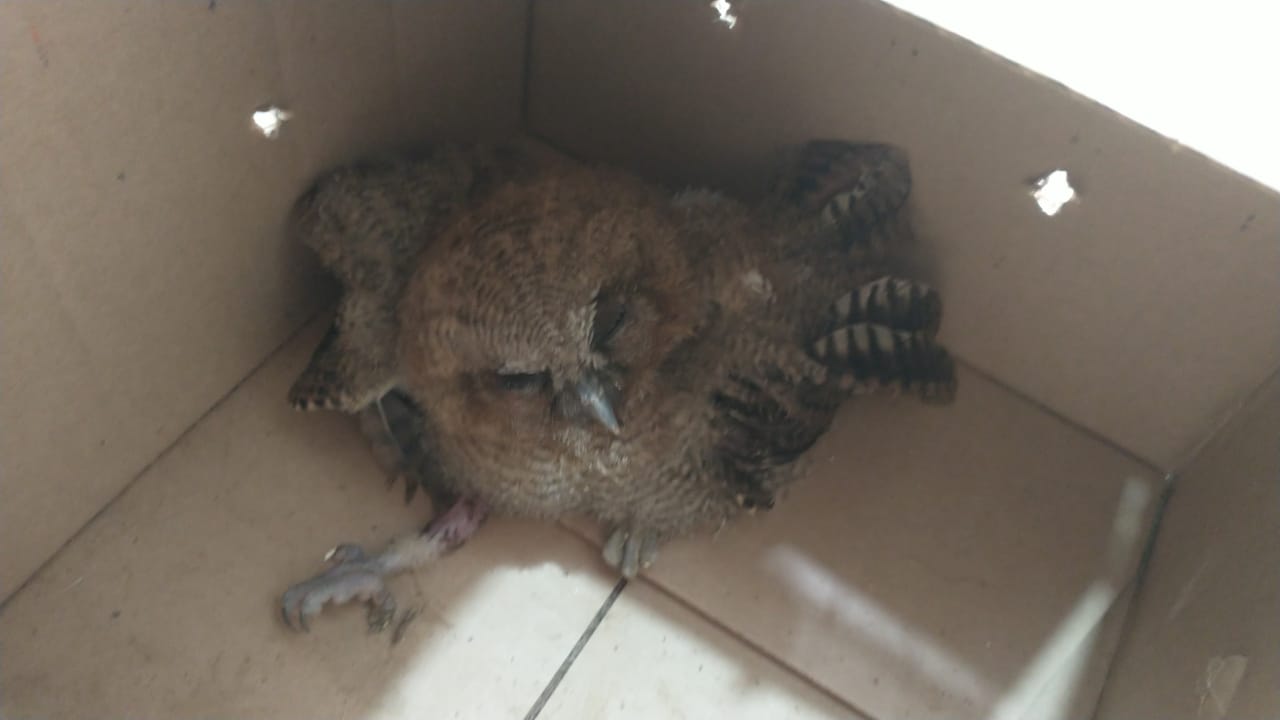 
(41247) – Corujinha-do-mato, filhote órfão, entregue pela Guarda Municipal de Itatiba no dia 25-11-22.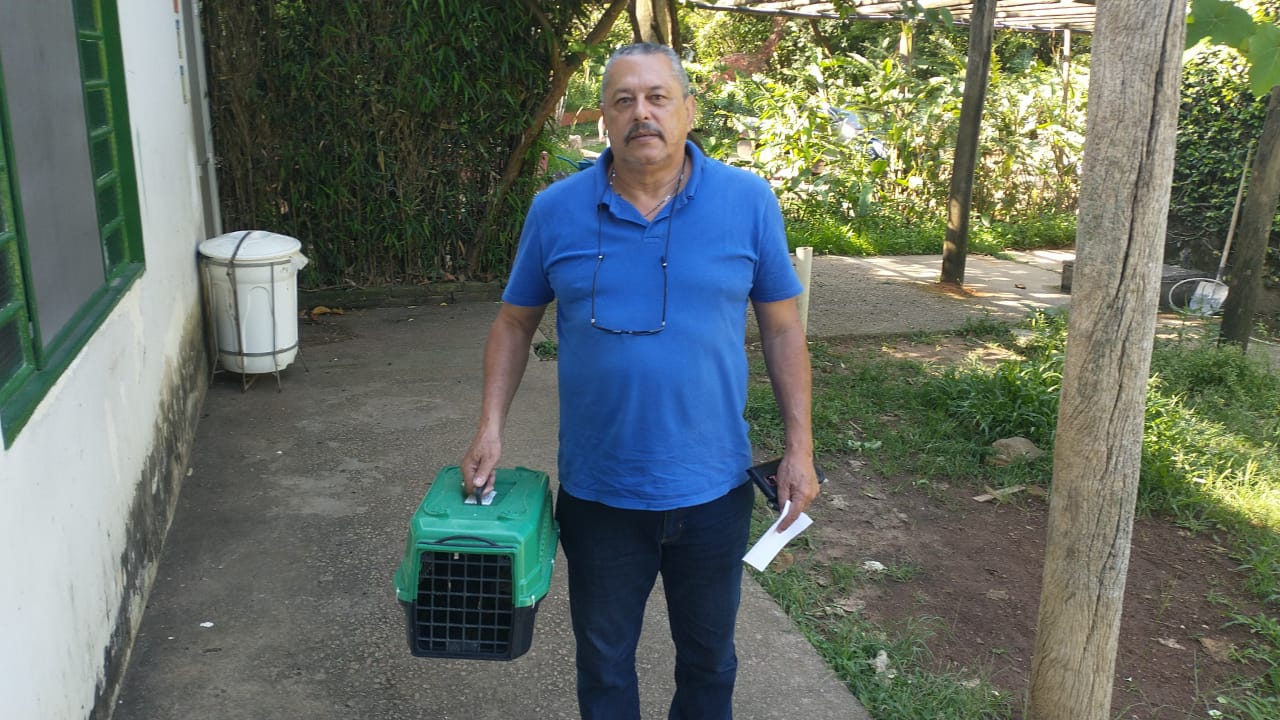 
(41247) – Corujinha-do-mato.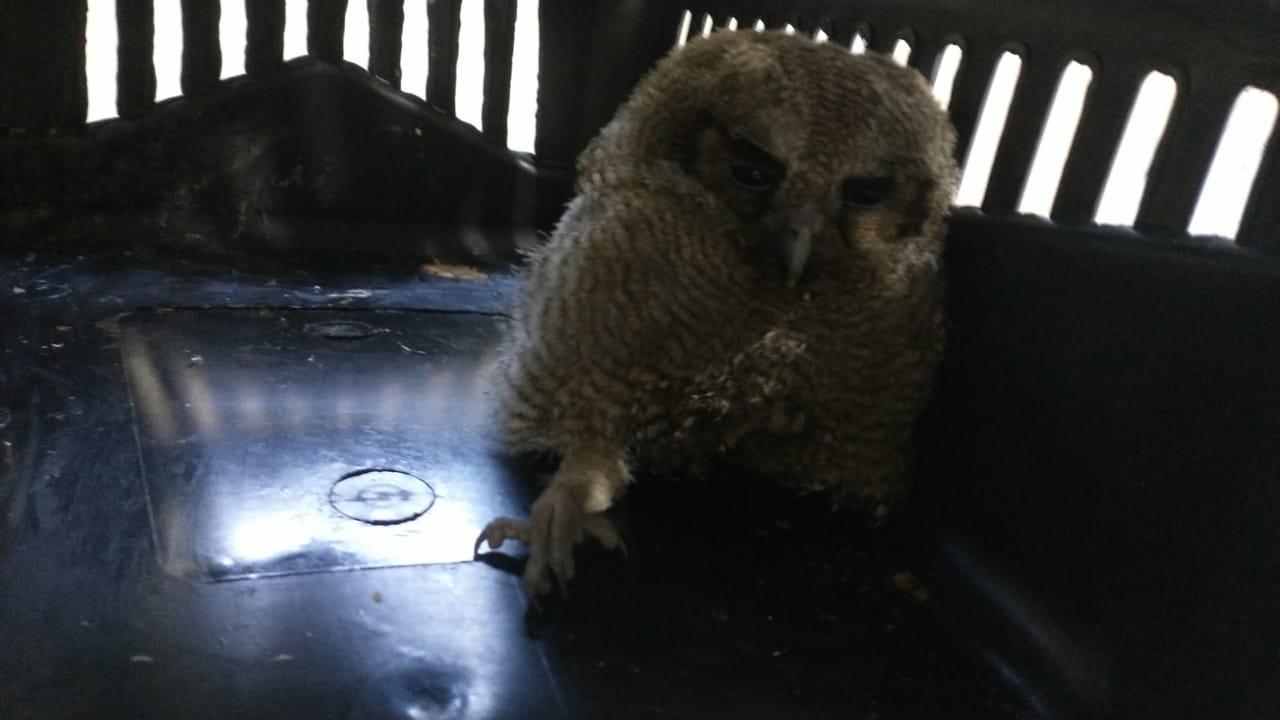 
(41249) – Maritaca, encontrado ferido em chácara, entregue pela guarda municipal de Itatiba no dia 25-11-22.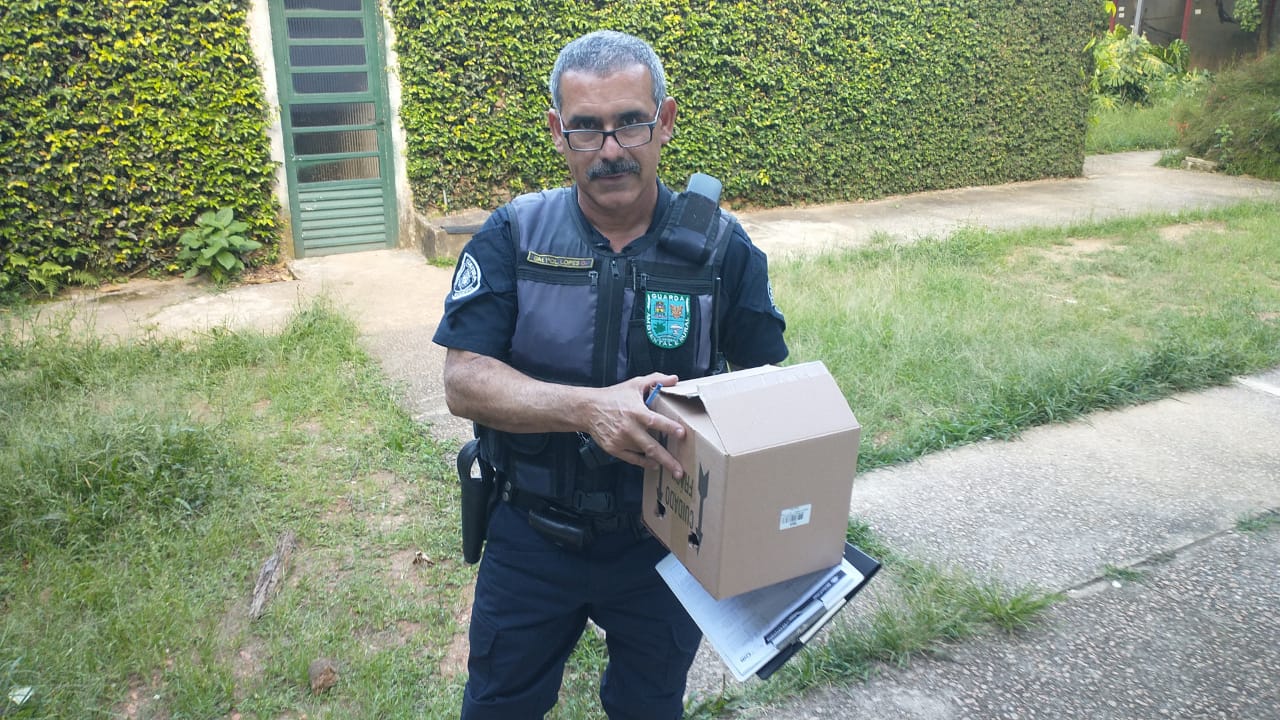 
(41249) – Maritaca.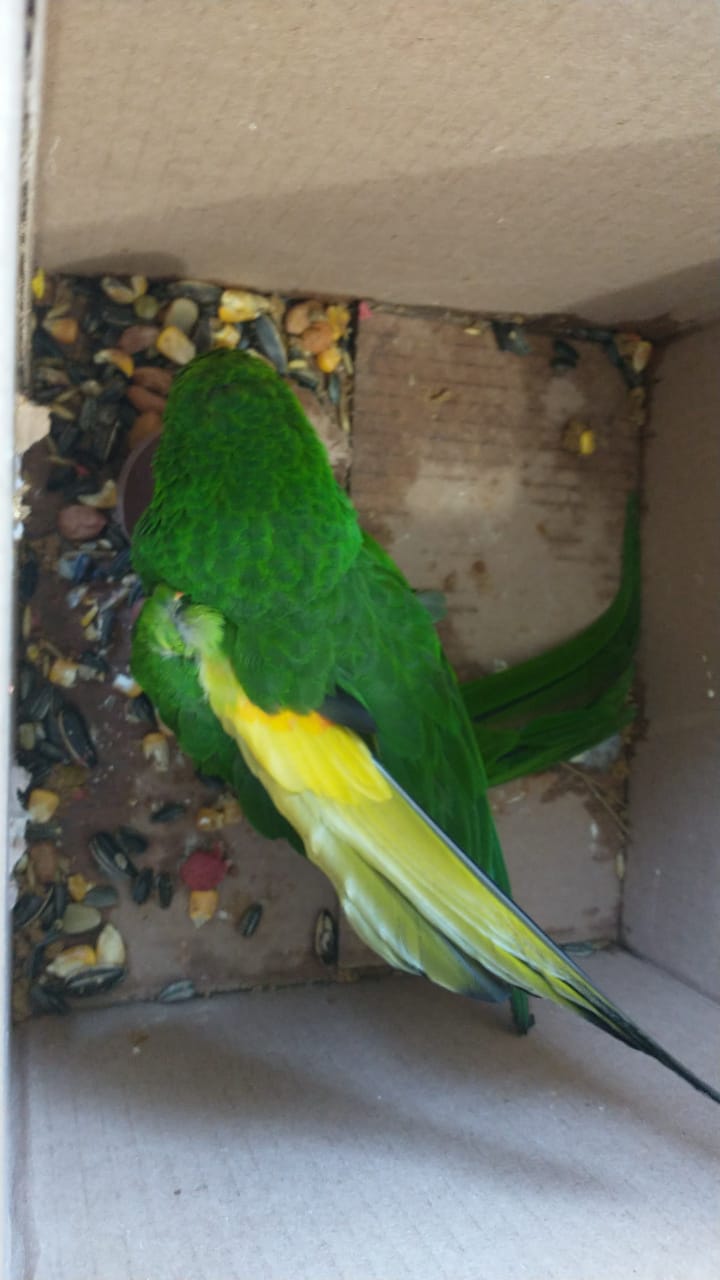 
(41277) – Carcará, encontrado em beira de estrada e (41278) Corujinha-do-mato, encontrada em terreno baldio. Entregues pela Guarda Municipal de Itatiba no dia 27-11-22.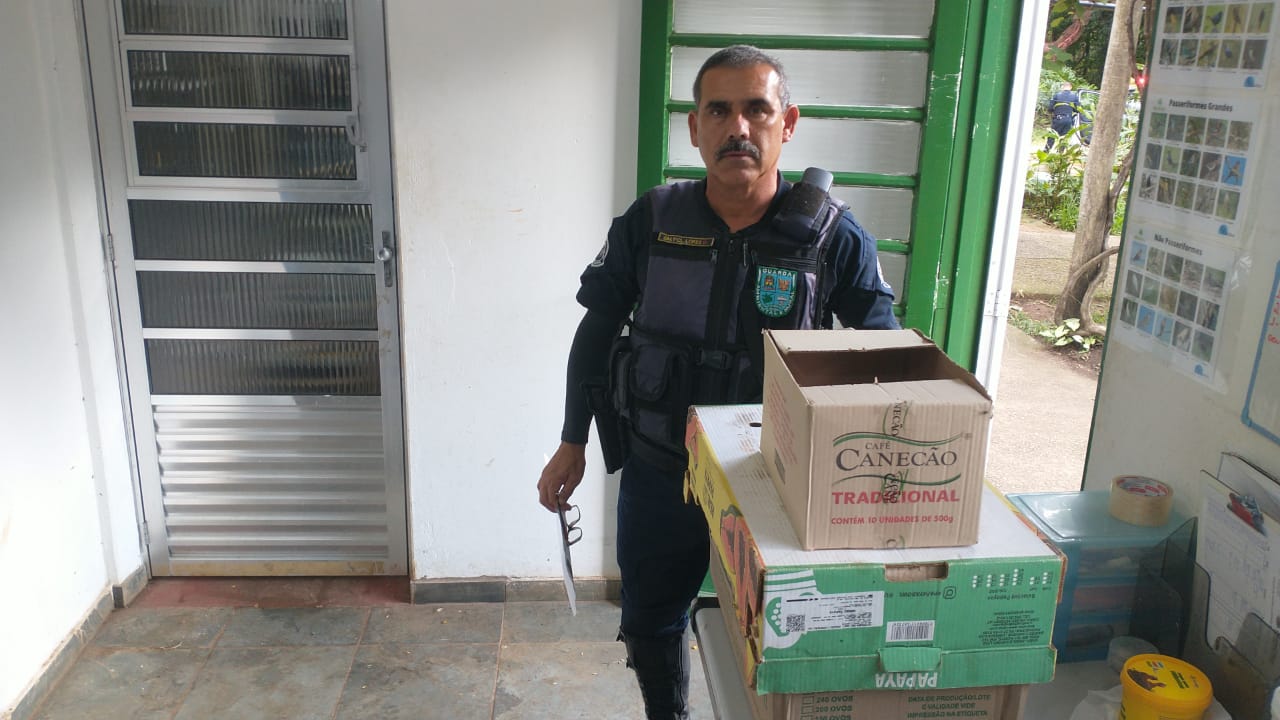 
(41277) – Carcará.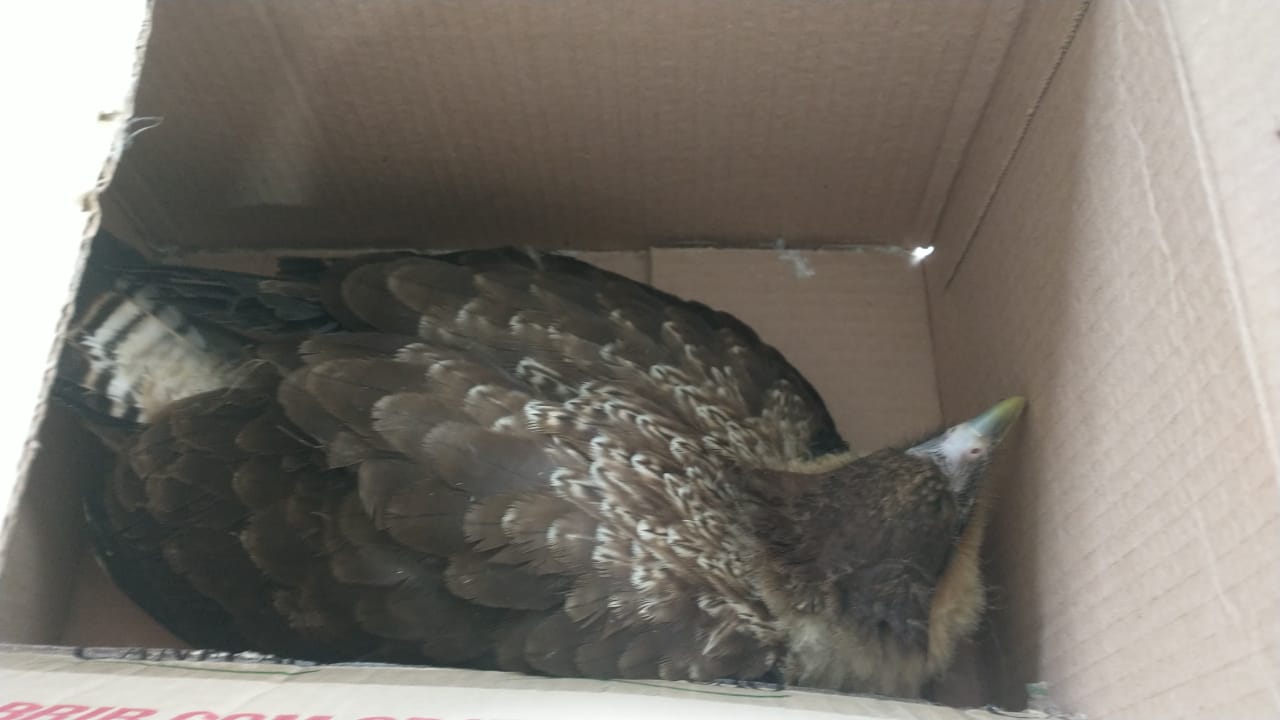 
(41278) Corujinha-do-mato.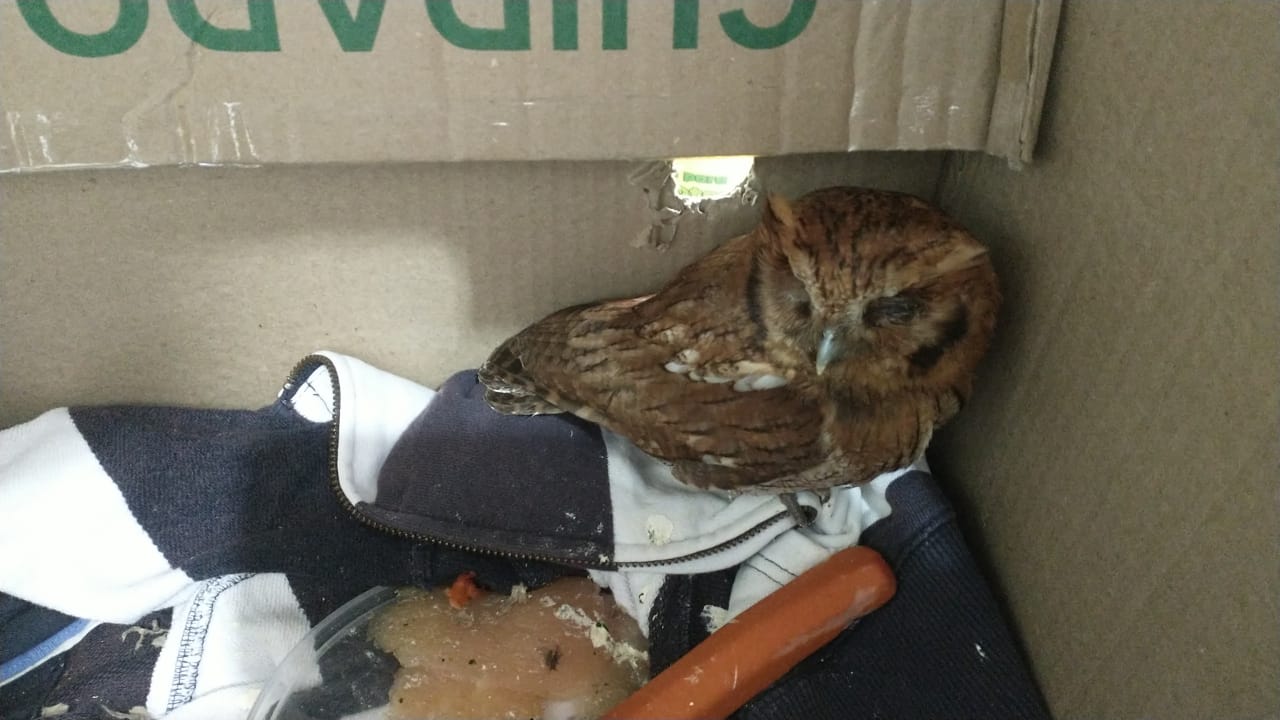 RGDATA DE ENTRADANOME POPULARNOME CIENTÍFICO4082901/11/2022RolinhaColumbina talpacoti4083001/11/2022RolinhaColumbina talpacoti4083802/11/2022RolinhaColumbina talpacoti4084102/11/2022Sagui-de-tufo-pretoCallithrix penicillata4085903/11/2022Passariforme4086003/11/2022JabutiChelonoidis sp4086103/11/2022JabutiChelonoidis sp4086203/11/2022JabutiChelonoidis sp4086303/11/2022JabutiChelonoidis sp4089504/11/2022Sabiá-do-barrancoTurudus leucomelas4091905/11/2022Sagui-de-tufo-pretoCallithrix penicillata4092005/11/2022Esquilo Sciurus aestuans4094007/11/2022Gambá-de-orelha-brancaDidelhpis albiventris4094908/11/2022Urubu-de-cabeça-pretaCoragyps atratus4097309/11/2022Sagui-de-tufo-pretoCallithrix penicillata4097509/11/2022TeiúTupinambis merianae4098210/11/2022Gambá-de-orelha-pretaDidelphis aurita4099711/11/2022Sagui-de-tufo-pretoCallithrix penicillata4099811/11/2022Tuimforpus xanthopterygius4100712/11/2022PardalPasser domesticus4100812/11/2022PardalPasser domesticus4101012/11/2022Gambá-de-orelha-pretaDidelphis aurita4100912/11/2022Bem-te-viPitangus sulphratus4101512/11/2022PardalPassar domesticus4102313/11/2022Periquitão-maracanãPsittacara leucophthalmus4102413/11/2022Papagaio-verdadeiroAmazona aestiva4107416/11/2022Passeriforme não identificado- 4109517/11/2022CuricacaTheristicus caudatus4110818/11/2022Corujinha-do-matoMegascops choliba4110918/11/2022Ouriço-cacheiroSpphigurus vilosus4112320/11/2022Corujinha-do-matoMegascops choliba4112420/11/2022Passeriforme não identificado- 4112520/11/2022Passeriforme não identificado- 4113820/11/2022Andorinhão-do-temporalChetura meridionalis4115621/11/2022Sagui-de-tufo-pretoCallithrix penicillata4115721/11/2022Pica-pauColaptes melanochlorus4116321/11/2022AndorinhaPygochelidon cyanoleuca4116421/11/2022PardalPasser domesticus4117822/11/2022Periquitão-maracanãPsittacara leucophthalmus4119223/11/2022Periquitão-maracanãPsittacara leucophthalmus4124225/11/2022Periquitão-maracanãPsittacara leucophthalmus4124325/11/2022Corujinha-do-matoMegascops choliba4124925/11/2022Periquitão-maracanãPsittacara leucophthalmus4127727/11/2022CarcaráCaracara plancus4127827/11/2022Corujinha-do-matoMegascops choliba4140829/11/2022Periquitão-maracanãPsittacara leucophthalmus4140929/11/2022SuririTyrannus melancholicus4143630/11/2022JabutiChelonoidis carbonaria4143730/11/2022João-de-barroFurnarius rufus4144330/11/2022Corujinha-do-matoMegascops choliba4144430/11/2022Corujinha-do-matoMegascops choliba4144530/11/2022Corujinha-do-matoMegascops choliba4144630/11/2022Corujinha-do-matoMegascops cholibaTOTAL: 52 ANIMAISTOTAL: 52 ANIMAISTOTAL: 52 ANIMAISTOTAL: 52 ANIMAISCLASSENº DE ANIMAIS%Mamíferos1019,24%Aves3669,23%Répteis611,53%RGDATA DE ENTRADANOME POPULARNOME CIENTÍFICODESTINODATA DE SAÍDA3892322/06/2022Corujinha-do-matoMegascops cholibaOBITO 04/11/20223983726/09/2022Trinca-ferroSaltator similisOBITO24/11/20223984026/09/2022Trinca-ferroSaltator similisOBITO09/11/20223990027/09/2022Gambá-de-orelha-brancaDidelphis albiventrisOBITO08/11/20224001302/10/2022Gambá-de-orelha-pretaDidelphis auritaOBITO 02/11/20224001502/10/2022Gambá-de-orelha-pretaDidelphis auritaOBITO 02/11/20224001602/10/2022Gambá-de-orelha-pretaDidelphis auritaOBITO 02/11/20224001702/10/2022Gambá-de-orelha-pretaDidelphis auritaOBITO 04/11/20224001802/10/2022Gambá-de-orelha-pretaDidelphis auritaOBITO 05/11/20224042913/10/2022Periquitão-maracanãPsittacara leucophthalmusOBITO03/11/20224043714/10/2022GambáDidelphis sp.OBITO 15/11/20224045815/10/2022GambáDidelphis spOBITO 09/11/20224046015/10/2022GambáDidelphis spOBITO 10/11/20224072127/10/2022Coruja-orelhudaAsio clamatorOBITO 01/11/20224072527/10/2022Gambá-de-orelha-pretaDidelphis auritaOBITO 13/11/20224072627/10/2022Gambá-de-orelha-pretaDidelphis auritaOBITO 13/11/20224072727/10/2022Gambá-de-orelha-pretaDidelphis auritaOBITO 13/11/20224079031/10/2022AndorinhaPygochelidon cyanoleucaOBITO 01/11/20224082901/11/2022RolinhaColumbina talpacotiOBITO 02/11/20224083001/11/2022RolinhaColumbina talpacotiOBITO 03/11/20224083802/11/2022RolinhaColumbina talpacotiOBITO 03/11/20224084102/11/2022Sagui-de-tufo-pretoCallithrix penicillataOBITO06/11/20224085903/11/2022PassariformeOBITO 03/11/20224089504/11/2022Sabiá-do-barrancoTurudus leucomelasOBITO 04/11/20224091905/11/2022Sagui-de-tufo-pretoCallithrix penicillataOBITO05/11/20224092005/11/2022Esquilo Sciurus aestuansOBITO05/11/20224094908/11/2022Urubu-de-cabeça-pretaCoragyps atratusOBITO08/11/20224097309/11/2022Sagui-de-tufo-pretoCallithrix penicillataOBITO09/11/20224098210/11/2022Gambá-de-orelha-pretaDidelphis auritaOBITO17/11/20224099711/11/2022Sagui-de-tufo-pretoCallithrix penicillataOBITO14/11/20224099811/11/2022Tuimforpus xanthopterygiusOBITO11/11/20224100712/11/2022PardalPasser domesticusOBITO14/11/20224100812/11/2022PardalPasser domesticusOBITO12/11/20224101012/11/2022Gambá-de-orelha-pretaDidelphis auritaOBITO12/11/20224100912/11/2022Bem-te-viPitangus sulphratusOBITO16/11/20224101512/11/2022PardalPassar domesticusOBITO14/11/20224102413/11/2022Papagaio-verdadeiroAmazona aestivaOBITO13/11/20224107416/11/2022Passeriforme não identificado- OBITO17/11/20224110918/11/2022Ouriço-cacheiroSpphigurus vilosusOBITO18/11/20224112420/11/2022Passeriforme não identificado- OBITO19/11/20224112520/11/2022Passeriforme não identificado- OBITO19/11/20224113820/11/2022Andorinhão-do-temporalChetura meridionalisOBITO20/11/20224115721/11/2022Pica-pauColaptes melanochlorusOBITO21/11/20224116321/11/2022AndorinhaPygochelidon cyanoleucaOBITO21/11/20224116421/11/2022PardalPasser domesticusOBITO25/11/20224124225/11/2022Periquitão-maracanãPsittacara leucophthalmusOBITO25/11/20224124325/11/2022Corujinha-do-matoMegascops cholibaOBITO27/11/20224127727/11/2022CarcaráCaracara plancusOBITO27/11/20224140929/11/2022SuririTyrannus melancholicusOBITO28/11/2022TOTAL: 49 ANIMAIS TOTAL: 49 ANIMAIS TOTAL: 49 ANIMAIS TOTAL: 49 ANIMAIS TOTAL: 49 ANIMAIS TOTAL: 49 ANIMAIS RGDATA DE ENTRADANOME POPULARNOME CIENTÍFICODESTINODATA DE SAÍDALOCAL SOLTURA4109517/11/2022CuricacaTheristicus caudatusSOLTURA21/11/2022ItatibaTOTAL: 1 ANIMALTOTAL: 1 ANIMALTOTAL: 1 ANIMALTOTAL: 1 ANIMALTOTAL: 1 ANIMALTOTAL: 1 ANIMALTOTAL: 1 ANIMALRGDATA DE ENTRADANOME POPULARNOME CIENTÍFICO3636306/01/2022Periquitão-maracanãPsittacara leucophthalmus3636406/01/2022Sagui-de-tufo-brancoCallithrix jacchus3639008/01/2022Trinca-ferroSaltator similis3639808/01/2022Canário-belgaSicalis sp.3639908/01/2022Canário-belgaSicalis sp.3640208/01/2022ColeirinhoSporophila caerulescens3640308/01/2022ColeirinhoSporophila caerulescens3640408/01/2022TiziuVolatinia jacarina3640708/01/2022ColeirinhoSporophila caerulescens3641309/01/2022RolinhaColumbina talpacoti3641409/01/2022Gambá-de-orelha-brancaDidelphis albiventris3641509/01/2022Gambá-de-orelha-brancaDidelphis albiventris3641609/01/2022Gambá-de-orelha-brancaDidelphis albiventris3641709/01/2022Gambá-de-orelha-brancaDidelphis albiventris3646210/01/2022GambáDidelphis sp.3646310/01/2022GambáDidelphis sp.3652214/01/2022Gambá-de-orelha-brancaDidelphis aurita3668323/01/2022RolinhaColumbina talpacoti3673427/01/2022SabiáTurdus sp.3680201/02/2022Gambá-de-orelha-brancaDidelphis albiventris3684902/02/2022BigodinhoSporophila lineola3685002/02/2022PintassilgoSpinus magellanicus3685102/02/2022Papa-capimSporophila nigricollis3686203/02/2022Sagui-de-tufo-pretoCallithrix penicillata3693508/02/2022Beija-florTrochilidae3697209/02/2022CuricacaTheristicus caudatus3702811/02/2022Periquitão-maracanãPsittacara leucophthalmus3708015/02/2022Periquitão-maracanãPsittacara leucophthalmus3714518/02/2022PardalPasser domesticus3715718/02/2022Periquitão-maracanãPsittacara leucophthalmus3728925/02/2022Periquitão-maracanãPsittacara leucophthalmus3733928/02/2022Periquitão-maracanãPsittacara leucophthalmus3735801/03/2022Coruja-do-matoMegascops choliba3737202/03/2022Quiri-quiriFalco sparverius3737802/03/2022Sagui-de-tufo-pretoCallithrix penicillata3739303/03/2022Periquitão-maracanãPsittacara leucophthalmus3741404/03/2022Periquitão-maracanãPsittacara leucophthalmus3754306/03/2022Gambá-de-orelha-pretaDidelphis aurita3754406/03/2022Gambá-de-orelha-pretaDidelphis aurita3756107/03/2022Trinca-ferroSaltator similis3768112/03/2022Periquitão-maracanãPsittacara leucophthalmus3770514/03/2022Periquitão-maracanãPsittacara leucophthalmus3771915/03/2022Periquitão-maracanãPsittacara leucophthalmus3772015/03/2022Periquitão-maracanãPsittacara leucophthalmus3779519/03/2022CaxinguelêSciurus aestuans3780120/03/2022Periquitão-maracanãPsittacara leucophthalmus3784625/03/2022Sagui-de-tufo-pretoCallithrix penicillata3789529/03/2022Periquitão-maracanãPsittacara leucophthalmus3795506/04/2022Sagui-de-tufo-pretoCallithrix penicillata3796107/04/2022AvoanteZenaida auriculata3862309/05/2022PavóPyriderus scutatus3863010/05/2022CarcaráCaracara plancus3870916/05/2022Gambá-de-orelha-pretaDidelphis aurita3875123/05/2022SeriemaCariama criscata3909119/07/2022Arara-canindéAra ararauna3925511/08/2022JabutiChelonoidis carbonaria3945008/09/2022Canário-da-terraSicalis flaveola3945308/09/2022Galo-da-campinaParoaria dominicana3945408/09/2022Galo-da-campinaParoaria dominicana3945608/09/2022CorrupiãoIcterus jamacaii3945808/09/2022Coleirinha-papa-capim-baianoSporophila nigricolis3945908/09/2022Coleirinha-papa-capim-baianoSporophila nigricolis3946008/09/2022Tico-tico-reiCoruphospingus cucullatus3946108/09/2022Tico-ticoZonotrichia capenses3946208/09/2022Sanhaço-do-coqueiroThraups palmarium3955512/09/2022JacuPenelope obscura3955712/09/2022Cachorro-do-matoCerdocyon thous3962615/09/2022GambáDidelphis sp.3972720/09/2022Gambá-de-orelha-brancaDidelphis albiventris3979522/09/2022Gambá-de-orelha-pretaDidelphis aurita3979622/09/2022Gambá-de-orelha-pretaDidelphis aurita3979722/09/2022Periquitão-maracanãPsittacara leucophthalmus3981123/09/2022Periquitão-maracanãPsitacara leucophthalmus3981423/09/2022Coruja-do-matoMegascops choliba3983426/09/2022Trinca-ferroSaltator similis3983526/09/2022Trinca-ferroSaltator similis3983626/09/2022Trinca-ferroSaltator similis3983826/09/2022Trinca-ferroSaltator similis3983926/09/2022Trinca-ferroSaltator similis3984126/09/2022Trinca-ferroSaltator similis3984226/09/2022Trinca-ferroSaltator similis3984326/09/2022Trinca-ferroSaltator similis3984426/09/2022Trinca-ferroSaltator similis3984626/09/2022Canário-da-terraSicalis flaveola3984726/09/2022PintassilgoSpinus magellanica3984826/09/2022BicudoOryzoborus maximiliani3984926/09/2022ColeirinhaSporophila caerulescens3985126/09/2022BigodinhoSporophila lineola3985226/09/2022BigodinhoSporophila lineola3989727/09/2022Gambá-de-orelha-brancaDidelphis albiventris3989927/09/2022Gambá-de-orelha-brancaDidelphis albiventris3990127/09/2022Gambá-de-orelha-brancaDidelphis albiventris3997630/09/2022Gambá-de-orelha-pretaDidelphis aurita3997730/09/2022Gambá-de-orelha-pretaDidelphis aurita4009504/10/2022Corujinha-do-matoMegascops choliba4027208/10/2022Gambá-de-orelha-pretaDidelphis aurita4027308/10/2022Gambá-de-orelha-pretaDidelphis aurita4027408/10/2022Gambá-de-orelha-pretaDidelphis aurita4027508/10/2022Gambá-de-orelha-pretaDidelphis aurita4027608/10/2022Gambá-de-orelha-pretaDidelphis aurita4027708/10/2022Gambá-de-orelha-pretaDidelphis aurita4031709/10/2022Gambá-de-orelha-brancaDidelphis albiventris4034810/10/2022GambáDidelphis sp.4035010/10/2022GambáDidelphis sp.4042713/10/2022Coruja-do-matoMegascops choliba4043013/10/2022Periquitão-maracanãPsittacara leucophthalmus4043914/10/2022AndorinhãoChaetura meridionalis4045915/10/2022GambáDidelphis sp4046115/10/2022GambáDidelphis sp4046215/10/2022GambáDidelphis sp4046315/10/2022GambáDidelphis sp4061221/10/2022Corujinha-do-matoMegascops choliba4061421/10/2022Priquitão-maracanãPsittacara leucophthalmus4061621/10/2022Gambá-de-orelha-brancaDidwelphis albivetris4061721/10/2022Gambá-de-orelha-pretaDidelphis aurita4063222/10/2022Periquito-de-encontro-amareloBrotogeris chiriri4072027/10/2022Periquitão-maracanãPsittacara leucophthalmus4086003/11/2022JabutiChelonoidis sp4086103/11/2022JabutiChelonoidis sp4086203/11/2022JabutiChelonoidis sp4086303/11/2022JabutiChelonoidis sp4094007/11/2022Gambá-de-orelha-brancaDidelhpis albiventris4097509/11/2022TeiúTupinambis merianae4102313/11/2022Periquitão-maracanãPsittacara leucophthalmus4110818/11/2022Corujinha-do-matoMegascops choliba4112320/11/2022Corujinha-do-matoMegascops choliba4115621/11/2022Sagui-de-tufo-pretoCallithrix penicillata4117822/11/2022Periquitão-maracanãPsittacara leucophthalmus4119223/11/2022Periquitão-maracanãPsittacara leucophthalmus4124925/11/2022Periquitão-maracanãPsittacara leucophthalmus4127827/11/2022Corujinha-do-matoMegascops choliba4140829/11/2022Periquitão-maracanãPsittacara leucophthalmus4143630/11/2022JabutiChelonoidis carbonaria4143730/11/2022João-de-barroFurnarius rufus4144330/11/2022Corujinha-do-matoMegascops choliba4144430/11/2022Corujinha-do-matoMegascops choliba4144530/11/2022Corujinha-do-matoMegascops choliba4144630/11/2022Corujinha-do-matoMegascops cholibaTOTAL: 137 ANIMAISTOTAL: 137 ANIMAISTOTAL: 137 ANIMAISTOTAL: 137 ANIMAIS